МУНИЦИПАЛЬНОЕ ОБРАЗОВАНИЕ ТИМАШЕВСКИЙ РАЙОНМУНИЦИПАЛЬНОЕ БЮДЖЕТНОЕ ОБЩЕОБРАЗОВАТЕЛЬНОЕ УЧРЕЖДЕНИЕСРЕДНЯЯ ОБЩЕОБРАЗОВАТЕЛЬНАЯ ШКОЛА №1 ИМЕНИ А.И. ГЕРЦЕНАМУНИЦИПАЛЬНОГО ОБРАЗОВАНИЯ ТИМАШЕВСКИЙ РАЙОН                                                              УТВЕРЖДЕНО                                                              решением педагогического совета                                                             МБОУ СОШ №1 МО Тимашевский район                                                              от 30.08. 2021 года протокол № 1                                                              Председатель __________ О.И. АкасевичРАБОЧАЯ ПРОГРАММАПо русскому языкуУровень образования (класс) основное общее образование,  5 - 9 классКоличество часов 748Учитель , разработчик программы    Горчинская Ольга Васильевна,учитель русского языка и литературыПрограмма разработана в соответствии с ФГОС основного общего образованияс учётом примерной основной образовательной программы основного общего образованияс учётом УМК Л. М. Рыбченковой и др. М.: Просвещение, 2016 годПланируемые результаты изучения учебного предметаЛичностные результаты освоения Примерной рабочей программы по русскому языку для основного общего образования достигаются в единстве учебной и воспитательной деятельности в соответствии с традиционными российскими социокультурными и духовно-нравственными ценностями, принятыми в обществе правилами и нормами поведения и способствуют процессам самопознания, самовоспитания и саморазвития, формирования внутренней позиции личности. Личностные результаты освоения Примерной рабочей программы по русскому языку для основного общего образования должны отражать готовность обучающихся руководствоваться системой позитивных ценностных ориентаций и расширение опыта деятельности на её основе и в процессе реализации основных направлений воспитательной деятельности, в том числе в части: 1. Гражданского воспитания: готовность к выполнению обязанностей гражданина и реализации его прав, уважение прав, свобод и законных интересов других людей; активное участие в жизни семьи, образовательной организации, местного сообщества, родного края, страны, в том числе в сопоставлении с ситуациями, отражёнными в литературных произведениях, написанных на русском языке; неприятие любых форм экстремизма, дискриминации; понимание роли различных социальных институтов в жизни человека; представление об основных правах, свободах и обязанностях гражданина, социальных нормах и правилах межличностных отношений в поликультурном и многоконфессиональном обществе, формируемое в том числе на основе примеров из литературных произведений, написанных на русском языке; готовность к разнообразной совместной деятельности, стремление к взаимопониманию и взаимопомощи; активное участие в школьном самоуправлении; готовность к участию в гуманитарной деятельности (помощь людям, нуждающимся в ней; волонтёрство). 2.Патриотического воспитания: осознание российской гражданской идентичности в поликультурном и многоконфессиональном обществе, понимание роли русского языка как государственного языка Российской Федерации и языка межнационального общения народов России; проявление интереса к познанию русского языка, к истории и культуре Российской Федерации, культуре своего края, народов России в контексте учебного предмета «Русский язык»; ценностное отношение к русскому языку, к достижениям своей Родины — России, к науке, искусству, боевым подвигам и трудовым достижениям народа, в том числе отражённым в художественных произведениях; уважение к символам России, государственным праздникам, историческому и природному наследию и памятникам, традициям разных народов, проживающих в родной стране. 3. Духовно-нравственного воспитания: ориентация на моральные ценности и нормы в ситуациях нравственного выбора; готовность оценивать своё поведение, в том числе речевое, и поступки, а также поведение и поступки других людей с позиции нравственных и правовых норм с  учётом осознания последствий поступков; активное неприятие асоциальных поступков; свобода и ответственность личности в условиях индивидуального и общественного пространства.Эстетического воспитания: восприимчивость к разным видам искусства, традициям и творчеству своего и других народов; понимание эмоционального воздействия искусства; осознание важности художественной культуры как средства коммуникации и самовыражения; осознание важности русского языка как средства коммуникации и самовыражения; понимание ценности отечественного и мирового искусства, роли этнических культурных традиций и народного творчества; стремление к самовыражению в разных видах искусства. 4. Эстетического воспитания: восприимчивость к разным видам искусства, традициям и творчеству своего и других народов; понимание эмоционального воздействия искусства; осознание важности художественной культуры как средства коммуникации и самовыражения; осознание важности русского языка как средства коммуникации и самовыражения; понимание ценности отечественного и мирового искусства, роли этнических культурных традиций и народного творчества; стремление к самовыражению в разных видах искусства. 5. Физического воспитания, формирования культуры здоровья и эмоционального благополучия: осознание ценности жизни с опорой на собственный жизненный и читательский опыт; ответственное отношение к своему здоровью и установка на здоровый образ жизни (здоровое питание, соблюдение гигиенических правил, сбалансированный режим занятий и отдыха, регулярная физическая активность); осознание последствий и неприятие вредных привычек (употребление алкоголя, наркотиков, курение) и иных форм вреда для физического и психического здоровья; соблюдение правил безопасности, в том числе навыки безопасного поведения в интернет-среде в процессе школьного языкового образования; способность адаптироваться к стрессовым ситуациям и меняющимся социальным, информационным и природным условиям, в том числе осмысляя собственный опыт и выстраивая дальнейшие цели;умение принимать себя и других, не осуждая; умение осознавать своё эмоциональное состояние и эмоциональное состояние других, использовать адекватные языковые средства для выражения своего состояния, в том числе опираясь на примеры из литературных произведений, написанных на русском языке; сформированность навыков рефлексии, признание своего права на ошибку и такого же права другого человека. 6. Трудового воспитания: установка на активное участие в решении практических задач (в рамках семьи, школы, города, края) технологической и социальной направленности, способность инициировать, планировать и самостоятельно выполнять такого рода деятельность; интерес к практическому изучению профессий и труда различного рода, в том числе на основе применения изучаемого предметного знания и ознакомления с деятельностью филологов, журналистов, писателей; уважение к труду и результатам трудовой деятельности; осознанный выбор и построение индивидуальной траектории образования и жизненных планов с учётом личных и общественных интересов и потребностей; умение рассказать о своих планах на будущее. 7. Экологического воспитания: ориентация на применение знаний из области социальных и естественных наук для решения задач в области окружающей среды, планирования поступков и оценки их возможных последствий для окружающей среды; умение точно, логично выражать свою точку зрения на экологические проблемы; повышение уровня экологической культуры, осознание глобального характера экологических проблем и путей их решения; активное неприятие действий, приносящих вред окружающей среде, в том числе сформированное при знакомстве с литературными произведениями, поднимающими экологические проблемы; активное неприятие действий, приносящих вред окружающей среде; осознание своей роли как гражданина и потребителя в условиях взаимосвязи природной, технологической и социальной сред; готовность к участию в практической деятельности экологической направленности. 8.Ценности научного познания: ориентация в деятельности на современную систему научных представлений об основных закономерностях развития человека, природы и общества, взаимосвязях человека с природной и социальной средой; закономерностях развития языка; овладение языковой и читательской культурой, навыками чтения как средства познания мира; овладение основными навыками исследовательской деятельности с учётом специфики школьного языкового образования; установка на осмысление опыта, наблюдений, поступков и стремление совершенствовать пути достижения индивидуального и коллективного благополучия. Адаптации обучающегося к изменяющимся условиям социальной и природной среды: освоение обучающимися социального опыта, основных социальных ролей, норм и правил общественного поведения, форм социальной жизни в группах и сообществах, включая семью, группы, сформированные по профессиональной деятельности, а также в рамках социального взаимодействия с людьми из другой культурной среды; потребность во взаимодействии в условиях неопределённости, открытость опыту и знаниям других; потребность в действии в  условиях неопределённости, в повышении уровня своей компетентности через практическую деятельность, в том числе умение учиться у других людей, получать в совместной деятельности новые знания, навыки и компетенции из опыта других; необходимость в формировании новых знаний, умений связывать образы, формулировать идеи, понятия, гипотезы об объектах и явлениях, в том числе ранее неизвестных, осознание дефицита собственных знаний и компетенций, планирование своего развития; умение оперировать основными понятиями, терминами и представлениями в области концепции устойчивого развития, анализировать и выявлять взаимосвязь природы, общества и экономики, оценивать свои действия с учётом влияния на окружающую среду, достижения целей и преодоления вызовов, возможных глобальных последствий; способность осознавать стрессовую ситуацию, оценивать происходящие изменения и их последствия, опираясь на жизненный, речевой и читательский опыт;воспринимать стрессовую ситуацию как вызов, требующий контрмер; оценивать ситуацию стресса, корректировать принимаемые решения и действия; формулировать и оценивать риски и последствия, формировать опыт, уметь находить позитивное в сложившейся ситуации; быть готовым действовать в отсутствие гарантий успеха.Метапредметными результатами освоения выпускниками основной школы программы по русскому (родному) языку являются:1) владение всеми видами речевой деятельности:аудирование и чтение:• адекватное понимание информации устного и письменного сообщения (коммуникативной установки, темы текста, основной мысли; основной и дополнительной информации);• владение разными видами чтения (поисковым, просмотровым, ознакомительным, изучающим) текстов разных стилей и жанров;• адекватное восприятие на слух текстов разных стилей и жанров; владение разными видами аудирования (выборочным, ознакомительным, детальным);• способность извлекать информацию из различных источников, включая средства массовой информации, компакт-диски учебного назначения, ресурсы Интернета;  •свободно пользоваться словарями различных типов, справочной литературой, в том числе и на электронных носителях;• овладение приемами отбора и систематизации материала на определенную тему; умение вести самостоятельный поиск информации; способность к преобразованию, сохранению и передаче информации, полученной в результате чтения или аудирования;• умение сопоставлять и сравнивать речевые высказывания с точки зрения их содержания, стилистических особенностей и использованных языковых средств;говорение и письмо:• способность определять цели предстоящей учебной деятельности (индивидуальной и коллективной), последовательность действий, оценивать достигнутые результаты и адекватно формулировать их в устной и письменной форме;• умение воспроизводить прослушанный или прочитанный текст с заданной степенью свернутости (план, пересказ, конспект, аннотация);• умение создавать устные и письменные тексты разных типов, стилей речи и жанров с учетом замысла, адресата и ситуации общения;• способность свободно, правильно излагать свои мысли в устной и письменной форме, соблюдать нормы построения текста (логичность, последовательность, связность, соответствие теме и др.); адекватно выражать свое отношение к фактам и явлениям окружающей действительности, к прочитанному, услышанному, увиденному;• владение различными видами монолога (повествование, описание, рассуждение; сочетание разных видов монолога) и диалога (этикетный, диалог-расспрос, диалог-побуждение, диалог — обмен мнениями и др.; сочетание разных видов диалога);• соблюдение в практике речевого общения основных орфоэпических, лексических, грамматических, стилистических норм современного русского литературного языка; соблюдение основных правил орфографии и пунктуации в процессе письменного общения;• способность участвовать в речевом общении, соблюдая нормы речевого этикета; адекватно использовать жесты, мимику в процессе речевого общения;• способность осуществлять речевой самоконтроль в процессе учебной деятельности и в повседневной практике речевого общения; способность оценивать свою речь с точки зрения ее содержания, языкового оформления; умение находить грамматические и речевые ошибки, недочеты, исправлять их; совершенствовать и редактировать собственные тексты;• умение выступать перед аудиторией сверстников с небольшими сообщениями, докладом, рефератом; участие в спорах, обсуждениях актуальных тем с использованием различных средств аргументации;2) применение приобретенных знаний, умений и навыков в повседневной жизни; способность использовать родной язык как средство получения знаний по другим учебным предметам; применение полученных знаний, умений и навыков анализа языковых явлений на межпредметном уровне (на уроках иностранного языка, литературы и др.);3) коммуникативно - целесообразное взаимодействие с окружающими людьми в процессе речевого общения, совместного выполнения какого-либо задания, участия в спорах, обсуждениях актуальных тем; овладение национально-культурными нормами речевого поведения в различных ситуациях формального и неформального межличностного и межкультурного общения.Предметные результаты изучения учебного предмета «Русский язык» 5 КЛАССПеречислены умения, связанные с формированием языковой и лингвистической; коммуникативной, учебно-исследовательской и проектной компетенций, то есть те, которые выносятся на контроль. Умения, связанные с культуроведческой компетенцией, на контроль не выносятся.Формирование языковой и лингвистической компетенции Речь Речевая деятельность. Культура речи Ученик научится: - характеризовать речевую ситуацию, в которой происходит общение; - использовать приёмы поискового / просмотрового чтения при повторении изученного материала; - воспринимать информацию на слух в полном объёме, выборочно, только главную информацию - характеризовать текст с точки зрения единства темы, смысловой цельности; - определять тему, основную мысль, ключевые слова текста; - озаглавливать текст, используя разные типы заголовков; - анализировать текст: средства связи предложений в тексте разных функциональных стилей; - писать сочинение-рассуждение по данному началу; - писать подробное, сжатое изложение с продолжением; - различать жанры разговорной речи: просьбу, отказ, комплимент, поздравление; - анализировать тексты-образцы и создавать свои тексты жанров разговорной речи, электронного письма; - иметь представление об особенностях официально-делового стиля, его жанрах; - анализировать тексты-образцы и создавать свои тексты официально-делового стиля: объявление, заявление; - знать правила ведения спора, участвовать в споре, соблюдая правила; - иметь представление о научном стиле, его особенностях; - сжимать исходный текст, используя приёмы сжатия: план, конспект; - составлять вопросный план, план-конспект к научному тексту; - анализировать и создавать тексты определённых жанров: юмористический рассказ с включением диалога; сочинение-зарисовку по картине; сочинение-отзыв о произведении искусства (картине, памятнике по выбору учащегося) в жанре электронного письма другу с прикреплённым файлом; сочинение-описание русского костюма по рисункам, фотографиям. Ученик получит возможность научиться: - моделировать речевую ситуацию по заданным параметрам; - самостоятельно анализировать текст, определяя его авторскую задачу, функционально-стилевую, жанровую принадлежность; - самостоятельно исправлять логические, речевые ошибки, грамматические ошибки в изложении и сочинении. Фонетика, орфоэпия и графика Ученик научится: - пользоваться алфавитом для упорядочивания слов и поиска нужной информации в словарях, справочниках, энциклопедиях.- анализировать и характеризовать отдельные звуки речи; особенности произношения и написания слова; - классифицировать и группировать звуки речи по заданным признакам; слова по заданным параметрам их звукового состава; - производить фонетический разбор (устный и письменный) слов; - выполнять фонетическую транскрипцию слов; - выразительно читать прозаические и поэтические тексты; - использовать орфоэпический словарь. Ученик получит возможность научиться: - наблюдать за использованием выразительных средств фонетики в художественной речи и оценивать их. Морфемикаи словообразование Ученик научится: - характеризовать морфемный состав слова: выделять части слова, основу в изменяемых и неизменяемых словах; - различать родственные (однокоренные) слова и формы слова; - разграничивать омонимичные корни; -образовывать новые однокоренные слова любым способом словообразования; - группировать слова по морфемному составу; - производить морфемный разбор (устный и письменный) слова. Ученик получит возможность научиться: - находить и исправлять ошибки в подборе однокоренных слов.Лексика и фразеология Ученик научится - определять значение слова, пользуясь толковыми и этимологическими словарями, словарями синонимов, антонимов; - объяснять различие лексического и грамматического значений слова; - находить омонимы, синонимы, антонимы в предложениях, употреблять их в зависимости от разных целей высказывания; - различать свободные сочетания слов и фразеологизмы; - извлекать необходимую информацию из лингвистических словарей различных типов. Ученик получит возможность научиться: - находить и исправлять ошибки в употреблении слов с переносным значением; - различать паронимы, правильно использовать их в речи; - составлять словарную статью к самостоятельно выбранному или указанному учителем слову; - употреблять в речи фразеологизмы с целью её обогащения. Морфология Ученик научится: - различать самостоятельные и служебные части речи; части речи и их формы; - характеризовать существительное, прилагательное, местоимение, числительное, наречие как части речи, их морфологические признаки и синтаксическую роль в предложении; - распознавать одушевлённые и неодушевлённые, собственные и нарицательные; склоняемые, несклоняемые существительные; имена существительные общего рода, имена сущ., имеющие форму только множественного или только единственного числа; падеж существительного; - характеризовать имя прилагательное как часть речи, его морфологические признаки, синтаксическую роль в предложении; - характеризовать числительное как часть речи, его синтаксическую роль в предложении; - отличать имена числительные от слов других частей речи со значением количества; - распознавать количественные и порядковые имена числительные; приводить примеры; - характеризовать местоимение как часть речи, его синтаксическую роль в предложении; - правильно изменять по падежам личные местоимения; - характеризовать глагол как часть речи, его морфологические признаки, синтаксическую роль в предложении; - распознавать инфинитив и личные формы глагола; - определять тип спряжения глаголов, соотносить личные формы глаголы с инфинитивом; - различать времена глаголов, образовывать глаголы настоящего, прошедшего, будущего времени; - спрягать глаголы, определять тип спряжения; - характеризовать наречие как часть речи, его синтаксическую роль в предложении; - отличать служебные части речи от самостоятельных; - различать предлог, союз, частицу. Ученик получит возможность научиться: - употреблять имена существительные в соответствии с лексическими и орфоэпическими нормами; - использовать в речи синонимичные имена прилагательные, имена прилагательные в роли эпитетов; - использовать в речи глаголы-синонимы для более точного выражения мысли, для устранения неоправданного повтора слов; - находить и исправлять грамматические ошибки, связанные с неправильным употреблением служебных частей речи. Синтаксис Ученик получит возможность научиться: - различать основные единицы синтаксиса (словосочетание, предложение); - отличать словосочетание от других сочетаний слов, выделять словосочетания в предложении; - определять главное слово в словосочетании и устанавливать смысловую и грамматическую связи, выполнять графические обозначения; - различать виды словосочетаний по морфологическим признакам (именные, глагольные, наречные); - производить синтаксический разбор словосочетания; - различать предложения по цели высказывания, эмоциональной окраске; утвердительные и отрицательные; - давать характеристику предложения по цели высказывания, эмоциональной окраске; - находить грамматическую основу предложения, графически обозначать её; - различать простое и сложное предложение, чертить схему предложения; - различать распространённые и нераспространённые предложения; - опознавать второстепенные члены предложения: дополнения, определения, обстоятельства; - анализировать и характеризовать предложения с однородными членами, графически обозначать их; - разграничивать прямую речь и слова автора; - строить схемы предложений с прямой речью; - производить синтаксический разбор простых предложений; - различать простое и сложное предложения. Ученик получит возможность научиться: - строить пунктуационные схемы сложного предложений; - ставить запятую в сложносочиненном предложении; - производить синтаксический разбор сложного предложения. Правописание: орфография и пунктуация Ученик научится: - правильно писать слова с выбором буквО - Ё после шипящих в корне; - правильно писать слова с чередованием Е/И, А/О в однокоренных словах; - правильно писать слова с суффиксами –ЧИК и –ЩИК; - правильно писать слова с И-Ы после приставок на согласные; - правильно писать слова с приставками на З иС; - правильно писать падежные окончания существительных с выбором Е-И; - правильно писать окончания имён существительных с выбором О-Ё после Ц; - правильно писать НЕ с именами существительными; - правильно писать НЕ с именами прилагательными; - правильно писать личные окончания глаголов; - правильно ставить знаки препинания в предложениях с однородными членами при бессоюзной и союзной связях; - правильно ставить знаки препинания в предложениях с прямой речью; - правильно расставлять знаки препинания при диалоге. Ученик получит возможность научиться: - ставить знаки препинания в предложениях с несколькими группами однородных членов; - объяснять пунктуацию сложного предложения, использовать на письме специальные графические обозначения. - знать и правильно писать слова-исключения из правил; - трудные для написания иноязычные слова. Учебно-исследовательская и проектная деятельность по русскому языку Ученик научится: - обнаруживать и формулировать учебную проблему совместно с учителем, выбирать тему проекта с помощью учителя; - составлять план решения проблемы (выполнения проекта) совместно с учителем; - работая по составленному плану, использовать дополнительные источники информации; - использовать наиболее рациональные приемы работы, показанные учителем; - анализировать, сравнивать, классифицировать обобщать факты и явления, делать выводы. Использовать полученную информацию в проектной деятельности под руководством учителя-консультанта; - учиться подтверждать аргументы фактами; - представлять информацию в виде таблиц, схем, презентации; - в ходе представления проекта и результатов исследования учиться давать оценку его результатам. Ученик получит возможность научиться: - анализировать и давать оценку проектов одноклассников.6  КЛАССПеречислены умения, связанные с формированием языковой и лингвистической; коммуникативной, учебно-исследовательской и проектной компетенций, то есть те, которые выносятся на контроль. Умения, связанные с культуроведческой компетенцией, на контроль не выносятся.Формирование языковой и лингвистической компетенции Речь. Речевая деятельность. Культура речи Ученик научится: - характеризовать речевую ситуацию, в которой происходит общение; - использовать приёмы поискового / просмотрового чтения в учебной и практической деятельности; - воспринимать информацию на слух в полном объёме, выборочно, только главную информацию - характеризовать текст с точки зрения единства темы, структурной и смысловой цельности; - анализировать текст: средства связи предложений в тексте разных функциональных стилей; - писать сочинение-рассуждение на лингвистическую тему - писать подробное, сжатое, выборочное изложение, изложение с элементами сочинения; - различать жанры разговорной речи: вежливое обращение, похвальное слово, письмо-поздравление, письмо-просьбу и др. - анализировать тексты-образцы и создавать свои тексты жанров разговорной речи: вежливое обращение, похвальное слово, письмо-поздравление, письмо-просьбу, комментарий к фотографиям, электронное письмо с прикреплённым файлами; - различать жанры официально-делового стиля: расписка, устав - анализировать тексты-образцы и создавать свои тексты официально-делового стиля;- различать жанры публицистического стиля: анонс, заметку, статью, выступление, интервью-портрет; - анализировать тексты-образцы и создавать свои тексты публицистического стиля: анонс, заметку, статью, выступление, интервью-портрет; - различать жанры научного стиля, его особенности: аннотацию, предисловие, рецензию, экскурсионную речь; - анализировать тексты-образцы и создавать свои тексты научного стиля: аннотацию, предисловие, рецензию, экскурсионную речь; - писать рецензию на ученическое сочинение; Ученик получит возможность научиться: - моделировать речевую ситуацию по заданным параметрам; - самостоятельно анализировать текст, определяя его авторскую задачу, функционально-стилевую, жанровую принадлежность; - самостоятельно исправлять логические, речевые ошибки, грамматические ошибки в творческих работах. Фонетика, орфоэпия, графика Ученик научится: - проводить фонетический, орфоэпический, звукобуквенный анализ слова; - применять знания по фонетике и орфоэпии при выполнении различных видов языкового анализа, соблюдать основные орфоэпические нормы современного русского языка. Ученик получит возможность научиться: - опознавать основные выразительные средства фонетики (звукопись); - извлекать необходимую информацию из орфоэпических словарей и справочников, в том числе мультимедийных, использовать ее в различных видах деятельности. Морфемика и словообразование Ученик научится: - характеризовать морфемный состав слова: выделять части слова, основу в изменяемых и неизменяемых словах - образовывать новые однокоренные слова любым способом словообразования - производить морфемный разбор (устный и письменный) слова - выделять исходную часть слова и словообразовательную морфему при проведении словообразовательного анализа слова; - определять способ образования указанных слов (морфологический и неморфологический) - составлять словообразовательные пары и словообразовательные цепочки слов; Ученик получит возможность научиться: - различать изученные способы словообразования существительных, прилагательных, глаголов и наречий, причастий и деепричастий; - восстанавливать пропущенные звенья словообразовательной цепочки.Лексика и фразеология Ученик научится: - употреблять слова в соответствии с их лексическим значением, условиями и задачами общения - употреблять в своей речи слова с переносным значением, - знать основные группы слов с точки зрения её активного и пассивного запаса: архаизмы, историзмы, неологизмы; - знать основные группы слов с точки зрения сферы её употребления: общеупотребительные слова и диалектизмы, термины, профессионализмы, жаргонизмы. - группировать слова по тематическим группам - характеризовать слова с точки зрения их происхождения, сферы употребления и стилистической окраски - знать основные виды тропов (метафора, олицетворение, эпитет). - определять значение фразеологизмов - извлекать необходимую информацию из лингвистических словарей различных типов. Ученик получит возможность научиться: - находить и исправлять ошибки в употреблении слов с переносным значением; - находить контекстные синонимы, антонимы в тексте - знать особенности стилистически нейтральной, высокой и сниженной лексики. - различать фигуры речи (градацию, антитезу, оксюморон).Морфология. Имя существительное Ученик научится: - анализировать и характеризовать общее грамматичское значение, морфологические признаки имени существительного, его синтаксическую роль. - распознавать одушевлённые и неодушевлённые, собственные и нарицательные; склоняемые, несклоняемые и разносклоняемые имена существительные; имена существительные общего рода, имена существительные, имеющие форму только множественного или только единственного числа; приводить соответствующие примеры. - определять род (в том числе несклоняемых), число, падеж, тип склонения имён существительных. - определять тип склонений имён существительных. Склоняемые, несклоняемые и разносклоняемые имена существительные. - определять род существительного, знать существительные, относящиеся к общему роду. - группировать имена существительные по заданным морфологическим признакам. Ученик получит возможность научиться: - использовать логический и грамматический подходы к определению категории одушевлённости. - правильно употреблять несклоняемые имена существительные; согласовывать имена прилагательные и глаголы в прошедшем времени с существительными общего рода, существительными, имеющими форму только множественного или только единственного числа; с несклоняемыми существительными, со сложносокращёнными словами. - использовать в речи имена существительные с суффиксами оценочного значения; синонимичные имена существительные для связи предложений в тексте и частей текста. Имя прилагательное Ученик научится - анализировать и характеризовать общее грамматическое значение, морфологические признаки имени прилагательного, его синтаксическую роль. - распознавать качественные, относительные и притяжательные, полные и краткие имена прилагательные; приводить соответствующие примеры. - знать формы степеней сравнения качественных прилагательных, их образование и грамматические признаки. - знать полные и краткие формы качественных прилагательных, их грамматические признаки. - определять род, число, падеж имён прилагательных; правильно образовывать степени сравнения, краткую форму качественных имён прилагательных; анализировать составные формы сравнительной и превосходной степени; правильно произносить прилагательные в краткой форме (ставить ударение); определять синтаксическую роль полной и краткой формы, сравнительной степени. - группировать имена прилагательные по заданным морфологическим признакам. Ученик получит возможность научиться: - правильно употреблять имена прилагательные с существительными общего рода; с существительными, имеющими только форму множественного числа или только единственного числа; с несклоняемыми существительными, со сложносокращёнными словами; относительные прилагательные в значении качественных; варианты форм сравнительной и превосходной степени. - использовать в речи синонимичные имена прилагательные, имена прилагательные в роли эпитетов. Имя числительное Ученик научиться: - анализировать и характеризовать общее грамматическое значение, морфологические признаки имени числительного, определять синтаксическую роль имён числительных разных разрядов. - отличать имена числительные от слов других частей речи со значением количества. - распознавать количественные (целые, дробные, собирательные) и порядковые имена числительные; приводить примеры. - правильно изменять по падежам сложные и составные имена числительные и употреблять их в речи. - группировать имена числительные по заданным морфологическим признакам. Ученик получит возможность научиться: - правильно употреблять числительные двое, трое и т.п., оба, обе в сочетании с именами существительными; правильно использовать имена числительные для обозначения дат, перечней и т.д. в деловой речи. - находить и исправлять грамматические ошибки, связанные с неправильным употреблением числительных. Местоимение Ученик научится: - анализировать и характеризовать общее грамматическое значение, морфологические признаки местоимений разных разрядов, определять их синтаксическую роль. - сопоставлять и соотносить местоимения с другими частями речи. - распознавать личные, возвратное, притяжательные, указательные, вопросительно-относительные, определительные, отрицательные, неопределённые местоимения; приводить соответствующие примеры. - правильно изменять по падежам местоимения разных разрядов. - группировать местоимения по заданным морфологическим признакам. - употреблять местоимения для связи предложений и частей текста, использовать местоимения в речи в соответствии с закреплёнными в языке этическими нормами. Ученик получит возможность научиться: - находить и исправлять грамматические ошибки, связанные с неправильным употреблением местоимений. Глагол Ученик научится: - анализировать и характеризовать общее грамматическое значение, морфологические признаки глагола, определять его синтаксическую функцию. - распознавать инфинитив и личные формы глагола, разноспрягаемые глаголы, глаголы совершенного и несовершенного вида, переходные и непереходные глаголы, безличные глаголы; возвратные глаголы; приводить соответствующие примеры. Определять тип спряжения глаголов, соотносить личные формы глаголы с инфинитивом. - группировать глаголы по заданным морфологическим признакам. - правильно употреблять при глаголах имена существительные в косвенных падежах, согласовывать глагол-сказуемое с подлежащим, выраженным именем существительным среднего рода и собирательным существительным; выбирать форму глагола для выражения разной степени категоричности при выражении волеизъявления. Ученик получит возможность научиться: - использовать в речи форму настоящего и будущего времени в значении прошедшего времени, соблюдать видовременную соотнесённость глаголов-сказуемых в связном тексте. - использовать в речи глаголы-синонимы для более точного выражения мысли, для устранения неоправданного повтора слов. Синтаксис Ученик научится: - определять границы предложений и способы их передачи в устной и письменной речи - давать характеристику предложения по цели высказывания, эмоциональной окраске - определять прямой и обратный порядок слов в предложении - характеризовать осложнённое предложение - составлять схему простого осложнённого предложения - характеризовать сложное предложение - составлять схему сложного предложения. - составлять предложение по предложенным схемам - группировать предложения по заданным параметрам Ученик получит возможность научиться: - объяснять роль обратного порядка слов в предложенииПравописание: орфография и пунктуация Ученик научится: - правильно писать слова с условием выбора буквО/А в корнях с чередованием: ГОР/ГАР; ЗОР/ЗАР; РАСТ/РОС; –СКАК-/-СКОЧ-, -РАВН-/-РОВН-, -ТВАР-/-ТВОР-; -МАК-/МОК-; -ПЛАВ-/-ПЛОВ-.- правильно писать слова с условием выбора буквы Е-И в приставках ПРЕ- ПРИ-; - правильно писать слова с условием выбора гласныхО/Е в суффиксах существительных после шипящих; - правильно писать слова с условием выбора букв О и Е после шипящих и Цв суффиксах прилагательных; - правильно писать слова с Н и НН в суффиксах имён прилагательных; - правильно писать слова с суффиксамиК и СК; ЧИВ, ЛИВ, ЕВ, ИВ.- правильно писать имена числительные - правильно писать неопределённые и отрицательные местоимения - правильно писать гласные в суффиксах глаголов; - правильно ставить знаки препинания при однородных членах с обобщающим словом Ученик получит возможность научиться:- знать и правильно писать слова-исключения из правил правописания корней с чередующимися гласными; - правильно писать слова на ПРЕ- ПРИ: трудные случаи написания иноязычных слов, омонимичные слова (придел – предел; прибывать – пребывать и т.д.). Ставить знаки препинания в сложном предложении с тремя и более грамматическими основами. Учебно-исследовательская и проектная деятельность по русскому языку Ученик научится: - обнаруживать и формулировать учебную проблему совместно с учителем, самостоятельно выбирать тему проекта; - составлять план решения проблемы (выполнения проекта); - работая по составленному плану, использовать дополнительные источники информации; - находить и использовать наиболее рациональные приемы работы; - анализировать, сравнивать, классифицировать обобщать факты и явления, делать выводы. - использовать полученную информацию в проектной деятельности под руководством учителя-консультанта; - учиться подтверждать аргументы фактами; - представлять информацию в виде таблиц, схем, презентации; - в ходе представления проекта и результатов исследования учиться давать оценку его результатам. Ученик получит возможность научиться: - анализировать и давать оценку проектам одноклассников. 7 КЛАССПеречислены умения, связанные с формированием языковой и лингвистической; коммуникативной, учебно-исследовательской и проектной компетенций, т.е. те, которые выносятся на контроль. Умения, связанные с культуроведческой компетенцией, на контроль не выносятся. Формирование языковой и лингвистической компетенции Речь речевая деятельность. Культура речи. Ученик научится: - различать формы речевого общения: диалог, монолог, полилог его виды: свободную беседу, обсуждение, дискуссию;- соблюдать нормы речевого поведения в типичных ситуациях общения;- вести беседу по определённому поводу;- предупреждать коммуникативные неудачи в процессе речевого общения;- вести беседу в конфликтной ситуации, соблюдая речевой этикет;- писать сжатое изложение с элементами сочинения-рассуждения;- различать жанры официально-делового стиля, анализировать тексты-образцы и создавать свои тексты объяснительной записки, отчёта о работе творческого коллектива (клуба, студии, объединения). - различать жанры публицистики, анализировать тексты-образцы и создавать свои тексты личного письма в газету, очерка-описания, очерка-описания;- писать сочинение-рассуждение;- различать жанры научного стиля, анализировать тексты-образцы и создавать свои тексты рецензии на сочинение одноклассника, выступления на научную тему;- участвовать в дискуссии, дебатах, соблюдая правила их ведения и нормы речевого этикета. Ученик получит возможность научиться: - моделировать речевую ситуацию по заданным параметрам; - самостоятельно анализировать текст, определяя его авторскую задачу, функционально-стилевую, жанровую принадлежность; - самостоятельно исправлять логические, речевые ошибки, грамматические ошибки в творческих работах. Фонетика, орфоэпия, графика Ученик научится: - проводить фонетический, орфоэпический, звукобуквенный анализ слова; - применять знания по фонетике и орфоэпии при выполнении различных видов языкового анализа, соблюдать основные орфоэпические нормы современного русского языка. Ученик получит возможность научиться: -опознавать основные выразительные средства фонетики (звукопись); -извлекать необходимую информацию из орфоэпических словарей и справочников, в том числе мультимедийных, использовать ее в различных видах деятельности. Морфемика и словообразование Ученик научится: - выделять в словах морфемы на основе смыслового, грамматического и словообразовательного анализа слов; - проводить морфемный и словообразовательный анализ слов; - применять знания и умения по морфемике и словообразованию в практике правописания, а также при проведении грамматического и лексического анализа слов. Ученик получит возможность научиться: -характеризовать словообразовательные цепочки и словообразовательные гнезда, устанавливать смысловую и структурную связь однокоренных слов; -опознавать основные выразительные средства словообразования в художественной и публицистической речи; -извлекать необходимую информацию из морфемных, словообразовательных и этимологических словарей и справочников, в том числе и мультимедийных; -использовать этимологическую справку для объяснения правописания и лексического значения слова. Лексикология и фразеология Ученик научится: - проводить лексический анализ слов; - соблюдать лексические нормы в устных и письменных высказываниях; - применять знания по лексике и фразеологии в практике правописания, в различных видах анализа, в том числе опознавать лексические средства выразительности и основные виды тропов, построенных на переносном значении слова (метафора, эпитет, сравнение, гипербола, олицетворение). Ученик получит возможность научиться: -объяснять общие принципы классификации словарного состава русского языка; -опознавать омонимы разных видов; -оценивать собственную и чужую речь с точки зрения точного, уместного и выразительного словоупотребления; -опознавать основные выразительные средства лексики и фразеологии в публицистической и художественной речи и оценивать их; объяснить особенности употребления лексических средств в текстах научного и официально-делового стилей речи; -извлекать необходимую информацию из лексических словарей разного типа (толкового словаря, словарей синонимов, антонимов, фразеологического словаря и др.) и справочников, в том числе и мультимедийных; использовать эту информацию в различных видах деятельности. Морфология Ученик научится: - опознавать самостоятельные (знаменательные части) речи и их формы, служебные части речи; - анализировать слово с точки зрения его принадлежности к той или иной части речи; - применять морфологические знания и умения в практике правописания, в различных видах анализа. Ученик получит возможность научиться: -анализировать синонимические средства и средства морфологии; -различать грамматические омонимы; -опознавать основные выразительные средства морфологии в публицистической, художественной речи, в текстах научного и официально-делового стилей речи; -извлекать необходимую информацию из словарей грамматических трудностей, в том числе и мультимедийных; использовать эту информацию в различных видах деятельности. Причастие. Ученик научится: - анализировать и характеризовать общее грамматическое значение, морфологические признаки причастия, его синтаксическую функцию. - распознавать грамматические признаки глагола и прилагательного у причастия; - различать действительные и страдательные причастия, полные и краткие формы страдательных причастий; приводить соответствующие примеры. - правильно образовывать формы причастий от глагола - правильно употреблять причастия с определяемыми словами; соблюдать видовременную соотнесённость причастий с формой глагола-сказуемого; правильный порядок слов в предложениях с причастными оборотами и в причастном обороте. - отличать краткие отыменные прилагательные от кратких причастий и кратких отглагольных прилагательных - отличать краткие причастия от наречий Ученик получит возможность научиться: - наблюдать за особенностями употребления причастий в различных функциональных стилях и языке художественной литературы и анализировать их. Деепричастие Ученик научится: - анализировать и характеризовать общее грамматическое значение, морфологические признаки деепричастия, определять его синтаксическую функцию. - распознавать грамматические признаки глагола и наречия у деепричастия; - различать деепричастия совершенного и несовершенного вида. - правильно образовывать деепричастия от глагола - правильно употреблять предложения с деепричастным оборотом. Ученик получит возможность научиться: - наблюдать за особенностями употребления деепричастий в текстах различных функциональных стилей и языке художественной литературы и анализировать их. Наречие Ученик научится: - давать определение наречию как части речи - анализировать и характеризовать общее грамматическое значение, морфологические признаки наречия, его синтаксическую функцию. - распознавать наречия разных разрядов; приводить соответствующие примеры. - правильно образовывать и употреблять в речи наречия сравнительной степени. - различать наречия и прилагательные в форме сравнительной степени. Ученик получит возможность научиться: - наблюдать за особенностями употребления наречий в различных функциональных стилях и языке художественной литературы и анализировать их. Слова категории состояния Ученик научится - характеризовать слова категории состояния; их значение, морфологические особенности и синтаксическая роль в предложении - различать слова категории состояния и наречия на основе анализа их синтаксической роли. - находить слова категории состояния в тексте Ученик получит возможность научиться: - наблюдать за особенностями употребления слов категории состояния в различных функциональных стилях и языке художественной литературы и анализировать их. Предлог Ученик научиться: - давать определение предлога как части речи - производить морфологический анализ предлога. - распознавать производные и непроизводные предлоги, простые и составные предлоги - отличать производные предлоги от слов самостоятельных (знаменательных) частей речи: наречий, существительных с предлогом. - наблюдать за употреблением предлогов с одним или несколькими падежами. - правильно употреблять предлоги с нужным падежом, существительные с предлогами благодаря, согласно, вопреки. - правильно употреблять в речи предлоги по завершении, по окончании, по приезде Ученик получит возможность научиться: - находить и исправлять грамматические ошибки, связанные с неправильным употреблением предлогов. Союз Ученик научится: - давать определение союза как части речи. - распознавать союзы разных разрядов (сочинительные и подчинительные) по значению и по строению (простые и составные). - производить морфологический анализ союза. - конструировать предложения по заданной схеме с использованием указанных союзов. - различать союзы и слова других частей речи: местоимений, наречий, частиц (и) Ученик получит возможность научиться: - употреблять в речи союзы в соответствии с их значением и стилистическими особенностями. Частица Ученик научится: - давать определение частицы как части речи. - производить морфологический анализ частицы. - распознавать частицы разных разрядов по значению, употреблению и строению. - отличать частицы от слов других частей речи - определять, какому слову или какой части текста частицы придают смысловые оттенки. Ученик получит возможность научиться: - правильно употреблять частицы для выражения отношения к действительности и передачи различных смысловых оттенков. Междометия. Звукоподражательные слова Ученик научится - характеризовать междометие как особого разряда слов - определять грамматические особенности междометий. - распознавать междометия разных семантических разрядов. - правильно и уместно употреблять междометия для выражения эмоций, этикетных формул, команд, приказов. - отличать междометия от звукоподражательных слов Ученик получит возможность научиться - наблюдать за использованием междометий и звукоподражательных слов в разговорной речи и языке художественной литературы. - различать грамматические омонимы. Правописание: орфография и пунктуация Ученик научиться: - различать написание слов с ПОЛ-(слитное, раздельное, дефисное), ПОЛУ-;- правильно писать слова с Ъ и Ь знаками разделительными после иноязычных приставок, после двух-, трёх-, четырёх-.- различать написание слов с приставкой НЕДО- и слов с частицей НЕ и приставкой ДО-.- правильно писать суффиксы действительных и страдательных причастий настоящего времени (-ущ, -ющ, -ащ, -ящ, -ом, -ем, -им); слова-исключения (брезжущий, движимый) - правильно писать гласную перед суффиксом действительных и страдательных причастий прошедшего времени - правильно писать гласную перед Н и НН в полных и кратких страдательных причастиях. - правильно писать слова с Н и НН в полных страдательных причастиях и отглагольных прилагательных. - правильно писать слова с Н и НН в кратких страдательных причастиях и кратких прилагательных. - правильно писать НЕ с причастиями - правильно писать слова с буквамиЕ и Ё после шипящих в суффиксах страдательных причастий прошедшего времени - правильно писать гласную перед суффиксом деепричастия. - правильно писать НЕ с деепричастиями - правильно писать НЕ с наречиями на -О (-Е)- правильно писать слова с условием выбора Н и НН в наречиях на –О (-Е)- правильно писать наречия с условием буквО и Е после шипящих на конце наречий - правильно писать наречия с условием выбора буквО и А на конце наречий - правильно писать наречия с дефисом между частями слова. - правильно писать наречия, образованных от существительных и количественных числительных - правильно писать наречия, оканчивающиеся на шипящий. - правильно писать отрицательные наречия. - правильно писать сложные наречия - правильно писать наречия, образованные от существительных, прилагательных, числительных, местоимений. - правильно писать производные предлоги (слитно, раздельно, через дефис) - правильно писать союзы - правильно писать частицу НЕ со словами. - разграничивать правописание слов с частицами НЕ и НИ- правильно писать частицы (раздельно, через дефис) - правильно писать междометия - осознавать понятия пунктуация, пунктограмма; - соблюдать основные пунктуационные нормы; - правильно ставить знаки препинания в предложениях с причастными оборотами; - правильно ставить знаки препинания в предложениях с деепричастными оборотами; - правильно ставить знаки препинания перед союзами а, но, зато в простых и сложных предложениях, - правильно ставить знаки препинания между однородными членами с двойными союзами; - правильно ставить знаки препинания перед союзом и в простых и сложных предложениях. Ученик получит возможность научиться: - различать правописание омонимичных наречий и существительных с предлогом - различать и правильно писать омонимичные предлоги и наречия, деепричастия и предлоги, предлоги и существительные с предлогом - различать омонимичные союзы и слова других частей речи (местоимений, наречий) с предлогами и частицами, правильно писать их Учебно-исследовательская и проектная деятельность по русскому языку Ученик научится: - обнаруживать и формулировать учебную проблему совместно с учителем, самостоятельно выбирать тему проекта; - составлять план решения проблемы (выполнения проекта); - работая по составленному плану, использовать дополнительные источники информации; - находить и использовать наиболее рациональные приемы работы; - анализировать, сравнивать, классифицировать обобщать факты и явления, делать выводы. - использовать полученную информацию в проектной деятельности под руководством учителя-консультанта; - учиться подтверждать аргументы фактами; - представлять информацию в виде таблиц, схем, презентации; - в ходе представления проекта и результатов исследования учиться давать оценку его результатам. Ученик получит возможность научиться: - анализировать и давать оценку проектам одноклассников. 8 КЛАСС Перечислены умения, связанные с формированием языковой и лингвистической; коммуникативной, учебно-исследовательской и проектной компетенций, т.е. те, которые выносятся на контроль. Умения, связанные с культуроведческой компетенцией, на контроль не выносятся.Виды речевой деятельности.Чтение.Ученик научится: - адекватно понимать и интерпретировать прочитанные тексты различных функционально-смысловых типов речи (повествование, описание, рассуждение) и определенной функциональной разновидности языка; - владеть навыками различных видов чтения; - владеть навыками информационной переработки прочитанного текста; - владеть навыками работы с книгой и периодическими изданиями. Ученик получит возможность научиться: -извлекать информацию по заданной проблеме (включая противоположные точки зрения на ее решение) из различных источников (учебно-научных текстов, текстов СМИ, в том числе представленных в электронном виде на различных информационных носителях, официально-деловых текстов), высказывать собственную точку зрения на решение проблемы. Письмо Ученик научится: - создавать собственные тексты различных функционально-смысловых типов речи (повествование, описание, рассуждение) и определенной стилевой разновидности языка; - совершенствовать и редактировать тексты; - соблюдать на письме нормы современного русского литературного языка, правила речевого этикета. Ученик получит возможность научиться: -аргументировать собственную позицию, доказывать ее, приводя аргументы из различных областей знания, жизненного и читательского опыта; -понимать основные причины коммуникативных неудач и уметь их объяснять; -писать аннотации, тезисы выступления, конспекты, рефераты; -понимать основные причины коммуникативных неудач в письменном общении и уметь их объяснять. Слушание Ученик научится: - адекватно понимать и интерпретировать текст различных функционально-смысловых типов речи (повествование, описание, рассуждение) и определенной функциональной разновидности языка; - владеть различными видами аудирования (с полным пониманием, с пониманием основного содержания, с выборочным извлечением информации) текстов различных функциональных разновидностей языка; - владеть навыками информационной переработки прослушанного текста. Ученик получит возможность научиться: -понимать скрытую информацию публицистического характера (в том числе текстов СМИ), анализировать и комментировать ее в устной форме. Говорение Ученик научится: - создавать тексты различных функционально-смысловых типов речи и определенной функциональной разновидности языка; - создавать устные монологические и диалогические высказывания на темы из жизненного опыта (на основе жизненных наблюдений, чтения учебной, научной и художественной литературы); - соблюдать в устной речи нормы современного русского литературного языка, правила речевого этикета. Ученик получит возможность научиться: -участвовать в коллективном обсуждении морально-этических проблем, в дискуссиях на учебно-научные темы, аргументировать собственную пзицию, доказывать ее, убеждать, соблюдая нормы учебно-научного общения; -понимать основные причины коммуникативных неудач в устном общении и уметь их объяснять. Фонетика, орфоэпия, графика Ученик научится: - проводить фонетический, орфоэпический, звукобуквенный анализ слова; - применять знания по фонетике и орфоэпии при выполнении различных видов языкового анализа, соблюдать основные орфоэпические нормы современного русского языка. Ученик получит возможность научиться: -опознавать основные выразительные средства фонетики (звукопись); -извлекать необходимую информацию из орфоэпических словарей и справочников, в том числе мультимедийных, использовать ее в различных видах деятельности. Морфемика и словообразование Ученик научится: - выделять в словах морфемы на основе смыслового, грамматического и словообразовательного анализа слов; - проводить морфемный и словообразовательный анализ слов; - применять знания и умения по морфемике и словообразованию в практике правописания, а также при проведении грамматического и лексического анализа слов. Ученик получит возможность научиться: -характеризовать словообразовательные цепочки и словообразовательные гнезда, устанавливать смысловую и структурную связь однокоренных слов; -опознавать основные выразительные средства словообразования в художественной и публицистической речи; -извлекать необходимую информацию из морфемных, словообразовательных и этимологических словарей и справочников, в том числе и мультимедийных; -использовать этимологическую справку для объяснения правописания и лексического значения слова. Лексикология и фразеология Ученик научится: - проводить лексический анализ слов; - соблюдать лексические нормы в устных и письменных высказываниях; - применять знания по лексике и фразеологии в практике правописания, в различных видах анализа, в том числе опознавать лексические средства выразительности и основные виды тропов, построенных на переносном значении слова (метафора, эпитет, сравнение, гипербола, олицетворение). Ученик получит возможность научиться: -объяснять общие принципы классификации словарного состава русского языка; -опознавать омонимы разных видов; -оценивать собственную и чужую речь с точки зрения точного, уместного и выразительного словоупотребления; -опознавать основные выразительные средства лексики и фразеологии в публицистической и художественной речи и оценивать их; объяснить особенности употребления лексических средств в текстах научного и официально-делового стилей речи; -извлекать необходимую информацию из лексических словарей разного типа (толкового словаря, словарей синонимов, антонимов, фразеологического словаря и др.) и справочников, в том числе и мультимедийных; использовать эту информацию в различных видах деятельности. Морфология Ученик научится: - опознавать самостоятельные (знаменательные части) речи и их формы, служебные части речи; - анализировать слово с точки зрения его принадлежности к той или иной части речи; - применять морфологические знания и умения в практике правописания, в различных видах анализа. Ученик получит возможность научиться: -анализировать синонимические средства и средства морфологии; -различать грамматические омонимы; - опознавать основные выразительные средства морфологии в публицистической, художественной речи, в текстах научного и официально-делового стилей речи; -извлекать необходимую информацию из словарей грамматических трудностей, в том числе и мультимедийных; использовать эту информацию в различных видах деятельности. Синтаксис.Словосочетание Ученик научится: - давать определение словосочетанию, называть основные признаки словосочетания и его отличие от других языковых единиц - отличать словосочетание от сочетания слов с предлогом, от грамматической основы, от предложения, от устойчивых сочетаний слов, от однородных членов, от составной формы сравнительной степени прилагательных и наречий, от составной формы будущего времени глаголов несовершенного вида - выделять словосочетания в предложении - различать виды словосочетаний по морфологическим признакам (именные, глагольные, наречные) - определять вид подчинительной связи в словосочетании (согласование, управление, примыкание) - группировать словосочетания по заданным признакам - моделировать словосочетания по заданным признакам - заменять словосочетания с одним видом связи синонимичным словосочетанием с другим видом подчинительной связи Ученик получит возможность научиться: - употреблять в речи синонимические по значению словосочетания - исправлять нарушения падежной формы управляемого существительного или местоимения (грущу по вас…) Предложение. Двусоставное предложение Ученик научится: - анализировать синтаксическую структуру простого предложения. - правильно согласовывать глагол-сказуемое с подлежащим, выраженным словосочетанием или сложносокращённым словом - характеризовать особенности связи подлежащего и сказуемого. - различать виды сказуемого: простое глагольное, составное глагольное, составное именное сказуемое, способы их выражения - соотносить предложение и его графическую схему - различать согласованные, несогласованные определения, способы их выражения - различать прямые и косвенные дополнения, способы их выражения - различать виды обстоятельств (времени, места, образа действия, цели, причины, меры, условия), способы выражения обстоятельств. - находить в предложении одиночные и распространённые второстепенные члены, обособлять их, графически обозначать и определять, чем выражены. - составлять предложения по предложенной схеме, другим заданным параметрам. Ученик получит возможность научиться: - координировать подлежащее и сказуемое в трудных случаях. Односоставное предложение Ученик научится: - отличать двусоставные неполные предложения от односоставных предложений - опознавать односоставные предложения, их виды: определённо-личные, неопределённо-личные, безличные, обобщённо-личные, назывные, морфологические способы выражения главного члена - анализировать и характеризовать виды односоставных предложений, их структурные и смысловые особенности - сопоставлять разные виды односоставных предложений по их структурным и смысловым особенностям - моделировать односоставные предложения разных типов - сравнивать синонимичные односоставные и двусоставные предложения Ученик получит возможность научиться: - Объяснять роль односоставных предложений в речи.Простое осложнённое предложение Ученик научится: - разграничивать сложные предложения и предложения осложнённой структуры - характеризовать однородные члены предложения, условия их однородности, средства их связи; обобщающее слово при однородных членах - правильно интонировать предложения с разными типами сочетаний однородных членов (однородные члены с бессоюзным и союзным соединением, с повторяющимися или составными союзами, с обобщающим словом. - производить синтаксический разбор предложения с однородными членами. - составлять схему простого осложнённого предложения - составлять простое осложнённое предложение по предложенной схеме; соотносить предложение со схемой - различать однородные и неоднородные определения. Ученик получит возможность научиться: - производить выбор формы сказуемого при однородных подлежащих в соответствии с грамматическими нормами - использовать в речи предложения с разными типами сочетаний однородных членов, несколькими рядами однородных членов - наблюдать за особенностями употребления однородных членов предложения в текстах разных стилей и жанров.Предложение с обособленными членами Ученик научится: - анализировать и характеризовать предложения с обособленными членами разных видов - сопоставлять обособленные и необособленные второстепенные члены предложения - анализировать и характеризовать предложения с обособленным определением, приложением, обособленным определением, обособленным обстоятельством - анализировать и характеризовать предложения с уточняющими, поясняющими, присоединительными членами предложения Ученик получит возможность научиться: - моделировать и использовать в речи предложения с обособленными членами - наблюдать за особенностями употребления обособленных членов предложения в текстах разных стилей и жанров - оценивать правильность построения предложений с обособленными членами, корректировать недочётыОбращение, вводные конструкции Ученик научится: - давать определение обращению, называть его функции и способы выражения - моделировать и употреблять в речи предложения с различными формами обращений в соответствии с ситуацией общения - объяснять функцию вводных конструкций в речи - различать группы вводных слов и предложений по значению - моделировать и использовать в речи предложения с вводными конструкциями в соответствии с коммуникативной задачей высказывания - использовать вводные слова в качестве средств связи предложений и смысловых частей текста - анализировать и характеризовать грамматические и смысловые особенности предложения с вводными конструкциями Ученик получит возможность научиться: - наблюдать за особенностями использования обращений в текстах различных стилей и жанров - анализировать и оценивать уместность той или иной формы обращения в соответствии с правилами речевого этикетаСпособы передачи чужой речи Ученик научится: - опознавать основные способы передачи чужой речи - моделировать предложения с прямой и косвенной речью и использовать их в высказываниях - заменять прямую речь косвенной - использовать различные способы включения цитат в высказывании Ученик получит возможность научиться: - использовать различные способы цитирования в речевой практике Правописание: орфография и пунктуация Ученик научится: - осознавать понятия орфография, орфограмма; - правильно писать гласные и согласные в составе морфем и на стыке морфем; - правильно писать слова с разделительнымиЪ и Ь; - правильно писать слитные, дефисные и раздельные написания; - правильно писать прописную и строчную буквы; - правильно выполнять перенос слов; - соблюдать основные орфографические нормы; - осознавать понятия пунктуация, пунктограмма; - соблюдать основные пунктуационные нормы. - правильно ставить знаки препинания при однородных членах - правильно ставить знаки препинания при обособленных членах - правильно ставить знаки препинания в предложениях с обращениями, вводными и вставными конструкциями - правильно ставить знаки препинания при прямой речи и косвенной, при цитировании Ученик получит возможность научиться: - правильно ставить знаки препинания в трудных случаях разграничения однородных и неоднородных определений - правильно ставить знаки препинания при прямой речи, разорванной словами автора, выборочном цитировании.Учебно-исследовательская и проектная деятельность по русскому языку Ученик научится: - обнаруживать и формулировать учебную проблему, самостоятельно выбирать тему проекта; - составлять план решения проблемы (выполнения проекта или исследования); - работая по составленному плану, использовать дополнительные источники информации; - находить и использовать наиболее рациональные приемы работы; - анализировать, сравнивать, классифицировать обобщать факты и явления, делать выводы. - использовать полученную информацию в проектной деятельности под руководством учителя-консультанта; - учиться подтверждать аргументы фактами; - представлять информацию в виде таблиц, схем, презентации; - в ходе представления проекта и результатов исследования учиться давать оценку его результатам. Ученик получит возможность научиться: - анализировать и давать оценку проектам одноклассников.9 КЛАССПеречислены умения, связанные с формированием языковой и лингвистической; коммуникативной, учебно-исследовательской и проектной компетенций, т.е. те, которые выносятся на контроль. Умения, связанные с культуроведческой компетенцией, на контроль не выносятся.Формирование языковой и лингвистической компетенции Выпускник научится: - Проводить анализ текстов с указанием темы, основной мысли, принадлежности к стилю, функционально-смысловому типу речи, средств выразительности; - Применять коммуникативные навыки в речевой деятельности с учетом ситуации и сферы общения. Выпускник получит возможность научиться - Анализировать речевые высказывания с точки зрения их соответствия ситуации общения и успешности в достижении прогнозируемого результата. Виды речевой деятельностиЧтение Выпускник научится: - адекватно понимать и интерпретировать прочитанные тексты различных функционально-смысловых типов речи (повествование, описание, рассуждение) и определенной функциональной разновидности языка; - владеть навыками различных видов чтения; - владеть навыками информационной переработки прочитанного текста; - владеть навыками работы с книгой и периодическими изданиями. Выпускник получит возможность научиться: - Извлекать информацию по заданной проблеме (включая противоположные точки зрения на ее решение) из различных источников (учебно-научных текстов, текстов СМИ, в том числе представленных в электронном виде на различных информационных носителях, официально-деловых текстов), высказывать собственную точку зрения на решение проблемы. Письмо Выпускник научится: - создавать собственные тексты различных функционально-смысловых типов речи ( повествование, описание, рассуждение) и определенной стилевой разновидности языка; - совершенствовать и редактировать тексты; - соблюдать на письме нормы современного русского литературного языка, правила речевого этикета. Выпускник получит возможность научиться: -аргументировать собственную позицию, доказывать ее, приводя аргументы из различных областей знания, жизненного и читательского опыта; -понимать основные причины коммуникативных неудач и уметь их объяснять; -писать аннотации, тезисы выступления, конспекты, рефераты; -понимать основные причины коммуникативных неудач в письменном общении и уметь их объяснять. Слушание Выпускник научится: - адекватно понимать и интерпретировать текст различных функционально-смысловых типов речи (повествование, описание, рассуждение) и определенной функциональной разновидности языка; - владеть различными видами аудирования (с полным пониманием, с пониманием основного содержания, с выборочным извлечением информации) текстов различных функциональных разновидностей языка; - владеть навыками информационной переработки прослушанного текста. Выпускник получит возможность научиться: -понимать скрытую информацию публицистического характера (в том числе текстов СМИ), анализировать и комментировать ее в устной форме. Говорение Выпускник научится: - создавать тексты различных функционально-смысловых типов речи и определенной функциональной разновидности языка; - создавать устные монологические и диалогические высказывания на темы из жизненного опыта ( на основе жизненных наблюдений, чтения учебной, научной и художественной литературы); - соблюдать в устной речи нормы современного русского литературного языка, правила речевого этикета. Выпускник получит возможность научиться: -участвовать в коллективном обсуждении морально-этических проблем, в дискуссиях на учебно-научные темы, аргументировать собственную пзицию, доказывать ее, убеждать, соблюдая нормы учебно-научного общения; -понимать основные причины коммуникативных неудач в устном общении и уметь их объяснять. Фонетика, орфоэпия, графика Выпускник научится: - проводить фонетический, орфоэпический, звуко-буквенный анализ слова; - применять знания по фонетике и орфоэпии при выполнении различных видов языкового анализа, соблюдать основные орфоэпические нормы современного русского языка. Выпускник получит возможность научиться: -опознавать основные выразительные средства фонетики (звукопись); -извлекать необходимую информацию из орфоэпических словарей и справочников, в том числе мультимедийных, использовать ее в различных видах деятельности. Морфемика и словообразование Выпускник научится: - выделять в словах морфемы на основе смыслового, грамматического и словообразовательного анализа слов; - проводить морфемный и словообразовательный анализ слов; - применять знания и умения по морфемике и словообразованию в практике правописания, а также при проведении грамматического и лексического анализа слов. Выпускник получит возможность научиться: -характеризовать словообразовательные цепочки и словообразовательные гнезда, устанавливать смысловую и структурную связь однокоренных слов; -опознавать основные выразительные средства словообразования в художественной и публицистической речи; -извлекать необходимую информацию из морфемных, словообразовательных и этимологических словарей и справочников, в том числе и мультимедийных; -использовать этимологическую справку для объяснения правописания и лексического значения слова. Лексикология и фразеология Выпускник научится: - проводить лексический анализ слов; - соблюдать лексические нормы в устных и письменных высказываниях; - применять знания по лексике и фразеологии в практике правописания, в различных видах анализа, в том числе опознавать лексические средства выразительности и основные виды тропов, построенных на переносном значении слова (метафора, эпитет, сравнение, гипербола, олицетворение). Выпускник получит возможность научиться: -объяснять общие принципы классификации словарного состава русского языка; -опознавать омонимы разных видов; -оценивать собственную и чужую речь с точки зрения точного, уместного и выразительного словоупотребления; -опознавать основные выразительные средства лексики и фразеологии в публицистической и художественной речи и оценивать их; объяснить особенности употребления лексических средств в текстах научного и официально-делового стилей речи; -извлекать необходимую информацию из лексических словарей разного типа (толкового словаря, словарей синонимов, антонимов, фразеологического словаря и др.) и справочников, в том числе и мультимедийных; использовать эту информацию в различных видах деятельности. Морфология Выпускник научится: - опознавать самостоятельные (знаменательные части) речи и их формы, служебные части речи; - анализировать слово с точки зрения его принадлежности к той или иной части речи; - применять морфологические знания и умения в практике правописания, в различных видах анализа. Выпускник получит возможность научиться: - анализировать синонимические средства и средства морфологии; -различать грамматические омонимы; -опознавать основные выразительные средства морфологии в публицистической, художественной речи, в текстах научного и официально-делового стилей речи; -извлекать необходимую информацию из словарей грамматических трудностей, в том числе и мультимедийных; использовать эту информацию в различных видах деятельности. Синтаксис Сложное предложение. Выпускник научится: Давать определение сложному предложению. Опознавать и правильно интонировать сложные предложения с разными смысловыми отношениями между их частями Разграничивать и сопоставлять разные виды сложных предложений Определять средства синтаксической связи между частями сложного предложения Конструировать сложные предложения Строить схемы сложных предложений Выпускник получит возможность научиться: Определять средства синтаксической связи между частями сложного предложения.Сложносочинённое предложение Выпускник научится: Давать определение сложносочинённого предложения, опознавать сложносочинённое предложение Анализировать и характеризовать синтаксическую структуру сложносочинённых предложений, смысловые отношения между его частями. Различать сложносочинённое предложение и простое предложения с сочинительными союзами Составлять схемы сложносочинённых предложений Моделировать сложносочинённые предложения по заданным схемам и употреблять их в речи Выпускник получит возможность научиться: Оценивать правильность построения сложносочинённых предложений, исправлять нарушения синтаксических норм построения сложносочинённых предложений.Сложноподчинённое предложение Выпускник научится: Давать определение сложноподчинённому предложению, опознавать сложноподчинённые предложения Анализировать и характеризовать синтаксическую структуру сложноподчинённых предложений, смысловые отношения между его частями. Составлять схемы сложноподчинённых предложений с одной или несколькими придаточными частями Разграничивать союзы и союзные слова Моделировать сложноподчинённые предложения по заданным схемам и употреблять их в речи Оценивать правильность построения сложноподчинённых предложений, исправлять нарушения синтаксических норм построения сложноподчинённых предложений Распознавать и разграничивать виды сложноподчинённых предложений с придаточными определительными, изъяснительными, обстоятельственными. Отличать союзы и союзные слова, используемые для связи частей сложноподчинённых предложений. Моделировать по заданным схемам сложноподчинённые предложения Анализировать и характеризовать синтаксическую структуру сложноподчинённых предложений с одной и несколькими придаточными частями, смысловые отношения между частями сложноподчинённого предложения Различать последовательное и параллельное (однородное и неоднородное) подчинение придаточных частей. Выпускник получит возможность научиться: Заменять предложение с причастным оборотом синонимичным сложноподчинённым предложением с придаточным определительным. Оценивать правильность построения сложноподчинённых предложений разных видов, исправлять нарушения построения сложноподчинённых предложений. Бессоюзное сложное предложение Выпускник научится: Давать определение бессоюзному сложному предложению. Опознавать бессоюзное сложное предложение Группировать сложные предложения по заданным признакам Анализировать и характеризовать синтаксическую структуру сложных бессоюзных предложений, смысловые отношения между частями сложных бессоюзных предложений Выпускник получит возможность научиться: Моделировать и употреблять в речи сложные бессоюзные предложения с разными смысловыми отношениями между частями. Сложное предложение с разными видами связи Выпускник научится: Опознавать сложные предложения с разными видами союзной и бессоюзной связи: сочинением и подчинением; сочинением и бессоюзием; сочинением, подчинением и бессоюзием Определять смысловые отношения между частями сложного предложения с разными видами союзной и бессоюзной связи Анализировать и характеризовать синтаксическую структуру сложных предложений с разными видами союзной и бессоюзной связи, смысловые отношения между частями сложных предложений с разными видами союзной и бессоюзной связи Строить их схемы предложений с разными видами связи Знать функции знаков препинания в русском языке (выделительная, разделительная, смыслоразличительная). Выпускник получит возможность научиться: Моделировать по заданным схемам сложные предложения с разными видами союзной и бессоюзной связи.Правописание: орфография и пунктуация Выпускник научится: - осознавать понятия орфография, орфограмма; - правильно писать гласные и согласные в составе морфем и на стыке морфем; - правильно писать слова с разделительнымиЪ и Ь; - правильно писать слитные, дефисные и раздельные написания; - правильно писать прописную и строчную буквы; - правильно выполнять перенос слов; - соблюдать основные орфографические нормы; - осознавать понятия пунктуация, пунктограмма; - соблюдать основные пунктуационные нормы. - правильно ставить знаки препинания в сложносочинённых предложениях - правильно ставить знаки препинания в сложноподчинённых предложениях - правильно ставить знаки препинания в бессоюзных сложных предложениях - правильно ставить знаки препинания в предложениях с разными видами связи Выпускник получит возможность научиться: - выбирать необходимый знак препинания в бессоюзном сложном предложении - правильно ставить знаки препинания в сложных синтаксических конструкциях.Учебно-исследовательская и проектная деятельность по русскому языку Выпускник научится: - обнаруживать и формулировать учебную проблему, самостоятельно выбирать тему проекта; - составлять план решения проблемы (выполнения проекта или исследования); - работая по составленному плану, использовать дополнительные источники информации; - находить и использовать наиболее рациональные приемы работы; - анализировать, сравнивать, классифицировать обобщать факты и явления, делать выводы. - использовать полученную информацию в проектной деятельности под руководством учителя-консультанта; - учиться подтверждать аргументы фактами; - представлять информацию в виде таблиц, схем, презентации; - в ходе представления проекта и результатов исследования учиться давать оценку его результатам. Ученик получит возможность научиться: - анализировать и давать оценку проектам одноклассников.Содержание учебного предмета5 класс (170ч)Введение. 7 часов (3ч. + 4ч.Р.р.)Язык и языкознание. Язык и общение. Русский речевой этикет.Фонетика, графика, орфография.17 часов (13 ч. + 4 ч. Р.р.)Фонетика, графика, орфография как разделы лингвистики.Буква и звук. Алфавит.Согласные звуки и обозначающие их буквы. Глухие и звонкие согласные. Непроизносимые согласные. Твёрдые и мягкие согласные.Гласные звуки и обозначающие их буквы.Слог и ударение.Правописание безударных гласных в корне слова.Повторение по теме «Фонетика, графика»Морфемика, словообразование, орфография.14 часов (12 ч. +2 ч.Р.р.)Морфемика и словообразование как разделы лингвистики.Корень слова. Родственные слова.Окончание и основа.Приставки. Суффиксы.Сложные слова.Повторение по теме «Морфемика, словообразование, орфография»Лексикология. 40 часов (34 ч. + 6 ч. Р.р.)Лексикология как раздел лингвистики.Лексическое значение слова.Устная и письменная речь. Разговорная, книжная и нейтральная лексика.Толковые словари.Правописание букв о и ё после шипящих в корне слова.Однозначные и многозначные слова.Понятие о лексической сочетаемости.Тематическая группа.Синонимы.Антонимы.Омонимы. Паронимы.Понятие о чередовании.Чередование букв е/и в корнях.Чередование буква/о в корнях.Суффиксы -чик и -щик.и иы после приставок на согласные.Особенности написания приставок на з/с.Фразеологизмы.Крылатые слова.Повторение по теме «Лексика»Морфология.54 часа (45 ч. + 9 ч. Р.р.)Морфология как раздел лингвистики. Части речи.(1 ч.)Имя существительное как часть речи.(14 ч.)Род существительных.Склонение существительных. Падеж. Число.Буквы е и ив падежных окончаниях имён существительных.Буквы о и с после шипящих и ив окончаниях существительных.Правописание не с существительными.Имя прилагательное как часть речи.(11 ч.)Правописание окончаний имён прилагательных.Краткие прилагательные.Правописание НЕ с прилагательными.Морфологический разбор имени прилагательного.Имя числительное как часть речи.(4 ч.)Синтаксическая роль числительных разных разрядов.Морфологический разбор имени числительного.Местоимение как часть речи.(5 ч.)Личные местоимения. Порядок морфологического разбора личного местоимения.Глагол как часть речи.(9 ч.)Инфинитив — словарная форма глагола.Время глагола.Изменение глаголов по лицам и числам. Спряжение.Правописание окончаний глаголов.Наречие как часть речи.(6 ч.)Правописание о(е) после шипящих в суффиксах наречий;ь после шипящих на конце наречий.Служебные части речи.(2 ч.)Повторение по теме «Морфология» (2 ч.)Синтаксис и пунктуация. 36 часов (29 ч. + 7 ч. Р.р.)Что изучает синтаксис.Словосочетание.Выделение словосочетания из предложения.Нарушение норм сочетания слов в составе словосочетания.Простое предложение Предложение — основная единица речевого общения.Сообщение,  вопрос,  побуждение  к действию. Как они выражаются в предложении.Наши эмоции и их отражение в предложении.Что такое грамматическая основа предложения.Подлежащее и сказуемое. Средства их выражения.Второстепенные      члены      предложения, их роль в предложении.Определение.Дополнение.Обстоятельство.Однородные члены предложения. Знаки препинания в предложениях с однородными членами.Обращение. Прямая речь.Сложное предложение.Повторение по теме «Синтаксис и пунктуация»Систематизация и обобщение материала на основе контрольных работ. (2 часа)6 КЛАСС (204ч)Введение 6 часов(4ч. + 2ч.Р.р.)Русский язык — государственный язык Российской Федерации и язык межнационального общения. Понятие о функциональных разновидностях языка. Текст и его признаки. Орфоэпические нормы.Морфемика, словообразование, орфография 22 часа (19 ч. + 3 ч. Р.р.)Состав слова. Основные способы образования слов в русском языке. Сложные и сложносокращённые слова.Понятие об этимологии.Морфемный и словообразовательный разбор слова.Буквы о и а в корнях -гор-/-гар-, -зор-/ -зар-, -раст-/-рос-.Правописание приставок пре-/при-.Повторение темы «Морфемика, словообразование, орфография»Лексикология, орфография. Культура речи. 30 часов (24 ч. + 6 ч.Р.р.)Повторение и обобщение изученного по теме в 5 классе.Понятие об языковых и художественных метафорах.Лексические выразительные средства.Чередование гласных в корнях  - скач - / - скоч - ,  - равн - / - ровн,  - твар - / - твор -.Лексика русского языка с точки зрения её происхождения. Исконно русские слова.Заимствованные слова.Лексика русского языка с точки зрения её активного и пассивного употребления. Архаизмы, историзмы, неологизмы.Общеупотребительные слова. Диалектизмы.Профессионализмы.Жаргонизмы.Стилистически нейтральная и книжная лексика.Стилистические пласты лексики. Разговорная лексика.Фразеологизмы. Источники фразеологизмов.Фразеологизмы нейтральные и стилистически окрашенные.Повторение темы «Лексикология»Грамматика.Морфология, орфография. Культура речи.127 часа (103 ч. + 24 ч. Р.р.)Части речи в русском языке.(1 ч.)Имя существительное 23 часа (18 ч + 5 ч Р.р.)Имя существительное как часть речи. Постоянные и непостоянные морфологические признаки имени существительного. Несклоняемые и разносклоняемые имена существительные. Имена существительные общего рода. Морфологический разбор имени существительного. Словообразование имён существительных. Сложносокращённые имена существительные.Правописание гласных о/е в суффиксах существительных после шипящих.Повторение темы «Имя существительное»Имя прилагательное 29 часов (23 ч. + 6 ч. Р.р.)Имя прилагательное как часть речи. Постоянные и непостоянные морфологические признаки имени прилагательного. Степени сравнения имён прилагательных. Сравнительная степень. Превосходная степень. Разряды имён прилагательных по значению. Качественные прилагательные. Относительные прилагательные. Притяжательные прилагательные. Морфологический разбор имени прилагательного.Словообразование имён прилагательных. Буквы о и е после шипящих и ц в суффиксах прилагательных. Одна и две буквы я в суффиксах имён прилагательных. Правописание имён прилагательных с суффиксами -к-и -ск-. Словообразование имён прилагательных. Правописание сложных прилагательных.Описание как тип речи.Описание признаков предметов и явлений окружающего мира. Повторение темы «Имя прилагательное».Имя числительное. 17 часов (13 ч. + 4 ч. Р.р.)Имя числительное как часть речи.Простые, сложные и составные числительные. Количественные и порядковые числительные. Склонение числительных. Разряды количественных числительных. Дробные и собирательные числительные. Синтаксическая функция числительных в предложении. Морфологический разбор имени числительного. Повторение темы «Имя числительное»Местоимение. 26 часов (22 ч. + 4 ч. Р.р.)Местоимение как часть речи. Разряды местоимений.Личные местоимения. Возвратное местоимение себя. Притяжательные местоимения. Указательные местоимения. Определительные местоимения. Вопросительно-относительные местоимения. Неопределённые местоимения. Отрицательные местоимения. Морфологический разбор местоимений. Глагол. 31 час (26 ч. + 5 ч. Р.р.)Глагол. Повторение изученного в 5 классе. Глаголы совершенного и несовершенного вида. Разноспрягаемые глаголы.Переходные и непереходные глаголы. Возвратные глаголы.Наклонение глагола. Изъявительное наклонение. Условное наклонение. Повелительное наклонение.Употребление наклонений. Безличные глаголы. Морфологический разбор глагола. Правописание гласных в суффиксах глаголов. Рассказ о событииСинтаксис, пунктуация, культура речи. 18 часов (14 ч. + 4 ч. Р.р.)Основные единицы синтаксиса.Повторение изученного в 6 классе.Простое предложение.Порядок слов в предложении.Простое осложнённое предложение.Сложное предложение.Синтаксический разбор простого и сложного предложения. Итоговое тестирование за курс 6 класса 1 час7 КЛАСС (136 ч.)Введение 7 часов (5 ч. + 2 ч. Р.р.)Русский язык в современном мире. Речь. Речевое общение. Речевой этикет.Функциональные разновидности языка.Текст, его основная и дополнительная информацияПолучают элементарные представления о месте русского языка в кругу славянских языков, роли старославянского (церковнославянского) языка в развитии русского языка, об основных формах функционирования современного русского языка.Морфология 127 часов (118 ч.+9 ч. Р.р.)Система частей речи в русском языке.(1 час)Причастие 37 часов (35 ч. + 2 ч. Р.р.)Понятие о причастии.Признаки глагола и прилагательного в причастии. Причастный оборот.Действительные и страдательные причастия.Полные и краткие формы причастий.Причастия настоящего и прошедшего времени.Образование действительных, причастий настоящего и прошедшего времени.Образование страдательных  причастий  настоящего и прошедшего времени.Правописание гласных перед и иннв полных и кратких страдательных причастиях.Правописание и иннв полных страдательных причастиях и отглагольных прилагательных.Правописание « и ннв кратких страдательных причастиях и кратких прилагательных.Морфологический разбор причастия.Правописание не с причастиями.Буквы е и ё после шипящих в суффиксах страдательных причастий прошедшего времени.Повторение темы «Причастие»Деепричастие 19 часов (18 ч. + 1 ч.Р.р.)Понятие о деепричастии. Деепричастный оборот. Правописание не с деепричастиями. Способы образования деепричастий.Рассуждение и его виды. Морфологический разбор деепричастия. Повторение темы «Деепричастие»Наречие 26 часов (24 ч. + 2 ч. Р.р.)Наречие как часть речи.Разряды наречий по значению.Степени сравнения наречийСлитное и раздельное написание не с наречиями на -о(-е).Морфологический разбор наречия.Одна и две буквы н в наречиях на -о(-е).Буквы о и е после шипящих на конце наречий.Буквы ои а на конце наречий.Дефис между частями слова в наречиях.Слитное и раздельное написание наречий, образованных от существительных и количественных числительных.Мягкий знак после шипящих на конце наречий. Повторение темы «Наречие».Предлог 14 часов (12 ч. + 2 ч. Р.р.)Предлог как часть речи.Предлоги производные и непроизводные.Предлоги простые и составные. Правописание предлогов. Употребление предлогов в речи.Морфологический разбор предлога.Повторение темы «Предлог».Союз 18 часов (17 ч. + 1 ч. Р.р.)Союз как часть речи. Разряды союзов. Сочинительные союзы. Подчинительные союзы. Правописание союзов.Союзы и союзные слова.Союзы в простых и сложных предложениях.Морфологический разбор союза. Повторение темы «Союз»Частица 10 часов (9 ч. +1 ч. Р.р.)Частица как часть речи. Разряды частиц. Правописание частиц. Правописание частицы не.Разграничение частиц не и ни. Морфологический разбор частиц. Повторение темы «Частицы». Повторение темы «Служебные части речи».Междометие (2 ч.)Обобщение и контроль (2 ч.)8 КЛАСС (136 часов)Введение.14 часов (10 ч. + 4 ч. Р.р.)Понятие о культуре речи. Культура речи как раздел лингвистики. Текст как речевое произведение. Структура текста.Синтаксис и пунктуация 119 часов (106 ч. + 13 ч. Р.р.)Синтаксис как раздел грамматики. 8 часов (6 ч. + 2 ч. Р.р.) Основные единицы синтаксиса.Виды и средства синтаксической связи.Словосочетание. Виды связи слов в словосочетании (согласование, управление, примыкание).Нормы сочетания слов и их нарушение в речи.Предложение как минимальное речевое высказывание.Предложения простые и сложные, их структурные и смысловые различия. Интонация, её функции, основные элементы.Виды предложений по   цели   высказывания   и   эмоциональной   окраске.Предложения утвердительные и отрицательные, их смысловые и структурные различия.Простое двусоставное предложение. 28 часов (23 ч. + 5 ч. Р.р.)Простое двусоставное предложение.Грамматическая основа простого двусоставного предложения.Синтаксическая   структура   простого   двусоставного предложения.Главные  члены двусоставного предложения.   Морфологические способы выражения подлежащего. Виды сказуемого: простое глагольное, составное глагольное, составное именное сказуемое, способы их выражения. Особенности связи подлежащего и сказуемого. Трудные случаи координации подлежащего и сказуемого.Второстепенные  члены   предложения:   определение (согласованное, несогласованное; приложение как разновидность определения), дополнение (прямое и косвенное), обстоятельство (времени, места, образа действия, цели, причины, меры, условия).Способы выражения второстепенных членов предложения. Трудные случаи согласования определений с определяемым словом.Предложения распространённые и нераспространённые. Предложения полные и неполные. Особенности употребления неполных предложений в разговорной речи и в языке художественной литературы.Прямой и обратный порядок слов в простом предложении, его коммуникативная и экспрессивно-стилистическая ролью Письменные и устные функциональные разновидности книжной и устной речи.Публицистический стиль: язык газеты, журнальная публицистика.Публицистический стиль: устная публичная речь, язык радио и телевиденияОдносоставные предложения. 19 часов (17 ч. + 2 ч. Р.р.)Односоставные предложения. Главный член односоставного предложения. Основные группы односоставных предложений: определённо-личные, неопределённо-личные, безличные, обобщённо-личные, назывные. Их структурные и смысловые особенности. Синонимия односоставных и двусоставных предложений.Простое осложнённое предложение. 17 часов (15 ч. + 2 ч. Р.р.)Простое осложнённое предложение.Предложения с однородными членами. Условия однородности членов предложения. Средства связи однородных членов предложения. Интонационные и пунктуационные особенности предложений с однородными членами.Обобщающие слова при однородных членах предложения.Однородные и неоднородные определения. Стилистические возможности предложений с однородными членами. Синонимия простых предложений с однородными членами и сложносочинённых предложений. Употребление сказуемого при однородных подлежащих. Нормы сочетания однородных членов.Предложения с обособленными членами. 23 часов (21 ч. + 2 ч.)Предложения с обособленными членами.Сущность и условия обособления. Смысловые, интонационные и пунктуационные особенности предложений с обособленными членами.Обособленное определение и приложение.Причастный оборот как разновидность распространенного согласованного определения. Обособленные обстоятельства. Деепричастие и деепричастный оборот как разновидность обособленных обстоятельств, особенности их употребления.Уточняющие, поясняющие, присоединительные обособленные члены, их смысловые и интонационные особенности.Знаки препинания в предложениях с обособленными, уточняющими, поясняющими, присоединительными членами предложения.Предложение с обращениями, вводными и вставными конструкциями.13  часов (11 ч. + 2 ч. Р.р.)Обращение (однословное и неоднословное), его функции и способы выражения. Интонация предложений с обращением.Вводные конструкции (слова, словосочетания, предложения) как средство выражения оценки высказывания, воздействия на собеседника. Группы вводных конструкций по значению. Знаки препинания при вводных и вставных конструкциях.Способы передачи чужой речи.11  часовСпособы передачи чужой речи: прямая и косвенная речь. Синонимия предложений с прямой и косвенной речью. Цитирование. Способы включения цитат в высказывание.Знаки препинания в предложениях с прямой и косвенной речью.Итоговая контрольная работа за курс 8 класса 3  часа9 КЛАСС (102 ч)Введение. 23 часа (17 ч. + 6 ч. Р.р.)Язык и культура.Русский язык как развивающееся явление.Функциональные разновидности языка: разговорный язык, функциональные стили: научный, публицистический, официально-деловой; язык художественной литературы.Официально-деловой стиль.Сфера употребления, типичные ситуации речевого общения, задачи речи, языковые средства, характерные для официально-делового стиля. Основные жанры официально-делового стиля: расписка, доверенность, заявление.Русский язык — язык русской художественной литературы. Особенности языка художественной литературы. Основные изобразительные средства русского языка и их использование в речиСложное предложение.8 часов (7 ч. + 1 ч. Р.р.)Сложное предложение. Смысловое, структурное и интонационное единство частей сложного предложения. Основные средства синтаксической связи между частями сложного предложения: интонация, союзы, самостоятельные части речи (союзные слова). Бессоюзные и союзные (сложносочинённые и сложноподчинённые) предложения.Сложносочинённое предложение. 13 часов (11 ч. + 2 ч.)Сложносочинённое предложение, его строение. Средства связи частей сложносочинённого предложения. Смысловые отношения между частями сложносочинённого предложения. Виды сложносочинённых предложений. Интонационные особенности сложносочинённых предложений с разными типами смысловых отношений между частями. Знаки препинания в сложносочинённых предложенияхСложноподчиненное предложение. 33 часов (30 ч. + 3 ч. Р.р.)Сложноподчинённое предложение, его строение. Главная и придаточная части сложноподчинённого предложения. Средства связи частей сложноподчинённого предложения: интонация, подчинительные союзы, союзные слова, указательные слова. Отличия подчинительных союзов и союзных слов.Виды сложноподчинённых предложений по характеру смысловых отношений между главной и придаточной частями, структуре, синтаксическим средствам связи. Сложноподчинённые предложения с придаточной частью определительной, изъяснительной и обстоятельственной (времени, места, причины, образа действия, меры и степени, сравнительной, условия, уступки, следствия, цели). Различные формы выражения значения сравнения в русском языке. Сложноподчинённые предложения с несколькими придаточными. Однородное и последовательное подчинение придаточных частей. Знаки препинания в сложноподчинённых предложениях.Бессоюзное сложное предложение. 12 часовБессоюзное сложное предложение. Смысловые отношения между частями бессоюзного сложного предложения, интонационное и пунктуационное выражение этих отношений.Сложное предложение с разными видами связи. 9 часовСложное предложение с разными видами союзной и бессоюзной связи.Типы сложных предложений с разными видами связи: сочинением и подчинением; сочинением и бессоюзием; сочинением, подчинением и бессоюзием; подчинением и бессоюзием. Знаки препинания в сложном предложении.Повторение пройденного материала 4 часаПеречень практических работ:Направление проектной деятельности обучающихся:- исследовательские проекты.- творческие проекты.С  учётом психологических особенностей подросткового возраста  в рабочей программе предусмотрено выполнение мини-проектов. В проектной деятельности обучающиеся  выпускают рукописные альманахи, проводят исследования, создают слайдовые компьютерные презентации.Использование резерва учебного времени:Учебный план МБОУ СОШ №1 предусматривает обязательное изучение русского языка на этапе основного общего образования в объёме 748 часов. В том числе: в 5 классе — 170 ч, в 6 классе — 204 ч, в 7 классе — 170 ч, в 8 классе — 102 ч, в 9 классе — 102 ч. Общее количество уроков в неделю с 5-го по  9-й класс составляет 22 часа : (5-й класс – 5; 6-й класс – 6; 7-й класс – 5; 8-й и 9-й классы – по 3 часа в неделю).Изменения, внесённые в авторскую учебнуюпрограмму и их обоснование.Количество часов  в  рабочей программе не совпадает с количеством  часов  в авторской программе.  Авторская программа рассчитана на  735 часов в год, а в рабочей программе предлагается 748 часов на изучения предмета. В учебном плане количество часов для 5,6,8,9 меньше, чем в базисном плане. В этих классах программа выполняется путём сокращения часов на повторение материала. В 7 классе, напротив, количество часов увеличено на 30, вместо 140 -170. Увеличено количество часов на изучение таких тем как «Причастие», «Деепричастие», «Наречие», «Предлог», которые для освоения учащимися достаточно трудны.Авторская программа включает базовыезнания, которыми должны овладеть все учащиеся общеобразовательнойшколы. Учитель должен реализовать её выполнение. Вместе с тем емупредоставляется право по своему усмотрению вносить изменения в рабочуюпрограмму. В том числе и увеличивать количество работ по развитиюсвязной речи, что мной и было сделано. Также в авторской программеотмечается, что разные коллективы учащихся по-разному подготовлены квосприятию нового. Учитывая это, учитель сам распределяет время напрограммные темы того или иного класса.3. Тематическое планирование, в том числе с учётом рабочей программы воспитания  с указанием количества часов, отводимых на освоение каждой темы.Контрольные работыРекомендуемое число итоговых контрольных работ в год по классамРекомендуемое число итоговых контрольных работ в год по классамРекомендуемое число итоговых контрольных работ в год по классамРекомендуемое число итоговых контрольных работ в год по классамРекомендуемое число итоговых контрольных работ в год по классамКонтрольные работы56789диктант97453изложение23435сочинение13335тест63533КлассыРабочая программаПрограмма  Л. М. Рыбченковой5170 ч.175 ч.6204 ч.210 ч7170 ч.           140 ч8102 ч.105 ч.9102 ч.105 ч.ВСЕГО748 часов735 часов5 класс (170 часов)5 класс (170 часов)5 класс (170 часов)5 класс (170 часов)5 класс (170 часов)5 класс (170 часов)5 класс (170 часов)5 класс (170 часов)5 класс (170 часов)5 класс (170 часов)РазделРазделКол-во часовТемыТемыКол-во часовКол-во часовОсновные виды деятельностиобучающихся  (на уровне универсальныхучебных действий)Основные виды деятельностиобучающихся  (на уровне универсальныхучебных действий)Личностные результаты1.Введение 1.Введение 7(3+4)Язык и языкознание.Язык и общение. Речь диалогическая и монологическая.Русский речевой этикет.Р.р. Текст как речевое произведение.Р.р. Текст. Мини – сочинениеР.р. Типы речи: повествование, описание, рассуждение.Язык и языкознание.Язык и общение. Речь диалогическая и монологическая.Русский речевой этикет.Р.р. Текст как речевое произведение.Р.р. Текст. Мини – сочинениеР.р. Типы речи: повествование, описание, рассуждение.111112111112Осознают роль языка в жизни человека, важность умений общаться. Получают представление о языке как знаковой системе; о лингвистике как науке, о видах речевой деятельности, об особенностях устной и письменной речи. Овладевают приёмами ознакомительного и изучающего чтения. Овладевают понятием «текст», определяют основные признаки текста. Анализируют и характеризуют текст с точки зрения единства темы, смысловой цельности, последовательности изложения. Определяют тему, основную мысль текста, ключевые слова. Устанавливают принадлежность текста к определённому типу речи. Делят текст на смысловые части (микротемы), осуществляют информационную переработку текста, передавая его содержание в виде простого плана. С опорой на план передают содержание текста в устной форме, создают устное монологическое высказывание,обосновывая своё мнение; в соответствии с коммуникативной задачей создают текст в письменной форме (мини-сочинение). Получают представление об истории русского речевого этикета. Овладевают сведениями о происхождении слов.  Различают типы речи.Осознают роль языка в жизни человека, важность умений общаться. Получают представление о языке как знаковой системе; о лингвистике как науке, о видах речевой деятельности, об особенностях устной и письменной речи. Овладевают приёмами ознакомительного и изучающего чтения. Овладевают понятием «текст», определяют основные признаки текста. Анализируют и характеризуют текст с точки зрения единства темы, смысловой цельности, последовательности изложения. Определяют тему, основную мысль текста, ключевые слова. Устанавливают принадлежность текста к определённому типу речи. Делят текст на смысловые части (микротемы), осуществляют информационную переработку текста, передавая его содержание в виде простого плана. С опорой на план передают содержание текста в устной форме, создают устное монологическое высказывание,обосновывая своё мнение; в соответствии с коммуникативной задачей создают текст в письменной форме (мини-сочинение). Получают представление об истории русского речевого этикета. Овладевают сведениями о происхождении слов.  Различают типы речи.1,42. Фонетика, графика, орфография 2. Фонетика, графика, орфография 17(13+4)Фонетика, графика, орфография как разделы лингвистики. Буква и звук. Алфавит.Согласные звуки и обозначающие их буквы. Глухие и звонкие согласные.Непроизносимые согласные. Твёрдые и мягкие согласные.Р.р. Стили и типы речиГласные звуки и обозначающие их буквы. Слог и ударение.Р.р. Подготовка к сжатому изложению текста – повествования.Р.р. Сжатое изложение текста – повествования.Правописание безударных гласных в корне слова.Урок – практикум: фонетический разбор слова.К.р. Тест по теме «Фонетика, графика, орфография»Систематизация и повторение материала на основе тестированияР.р. Сочинение. Создание текста по заданному началу.К.р. Диктант с грамматическим заданием по теме «Фонетика»Фонетика, графика, орфография как разделы лингвистики. Буква и звук. Алфавит.Согласные звуки и обозначающие их буквы. Глухие и звонкие согласные.Непроизносимые согласные. Твёрдые и мягкие согласные.Р.р. Стили и типы речиГласные звуки и обозначающие их буквы. Слог и ударение.Р.р. Подготовка к сжатому изложению текста – повествования.Р.р. Сжатое изложение текста – повествования.Правописание безударных гласных в корне слова.Урок – практикум: фонетический разбор слова.К.р. Тест по теме «Фонетика, графика, орфография»Систематизация и повторение материала на основе тестированияР.р. Сочинение. Создание текста по заданному началу.К.р. Диктант с грамматическим заданием по теме «Фонетика»1221111112111112211111121111Овладевают основными понятиями фонетики. Получают сведения о происхождении терминов, которыми овладевают при изучении фонетики. Осознают (понимают) смыслоразличительную функцию звука. Сопоставляют и анализируют звуковой и буквенный состав слова. Используют знания алфавита при поиске информации в словарях и справочниках. На практическом примере получают представление о реформе правописания .Распознают гласные и согласные, согласные звонкие и глухие, твёрдые и мягкие; парные и непарные по твёрдости/мягкости, звонкости/глухости звуки. Классифицируют и группируют звуки речи по заданным признакам, слова по заданным параметрам их звукового состава. Анализируют и характеризуют отдельные звуки речи, особенности произношения и написания слова (устно и с помощью элементов транскрипции), звуки в речевом потоке, слова с точки зрения их деления на слоги и возможностей переноса слова с одной строки на другую. Проводят фонетический анализ слова. Получают представление об орфограмме. Создают устные высказывания учебно-научного стиля.На практическом уровне овладевают основными нормами литературного произношения и ударения: произношение безударных гласных звуков; мягкого или твёрдого согласного перед [э] в иноязычных словах; сочетания согласных (чн, чти др.); грамматических форм (прилагательных на -его, -ого, возвратных глаголов с -ся, -сьи др.); иноязычных слов, русских имён и отчеств, фамилий, географических названий; постановка нормативного ударения в словах и их формах, трудных с акцентологической точки зрения. Выразительно читают прозаические и поэтические тексты. *Получают представление о ритмической организации поэтической речи (общее количество слогов в строке, количество ударных и безударных слогов). Овладевают фоновыми знаниями культурно-исторического характера для более точного понимания текста.Применяют в практике письма разные способы проверки безударных гласных в корне слова. Используют орфографический словарь. Знакомятся с этимологией словарных слов. Овладевают сведениями об этимологии слов, трудных в орфографическом отношении.  Решают лингвистические задачи.Выполняют задания тестового характера. Анализируют текст с точки зрения его темы, основной мысли. Создают текст в устной форме по заданному началу.Используют приёмы поискового/просмотрового чтения при повторении изученного учебного материала, анализируют и оценивают собственную учебную деятельность.Овладевают основными понятиями фонетики. Получают сведения о происхождении терминов, которыми овладевают при изучении фонетики. Осознают (понимают) смыслоразличительную функцию звука. Сопоставляют и анализируют звуковой и буквенный состав слова. Используют знания алфавита при поиске информации в словарях и справочниках. На практическом примере получают представление о реформе правописания .Распознают гласные и согласные, согласные звонкие и глухие, твёрдые и мягкие; парные и непарные по твёрдости/мягкости, звонкости/глухости звуки. Классифицируют и группируют звуки речи по заданным признакам, слова по заданным параметрам их звукового состава. Анализируют и характеризуют отдельные звуки речи, особенности произношения и написания слова (устно и с помощью элементов транскрипции), звуки в речевом потоке, слова с точки зрения их деления на слоги и возможностей переноса слова с одной строки на другую. Проводят фонетический анализ слова. Получают представление об орфограмме. Создают устные высказывания учебно-научного стиля.На практическом уровне овладевают основными нормами литературного произношения и ударения: произношение безударных гласных звуков; мягкого или твёрдого согласного перед [э] в иноязычных словах; сочетания согласных (чн, чти др.); грамматических форм (прилагательных на -его, -ого, возвратных глаголов с -ся, -сьи др.); иноязычных слов, русских имён и отчеств, фамилий, географических названий; постановка нормативного ударения в словах и их формах, трудных с акцентологической точки зрения. Выразительно читают прозаические и поэтические тексты. *Получают представление о ритмической организации поэтической речи (общее количество слогов в строке, количество ударных и безударных слогов). Овладевают фоновыми знаниями культурно-исторического характера для более точного понимания текста.Применяют в практике письма разные способы проверки безударных гласных в корне слова. Используют орфографический словарь. Знакомятся с этимологией словарных слов. Овладевают сведениями об этимологии слов, трудных в орфографическом отношении.  Решают лингвистические задачи.Выполняют задания тестового характера. Анализируют текст с точки зрения его темы, основной мысли. Создают текст в устной форме по заданному началу.Используют приёмы поискового/просмотрового чтения при повторении изученного учебного материала, анализируют и оценивают собственную учебную деятельность.4,1,2,3,63. Морфемика, словообразование, орфография5. Лексикология 3. Морфемика, словообразование, орфография5. Лексикология 14 (12+2)40 (34+6)Морфемика и словообразование как разделы лингвистики.Корень слова. Родственные слова.Окончание и основа.Систематизация и повторение материала на основе тестаПриставки. Слова с несколькими приставками.Суффиксы.К.р. Тест по теме «Морфемика, словообразование, орфография»Систематизация и повторение материала на основе итогового тестированияР.р. Сочинение по упр.110Сложные слова.К.р. Диктант с грамматическим заданием по теме «Морфемика»Лексикология как раздел лингвистики. Лексическое значение слова.Устная и письменная речь. Разговорная, книжная и нейтральная лексика.Толковые словари русского языка.Правописание букв о, ё после шипящих в корне слова.Однозначные и многозначные слова.Прямое и переносное значение слова. Урок-практикум. Работа с толковым словарём.Понятие о лексической сочетаемости. Редактирование текста упр. №164Тематическая группа.Синонимы. Смысловые и стилистические различия синонимов.Р.р. Использование синонимов в речи. Устно продолжить рассказ  упр. №186Антонимы. Использование антонимов в устной и письменной речи.Омонимы. Различия между омонимами и многозначными словами в речи. Паронимы. Различие паронимов.Р.р. Сочинение – рассуждение по заданному началу.Систематизация и повторение материала на основе контрольного диктанта.Понятие о чередовании.Чередование букв Е и И  в корнях.Чередование букв А и О  в корнях.Р.р. Подробное изложение с продолжением по фрагменту рассказа М.Пришвина «Кладовая солнца»Суффиксы -чик  и -щик.И иЫ после приставок на согласные.Особенности написания приставок на з/с.Систематизация и повторение материала на основе контрольного диктантаФразеологизмы.Р.р. Подготовка к изложению по сказке Л.Н. ТолстогоР.р. Изложение по сказке Л.Н. ТолстогоКрылатые слова.Систематизация и повторение материала по теме «Лексика»К.р. Диктант с грамматическим заданием по теме «Лексика»Анализ контрольной работы по теме «Лексика»К.р. Сочинение по заданной в тексте проблемеУпр.256Морфемика и словообразование как разделы лингвистики.Корень слова. Родственные слова.Окончание и основа.Систематизация и повторение материала на основе тестаПриставки. Слова с несколькими приставками.Суффиксы.К.р. Тест по теме «Морфемика, словообразование, орфография»Систематизация и повторение материала на основе итогового тестированияР.р. Сочинение по упр.110Сложные слова.К.р. Диктант с грамматическим заданием по теме «Морфемика»Лексикология как раздел лингвистики. Лексическое значение слова.Устная и письменная речь. Разговорная, книжная и нейтральная лексика.Толковые словари русского языка.Правописание букв о, ё после шипящих в корне слова.Однозначные и многозначные слова.Прямое и переносное значение слова. Урок-практикум. Работа с толковым словарём.Понятие о лексической сочетаемости. Редактирование текста упр. №164Тематическая группа.Синонимы. Смысловые и стилистические различия синонимов.Р.р. Использование синонимов в речи. Устно продолжить рассказ  упр. №186Антонимы. Использование антонимов в устной и письменной речи.Омонимы. Различия между омонимами и многозначными словами в речи. Паронимы. Различие паронимов.Р.р. Сочинение – рассуждение по заданному началу.Систематизация и повторение материала на основе контрольного диктанта.Понятие о чередовании.Чередование букв Е и И  в корнях.Чередование букв А и О  в корнях.Р.р. Подробное изложение с продолжением по фрагменту рассказа М.Пришвина «Кладовая солнца»Суффиксы -чик  и -щик.И иЫ после приставок на согласные.Особенности написания приставок на з/с.Систематизация и повторение материала на основе контрольного диктантаФразеологизмы.Р.р. Подготовка к изложению по сказке Л.Н. ТолстогоР.р. Изложение по сказке Л.Н. ТолстогоКрылатые слова.Систематизация и повторение материала по теме «Лексика»К.р. Диктант с грамматическим заданием по теме «Лексика»Анализ контрольной работы по теме «Лексика»К.р. Сочинение по заданной в тексте проблемеУпр.256121121112111112111212212121222111111111121121112111112111212212121222111111111Овладевают основными понятиями морфемики и словообразования.Осознают морфему как значимую единицу языка; отличие морфемы от других значимых единиц языка; понимают роль морфем в процессах формо- и словообразования.Опознают морфемы и членят слова на морфемы на основе смыслового, грамматического и словообразовательного анализа; характеризуют морфемный состав слова, уточняют лексическое значение слова с опорой на его морфемный состав, оценивают основные выразительные средства морфемики, наблюдают за использованием выразительных средств морфемики в речи.Используют морфемный словарь. Применяют знания и умения по морфемике в практике правописания, а также при проведении грамматического и лексического анализа слов.Получают представление о словах, имеющих несколько приставок. На конкретных примерах получают представление об историческом характере морфемной структуры русского слова.Решают лингвистические задачи.Анализируют текст с точки зрения его содержания, определяют функционально-смысловой тип текста.Овладевают фоновыми знаниями, важными для общекультурного развития и более точного понимания текстов. Выполняют задания тестового характера, а также другие практические задания по изученной теме. Овладевают практическими навыками поискового/просмотрового чтения, анализируют и оценивают собственную учебную деятельность.Овладевают основными понятиями лексикологии. Получают сведения о происхождении некоторых терминов.Понимают роль слова в формировании и выражении мыслей чувств, эмоций; необходимость расширять свой лексикон; отличие слова от других единиц языка; основания для переноса наименования (сходство, смежность объектов или признаков). Понимают общие принципы классификации словарного состава русского языка. Объясняют лексическое значение слов различными способами. Устанавливают смысловые и стилистические различия синонимов.Овладевают сведениями о разговорной, книжной и нейтральной лексике. Анализируют языковой материал, определяют принадлежность слов к разговорной, нейтральной и книжной лексике. Классифицируют слова по их стилистической окраске. Наблюдают за лексическими особенностями текстов различных функциональных разновидностей языка.Получают представление о структуре словарной статьи в толковом словаре. Используют толковые словари при выполнении упражнений. Получают представление о творчестве В. Даля.Различают однозначные и многозначные слова, прямое и переносное значение слова. Осваивают сведения об обозначении переносного значения слова в словарной статье. Наблюдают за использованием слов в переносном значении в художественных текстах. Употребляют слова в переносном значении в речи при создании устных и письменных высказываний.Овладевают сведениями о лексической сочетаемости. Редактируют текст (находят и исправляют нарушения лексической сочетаемости слов).Овладевают сведениями о тематических связях слов. Опознают, находят основания для распределения (классификации) слов по тематическим группам. Группируют слова по тематическим группам.Овладевают сведениями о синонимических связях слов. Опознают синонимы; устанавливают смысловые и стилистические различия синонимов. Используют синонимы в речи. Наблюдают за использованием синонимов в учебно-научных и художественных текстах. Извлекают необходимую информацию из толкового словаря и словаря синонимов. Используют синонимы в речи. Осваивают сведения о происхождении слова синоним, расширяют знания о синонимических парах и синонимических рядах, о возникновении синонимов.Овладевают сведениями об антонимических связях слов. Опознают антонимы, пользуются словарём антонимов, составляют антонимические пары слов. Наблюдают за использованием антонимов в художественных текстах, определяют текстообразующую роль антонимов. Получают сведения об учёном-лингвисте Н. М. Шанском. Расширяют представления об антонимах.Овладевают сведениями об омонимах и паронимах. Опознают омонимы и паронимы. Различают омонимы и многозначные слова. Различают слова-паронимы и подбирают паронимы к словам. Пользуются словарями.Овладевают практическими умениями нормативного употребления глагольных форм (трудные случаи).На конкретных примерах получают элементарное представление об исторической стилистике.Овладевают сведениями о чередовании звуков (букв) в пределах одной морфемы (чередование букв е/и, а/о в корнях), о правописании суффиксов -ник и -щик, и иы после приставок на согласные, об особенностях написания приставок на з/с. Анализируют орфографический материал, сопоставляют написания слов с изучаемыми орфограммами, делают выводы. Осваивают содержание изучаемых орфографических правил и алгоритмы их использования. Анализируют слова с точки зрения правописания, группируют их по заданным признакам. Применяют изученные правила в практике письма.Получают сведения о происхождении слов с чередованием звуков, об истории слов с приставками.Осваивают сведения об этимологии слов, трудных в орфографическом отношении. Знакомятся с элементарным историческим комментарием к изучаемому орфографическому правилу.Овладевают основными понятиями фразеологии. Опознают фразеологические обороты по их правилам. Различают свободные сочетания слов и фразеологизмы. Получают представление о синонимичных фразеологизмах. Используют фразеологические обороты в устной речи, в том числе заменяя фразеологизмы словами-синонимами и наоборот.Овладевают умениями смыслового и речеведческого анализа текстов (выявляют основную мысль, ключевые слова, коммуникативную задачу, составляют план; определяют принадлежность текста к определённому функциональному стилю, типу речи), анализируют тексты с точки зрения взаимосвязи их содержания и языкового выражения. Проводят смысловой анализ поэтического текста, выразительно читают стихотворение.Создают устные высказывания на заданную тему, в том числе тексты-рассуждения учебно-научного стиля; корректируют собственную разговорную речь. Пересказывают текст в соответствии с поставленной коммуникативной задачей. Описывают в устной или письменной форме внешность и характер героя прочитанного текста (используя синонимы, антонимы, омонимы). Создают монологическое высказывание (рассказ), используя слова заданной тематической группы. Выступают с небольшим сообщением на заданную тему. Создают тексты по данному началу в письменной форме (продолжение рассказа, сказки). Сочиняют сказку. Пишут сочинения по заданной в тексте проблеме; сжатое и подробное изложения, изложение с элементами сочинения.Развивают умения изучающего чтения. На основе прочитанного текста получают представление об инструкции как речевом жанре, выявляют его языковые особенности. Овладевают практическими умениями поискового/просмотрового чтения.Получают сведения об этимологии слов для более точного понимания их значений. Овладевают фоновыми знаниями культурно-исторического характера для более точного понимания содержания текстов.Выполняют текстовые задания, а также другие практические задания по изученной теме. Овладевают практическими навыками поискового/просмотрового чтения, анализируют и оценивают собственную учебную деятельность.Овладевают основными понятиями морфемики и словообразования.Осознают морфему как значимую единицу языка; отличие морфемы от других значимых единиц языка; понимают роль морфем в процессах формо- и словообразования.Опознают морфемы и членят слова на морфемы на основе смыслового, грамматического и словообразовательного анализа; характеризуют морфемный состав слова, уточняют лексическое значение слова с опорой на его морфемный состав, оценивают основные выразительные средства морфемики, наблюдают за использованием выразительных средств морфемики в речи.Используют морфемный словарь. Применяют знания и умения по морфемике в практике правописания, а также при проведении грамматического и лексического анализа слов.Получают представление о словах, имеющих несколько приставок. На конкретных примерах получают представление об историческом характере морфемной структуры русского слова.Решают лингвистические задачи.Анализируют текст с точки зрения его содержания, определяют функционально-смысловой тип текста.Овладевают фоновыми знаниями, важными для общекультурного развития и более точного понимания текстов. Выполняют задания тестового характера, а также другие практические задания по изученной теме. Овладевают практическими навыками поискового/просмотрового чтения, анализируют и оценивают собственную учебную деятельность.Овладевают основными понятиями лексикологии. Получают сведения о происхождении некоторых терминов.Понимают роль слова в формировании и выражении мыслей чувств, эмоций; необходимость расширять свой лексикон; отличие слова от других единиц языка; основания для переноса наименования (сходство, смежность объектов или признаков). Понимают общие принципы классификации словарного состава русского языка. Объясняют лексическое значение слов различными способами. Устанавливают смысловые и стилистические различия синонимов.Овладевают сведениями о разговорной, книжной и нейтральной лексике. Анализируют языковой материал, определяют принадлежность слов к разговорной, нейтральной и книжной лексике. Классифицируют слова по их стилистической окраске. Наблюдают за лексическими особенностями текстов различных функциональных разновидностей языка.Получают представление о структуре словарной статьи в толковом словаре. Используют толковые словари при выполнении упражнений. Получают представление о творчестве В. Даля.Различают однозначные и многозначные слова, прямое и переносное значение слова. Осваивают сведения об обозначении переносного значения слова в словарной статье. Наблюдают за использованием слов в переносном значении в художественных текстах. Употребляют слова в переносном значении в речи при создании устных и письменных высказываний.Овладевают сведениями о лексической сочетаемости. Редактируют текст (находят и исправляют нарушения лексической сочетаемости слов).Овладевают сведениями о тематических связях слов. Опознают, находят основания для распределения (классификации) слов по тематическим группам. Группируют слова по тематическим группам.Овладевают сведениями о синонимических связях слов. Опознают синонимы; устанавливают смысловые и стилистические различия синонимов. Используют синонимы в речи. Наблюдают за использованием синонимов в учебно-научных и художественных текстах. Извлекают необходимую информацию из толкового словаря и словаря синонимов. Используют синонимы в речи. Осваивают сведения о происхождении слова синоним, расширяют знания о синонимических парах и синонимических рядах, о возникновении синонимов.Овладевают сведениями об антонимических связях слов. Опознают антонимы, пользуются словарём антонимов, составляют антонимические пары слов. Наблюдают за использованием антонимов в художественных текстах, определяют текстообразующую роль антонимов. Получают сведения об учёном-лингвисте Н. М. Шанском. Расширяют представления об антонимах.Овладевают сведениями об омонимах и паронимах. Опознают омонимы и паронимы. Различают омонимы и многозначные слова. Различают слова-паронимы и подбирают паронимы к словам. Пользуются словарями.Овладевают практическими умениями нормативного употребления глагольных форм (трудные случаи).На конкретных примерах получают элементарное представление об исторической стилистике.Овладевают сведениями о чередовании звуков (букв) в пределах одной морфемы (чередование букв е/и, а/о в корнях), о правописании суффиксов -ник и -щик, и иы после приставок на согласные, об особенностях написания приставок на з/с. Анализируют орфографический материал, сопоставляют написания слов с изучаемыми орфограммами, делают выводы. Осваивают содержание изучаемых орфографических правил и алгоритмы их использования. Анализируют слова с точки зрения правописания, группируют их по заданным признакам. Применяют изученные правила в практике письма.Получают сведения о происхождении слов с чередованием звуков, об истории слов с приставками.Осваивают сведения об этимологии слов, трудных в орфографическом отношении. Знакомятся с элементарным историческим комментарием к изучаемому орфографическому правилу.Овладевают основными понятиями фразеологии. Опознают фразеологические обороты по их правилам. Различают свободные сочетания слов и фразеологизмы. Получают представление о синонимичных фразеологизмах. Используют фразеологические обороты в устной речи, в том числе заменяя фразеологизмы словами-синонимами и наоборот.Овладевают умениями смыслового и речеведческого анализа текстов (выявляют основную мысль, ключевые слова, коммуникативную задачу, составляют план; определяют принадлежность текста к определённому функциональному стилю, типу речи), анализируют тексты с точки зрения взаимосвязи их содержания и языкового выражения. Проводят смысловой анализ поэтического текста, выразительно читают стихотворение.Создают устные высказывания на заданную тему, в том числе тексты-рассуждения учебно-научного стиля; корректируют собственную разговорную речь. Пересказывают текст в соответствии с поставленной коммуникативной задачей. Описывают в устной или письменной форме внешность и характер героя прочитанного текста (используя синонимы, антонимы, омонимы). Создают монологическое высказывание (рассказ), используя слова заданной тематической группы. Выступают с небольшим сообщением на заданную тему. Создают тексты по данному началу в письменной форме (продолжение рассказа, сказки). Сочиняют сказку. Пишут сочинения по заданной в тексте проблеме; сжатое и подробное изложения, изложение с элементами сочинения.Развивают умения изучающего чтения. На основе прочитанного текста получают представление об инструкции как речевом жанре, выявляют его языковые особенности. Овладевают практическими умениями поискового/просмотрового чтения.Получают сведения об этимологии слов для более точного понимания их значений. Овладевают фоновыми знаниями культурно-исторического характера для более точного понимания содержания текстов.Выполняют текстовые задания, а также другие практические задания по изученной теме. Овладевают практическими навыками поискового/просмотрового чтения, анализируют и оценивают собственную учебную деятельность.4,1,2,31,6,4,3,2,86. МорфологияИмя существительноеИмя прилагательное Имя числительноеМестоимениеГлаголНаречие Служебные части речи Повторение по теме «Морфология»6. МорфологияИмя существительноеИмя прилагательное Имя числительноеМестоимениеГлаголНаречие Служебные части речи Повторение по теме «Морфология»54 (45+9)14(12+2)11 (8+3)459 (8+1)6 (4+2)2 (1+1)2Морфология как раздел лингвистики. Части речи.Имя существительное как часть речи.Р.р. Приёмы сжатия текста. Подготовка к сжатому изложению с творческим заданием по упр. 271К.р. Сжатое изложение с творческим заданиемРод существительных.Склонение существительных. Падеж. Число.Р.р. Мини - сочинение по заданному началу.Буквы е и и в падежных окончаниях имён существительных.Буквы о и ё после шипящих и ц в окончаниях существительных.Правописание не  с существительнымиМорфологический разбор имени существительногоК.р. Диктант с грамматическим заданием по теме «Имя существительное»Систематизация и повторение на основе контрольного диктанта.Прилагательное как часть речи. Правописание  окончаний  имён  прилагательных.Р.р. Подготовка к контрольному сжатому изложению по очерку И. Соколова-Микитова «Зимняя ночь»К.р. Сжатое изложение по очерку И. Соколова-Микитова «Зимняя ночь»Краткие прилагательные.Правописание  НЕ  с    прилагательными.Морфологический разбор имени прилагательногоР.р. Пейзаж. Подготовка к сочинению по картине Ф.Васильева «Мокрый луг»Р.р. Сочинение по картине Ф. Васильева «Мокрый луг»К.р. Тест по теме «Имя прилагательное»Систематизация и повторение на основе контрольного теста.Имя числительное как часть речи. Синтаксическая роль числительных разных разрядов.Морфологический разбор имени числительного.К.р. Тест по теме «Имя числительное»Местоимение как часть речи.Личные местоимения. Порядок морфологического разбора личного местоимения.К.р. Диктант с грамматическим заданием по темам «Имя прилагательное», «Имя числительное», «Местоимение»Систематизация и обобщение материала на основе контрольного диктанта.Глагол как часть речи.Синтаксическая роль глагола в предложении.Инфинитив — начальная форма глагола.Время глагола.Р.р. Комплексный анализ текста.Изменение  глаголов  по  лицам  и  числам. Спряжение.Морфологический разбор глаголаПравописание окончаний глаголов. Мягкий знак после шипящих в глаголах во 2-м лице ед. числеК.р. Диктант с грамматическим заданием по теме «Глагол»Систематизация и повторение материала на основе контрольного диктанта.Наречие как часть речиПравописание О (Е)  после шипящих в суффиксах наречий Р.р. Типы текстов. Рассуждение. Упр.421Ь  после шипящих на конце наречийР.р. Урок – практикум. Определение типов речи в тексте. Упр. 422Служебные части речи.Р.р. Сочинение – описание по иллюстрации И. Билибина «Гвидон и царица» (устно)К.р. Диктант с грамматическим заданием по теме «Морфология»Повторение и систематизация знаний на основе контрольного диктанта.Морфология как раздел лингвистики. Части речи.Имя существительное как часть речи.Р.р. Приёмы сжатия текста. Подготовка к сжатому изложению с творческим заданием по упр. 271К.р. Сжатое изложение с творческим заданиемРод существительных.Склонение существительных. Падеж. Число.Р.р. Мини - сочинение по заданному началу.Буквы е и и в падежных окончаниях имён существительных.Буквы о и ё после шипящих и ц в окончаниях существительных.Правописание не  с существительнымиМорфологический разбор имени существительногоК.р. Диктант с грамматическим заданием по теме «Имя существительное»Систематизация и повторение на основе контрольного диктанта.Прилагательное как часть речи. Правописание  окончаний  имён  прилагательных.Р.р. Подготовка к контрольному сжатому изложению по очерку И. Соколова-Микитова «Зимняя ночь»К.р. Сжатое изложение по очерку И. Соколова-Микитова «Зимняя ночь»Краткие прилагательные.Правописание  НЕ  с    прилагательными.Морфологический разбор имени прилагательногоР.р. Пейзаж. Подготовка к сочинению по картине Ф.Васильева «Мокрый луг»Р.р. Сочинение по картине Ф. Васильева «Мокрый луг»К.р. Тест по теме «Имя прилагательное»Систематизация и повторение на основе контрольного теста.Имя числительное как часть речи. Синтаксическая роль числительных разных разрядов.Морфологический разбор имени числительного.К.р. Тест по теме «Имя числительное»Местоимение как часть речи.Личные местоимения. Порядок морфологического разбора личного местоимения.К.р. Диктант с грамматическим заданием по темам «Имя прилагательное», «Имя числительное», «Местоимение»Систематизация и обобщение материала на основе контрольного диктанта.Глагол как часть речи.Синтаксическая роль глагола в предложении.Инфинитив — начальная форма глагола.Время глагола.Р.р. Комплексный анализ текста.Изменение  глаголов  по  лицам  и  числам. Спряжение.Морфологический разбор глаголаПравописание окончаний глаголов. Мягкий знак после шипящих в глаголах во 2-м лице ед. числеК.р. Диктант с грамматическим заданием по теме «Глагол»Систематизация и повторение материала на основе контрольного диктанта.Наречие как часть речиПравописание О (Е)  после шипящих в суффиксах наречий Р.р. Типы текстов. Рассуждение. Упр.421Ь  после шипящих на конце наречийР.р. Урок – практикум. Определение типов речи в тексте. Упр. 422Служебные части речи.Р.р. Сочинение – описание по иллюстрации И. Билибина «Гвидон и царица» (устно)К.р. Диктант с грамматическим заданием по теме «Морфология»Повторение и систематизация знаний на основе контрольного диктанта.11121122111121121111121112111111111111211111111112112211112112111112111211111111111121111111Овладевают основными понятиями морфологии. Осознают (понимают) особенности грамматического значения слова в отличие от лексического значения. Распознают самостоятельные (знаменательные) части речи и их формы; служебные части речи. Группируют слова разных частей речи по заданным признакам, находят основания для классификации.Анализируют и характеризуют общее грамматическое значение, морфологические признаки имени существительного, его синтаксическую роль. Распознают существительные мужского, женского и среднего рода. Овладевают сведениями о существительных общего рода и опознают их в разном контекстном окружении; об именах существительных, имеющих форму только единственного или только множественного числа. Группируют имена существительные по заданным признакам. Выполняют морфологический разбор имён существительных. Наблюдают за употреблением имён существительных в научно-популярных и художественных текстах. Правильно употребляют в устной и письменной речи одушевлённые и неодушевлённые, собственные и нарицательные существительные, существительные общего рода; имена существительные, имеющие варианты форм множественного числа. Создают устные высказывания в соответствии с заданной речевой ситуацией. Преобразуют информацию, представленную в виде схемы, в связный текст. Продуцируют высказывания учебно-научного стиля. Совершенствуют навыки изучающего чтения; анализируют содержание текста, передают его с помощью плана, определяют его тему и принадлежность к определённому функционально-смысловому типу, устно пересказывают текст. Овладевают умениями определять изобразительно-выразительные средства языка. Овладевают навыками поискового/просмотрового чтения, извлечения информации по заданным параметрам, пишут выборочное изложение. Определяют родовую принадлежность имён существительных (трудные случаи). Получают сведения о родовой принадлежности некоторых слов в древнерусском языке. Получают сведения опроисхождении терминов падеж и склонение. Овладевают фоновыми знаниями культурно-исторического характера для более точного понимания содержания текста.Анализируют орфографический материал, сопоставляют написания слов с изучаемыми орфограммами. Осваивают содержание изучаемых орфографических правил и алгоритмы их использования. Классифицируют языковой материал по заданным признакам. Применяют орфографические изученные правила в практике письма. Извлекают информацию из таблицы и применяют её при склонении существительных на -им, -ие, -ий. Анализируют языковой материал, представленный в форме схемы, создают схемы по заданному образцу. Находят нарушения орфографических норм и исправляют ошибочные написания. Овладевают фоновыми знаниями культурно-исторического характера для более точного понимания содержания текста. Получают сведения о букве «ять»Анализируют языковой материал по изучаемой теме, сопоставляют его по заданным признакам, обобщают наблюдения и делают выводы. Анализируют и характеризуют общее грамматическое значение, морфологические признаки имени прилагательного, его синтаксическую роль. Группируют имена прилагательные по заданным морфологическим признакам. Различают полную и краткую форму  качественных  прилагательных.определяют синтаксическую роль прилагательных в полной и краткой формах. Употребляют краткие прилагательные в речи, соблюдая орфоэпические и грамматические нормы. Выполняют морфологический разбор прилагательного.*Получают сведения об истории появления кратких прилагательных в языке.Создают монологические высказывания на лингвистические темы. Наблюдают за употреблением прилагательных в художественных текстах, ползают представление об эпитете, употребляют эпитеты в речи. Совершенствуют навыки изучающего и поискового/просмотрового чтения. Анализируют содержание и языковое оформление текста. Подробно пересказывают текст в устной и письменной форме. Прогнозируют содержание текста по его названию, ключевым словам, по заданному началу и т. п., создают собственный текст по заданному началу и окончанию.Анализируют и характеризуют общекатегориальное значение, морфологические признаки имени числительного, определяют синтаксическую роль имен числительных разных разрядов. Отличают имена числительные от слов других частей речи со значением количества. Распознают количественные и порядковые имена числительные, приводят примеры.Анализируют и характеризуют общекатегориальное значение, морфологические местоимения, определяют синтаксическую роль, сопоставляют и соотносят местоимения с другими частями речи.Анализируют и характеризуют общекатегориальное значение, морфологические признаки, определяют синтаксическую роль глагола. Группируют глаголы по заданным морфологическим признакам. Определяют тип спряжения глаголов, соотносят личные формы глагола с инфинитивом.Правильно писать глаголы на _ТЬСЯ и _ТСЯ. Различать времена глаголов, образовывать глаголы настоящего, прошедшего и будущего времени. Группировать глаголы по заданным морфологическим признакам.Спрягать глаголы, определять тип спряжения. Правильно писать личные окончания глаголов.Использовать в речи глаголы – синонимы для более точного выражения мысли, для устранения неоправданного повтора слов.Анализируют и характеризуют общекатегориальное значение, морфологические признаки, определяют синтаксическую роль наречия. Группируют наречия  по заданным морфологическим признакам. Объясняют выбор написания в устной форме (рассуждение) и письменной форме (с помощью графических символов); обнаруживают и исправляют орфографические и пунктуационные ошибки.Предлоги, союзы, частицы   как части речи, их роль в предложении и тексте.  Употребляют предлоги с одним или несколькими падежами. Распознают союзы, отличают от предлогов и самостоятельных частей речи.Находить в тексте слова служебных частей речи. Находить и исправлять грамматические ошибки, связанные с неправильным употреблением служебных частей речи.Выполняют практические задания по теме «Морфология». Используют приёмы поискового, просмотрового чтения при повторении изученного учебного материала, анализируют и оценивают собственную учебную деятельность.Овладевают основными понятиями морфологии. Осознают (понимают) особенности грамматического значения слова в отличие от лексического значения. Распознают самостоятельные (знаменательные) части речи и их формы; служебные части речи. Группируют слова разных частей речи по заданным признакам, находят основания для классификации.Анализируют и характеризуют общее грамматическое значение, морфологические признаки имени существительного, его синтаксическую роль. Распознают существительные мужского, женского и среднего рода. Овладевают сведениями о существительных общего рода и опознают их в разном контекстном окружении; об именах существительных, имеющих форму только единственного или только множественного числа. Группируют имена существительные по заданным признакам. Выполняют морфологический разбор имён существительных. Наблюдают за употреблением имён существительных в научно-популярных и художественных текстах. Правильно употребляют в устной и письменной речи одушевлённые и неодушевлённые, собственные и нарицательные существительные, существительные общего рода; имена существительные, имеющие варианты форм множественного числа. Создают устные высказывания в соответствии с заданной речевой ситуацией. Преобразуют информацию, представленную в виде схемы, в связный текст. Продуцируют высказывания учебно-научного стиля. Совершенствуют навыки изучающего чтения; анализируют содержание текста, передают его с помощью плана, определяют его тему и принадлежность к определённому функционально-смысловому типу, устно пересказывают текст. Овладевают умениями определять изобразительно-выразительные средства языка. Овладевают навыками поискового/просмотрового чтения, извлечения информации по заданным параметрам, пишут выборочное изложение. Определяют родовую принадлежность имён существительных (трудные случаи). Получают сведения о родовой принадлежности некоторых слов в древнерусском языке. Получают сведения опроисхождении терминов падеж и склонение. Овладевают фоновыми знаниями культурно-исторического характера для более точного понимания содержания текста.Анализируют орфографический материал, сопоставляют написания слов с изучаемыми орфограммами. Осваивают содержание изучаемых орфографических правил и алгоритмы их использования. Классифицируют языковой материал по заданным признакам. Применяют орфографические изученные правила в практике письма. Извлекают информацию из таблицы и применяют её при склонении существительных на -им, -ие, -ий. Анализируют языковой материал, представленный в форме схемы, создают схемы по заданному образцу. Находят нарушения орфографических норм и исправляют ошибочные написания. Овладевают фоновыми знаниями культурно-исторического характера для более точного понимания содержания текста. Получают сведения о букве «ять»Анализируют языковой материал по изучаемой теме, сопоставляют его по заданным признакам, обобщают наблюдения и делают выводы. Анализируют и характеризуют общее грамматическое значение, морфологические признаки имени прилагательного, его синтаксическую роль. Группируют имена прилагательные по заданным морфологическим признакам. Различают полную и краткую форму  качественных  прилагательных.определяют синтаксическую роль прилагательных в полной и краткой формах. Употребляют краткие прилагательные в речи, соблюдая орфоэпические и грамматические нормы. Выполняют морфологический разбор прилагательного.*Получают сведения об истории появления кратких прилагательных в языке.Создают монологические высказывания на лингвистические темы. Наблюдают за употреблением прилагательных в художественных текстах, ползают представление об эпитете, употребляют эпитеты в речи. Совершенствуют навыки изучающего и поискового/просмотрового чтения. Анализируют содержание и языковое оформление текста. Подробно пересказывают текст в устной и письменной форме. Прогнозируют содержание текста по его названию, ключевым словам, по заданному началу и т. п., создают собственный текст по заданному началу и окончанию.Анализируют и характеризуют общекатегориальное значение, морфологические признаки имени числительного, определяют синтаксическую роль имен числительных разных разрядов. Отличают имена числительные от слов других частей речи со значением количества. Распознают количественные и порядковые имена числительные, приводят примеры.Анализируют и характеризуют общекатегориальное значение, морфологические местоимения, определяют синтаксическую роль, сопоставляют и соотносят местоимения с другими частями речи.Анализируют и характеризуют общекатегориальное значение, морфологические признаки, определяют синтаксическую роль глагола. Группируют глаголы по заданным морфологическим признакам. Определяют тип спряжения глаголов, соотносят личные формы глагола с инфинитивом.Правильно писать глаголы на _ТЬСЯ и _ТСЯ. Различать времена глаголов, образовывать глаголы настоящего, прошедшего и будущего времени. Группировать глаголы по заданным морфологическим признакам.Спрягать глаголы, определять тип спряжения. Правильно писать личные окончания глаголов.Использовать в речи глаголы – синонимы для более точного выражения мысли, для устранения неоправданного повтора слов.Анализируют и характеризуют общекатегориальное значение, морфологические признаки, определяют синтаксическую роль наречия. Группируют наречия  по заданным морфологическим признакам. Объясняют выбор написания в устной форме (рассуждение) и письменной форме (с помощью графических символов); обнаруживают и исправляют орфографические и пунктуационные ошибки.Предлоги, союзы, частицы   как части речи, их роль в предложении и тексте.  Употребляют предлоги с одним или несколькими падежами. Распознают союзы, отличают от предлогов и самостоятельных частей речи.Находить в тексте слова служебных частей речи. Находить и исправлять грамматические ошибки, связанные с неправильным употреблением служебных частей речи.Выполняют практические задания по теме «Морфология». Используют приёмы поискового, просмотрового чтения при повторении изученного учебного материала, анализируют и оценивают собственную учебную деятельность.1,4,8,34,1,8,7,2,34,8,24,2,82,4,82,4,3,87. Синтаксис и пунктуация Словосочетание Простое предложениеСложное предложение Повторение по теме «Синтаксис и пунктуация».7. Синтаксис и пунктуация Словосочетание Простое предложениеСложное предложение Повторение по теме «Синтаксис и пунктуация».36 (29 +7)3 (2+1)28 (22+6)22Что изучает синтаксисСловосочетание.Урок-практикум. Выделение словосочетания из предложения. Нарушение норм сочетания слов в составе словосочетания.Р.р. Сочинение сказки по рисунку №452 (устно)Предложение – основная единица речевого  общения.Связь слов в предложении. Главные и второстепенные члены предложенияСообщение, вопрос, побуждение. Как они выражаются в предложении. Наши эмоции и их отражение в предложенииР.р. Сочинение-отзыв  покартине.Что такое грамматическая основа предложенияПодлежащее и сказуемое. Средства их выраженияВторостепенные члены, их роль в предложении.Дополнение .Определение. Обстоятельство.Характеристика простого предложенияК.р. Диктант сграмматическим заданием по теме «Простое предложение»Систематизация и обобщение материала на основе контрольного диктанта Р.рСжатое изложениепо научно – популярному тексту.Однородные члены предложенияЗнаки препинания в предложениях с однородными членамиЗнаки препинания в предложениях с обобщающими словами.Р.р. Подготовка контрольному сочинению по натюрморту И. Машкова «Снедь московская. Хлебы»Р.р. Контрольное сочинение по натюрморту И. Машкова «Снедь московская. Хлебы»ОбращениеСинтаксический разбор простого предложенияПрямая речьСистематизация и обобщение материала по теме «Простое предложение».К.р.  Тест по теме «Простое предложение»Обобщение материала на основе контрольного теста.Сложное предложениеК.р. Диктант по теме «Синтаксис и пунктуация».Систематизация материала на основе контрольного диктанта.Что изучает синтаксисСловосочетание.Урок-практикум. Выделение словосочетания из предложения. Нарушение норм сочетания слов в составе словосочетания.Р.р. Сочинение сказки по рисунку №452 (устно)Предложение – основная единица речевого  общения.Связь слов в предложении. Главные и второстепенные члены предложенияСообщение, вопрос, побуждение. Как они выражаются в предложении. Наши эмоции и их отражение в предложенииР.р. Сочинение-отзыв  покартине.Что такое грамматическая основа предложенияПодлежащее и сказуемое. Средства их выраженияВторостепенные члены, их роль в предложении.Дополнение .Определение. Обстоятельство.Характеристика простого предложенияК.р. Диктант сграмматическим заданием по теме «Простое предложение»Систематизация и обобщение материала на основе контрольного диктанта Р.рСжатое изложениепо научно – популярному тексту.Однородные члены предложенияЗнаки препинания в предложениях с однородными членамиЗнаки препинания в предложениях с обобщающими словами.Р.р. Подготовка контрольному сочинению по натюрморту И. Машкова «Снедь московская. Хлебы»Р.р. Контрольное сочинение по натюрморту И. Машкова «Снедь московская. Хлебы»ОбращениеСинтаксический разбор простого предложенияПрямая речьСистематизация и обобщение материала по теме «Простое предложение».К.р.  Тест по теме «Простое предложение»Обобщение материала на основе контрольного теста.Сложное предложениеК.р. Диктант по теме «Синтаксис и пунктуация».Систематизация материала на основе контрольного диктанта.1111111221211121111112211121111111112212111211111122111211Осознают роль синтаксиса в формировании и выражении мысли.Распознают  (выделяют) словосочетание в составе предложения, главное и зависимое слово в словосочетании, определяют виды словосочетаний по морфологическим свойствам главного слова. Различают словосочетания и предложения, словосочетания и сочетания слов, являющимися главными членами предложения.Различают виды словосочетаний по морфологическим признакам (именные, глагольные, наречные.) Производят синтаксический разбор словосочетания. Группируют словосочетания по заданным признакам.Определяют границы предложений и способы их передачи в устной и письменной речи, отличают предложение от других языковых единиц. Употребляют синтаксические единицы в соответствии с нормами современного русского литературного языка. Распознают виды предложений по цели высказывания, анализируют и характеризуют интонационные и смысловые особенности предложений.Овладевают основными понятиями синтаксиса. Анализируют языковой материал, различают словосочетания и предложения, словосочетания и сочетания слов, являющихся главными членами предложения, сложной формой будущего времени глагола, свободные словосочетания и фразеологизмы. Анализируют, сопоставляют словосочетания и слова с предлогами. Распознают (выделяют) словосочетания в составе предложения; главное и зависимое слова в словосочетании. Определяют виды словосочетаний по морфологическим свойствам главного слова; находят нарушения норм сочетания слов в составе словосочетания; виды предложений по цели высказывания и эмоциональной окраске, группируют и моделируют их по заданным признакам.Овладевают сведениями о способах выражения подлежащего («существительное в именительном падеже + существительное (или местоимение) в творительном падеже с предлогом», «числительное в именительном падеже + существительное в родительном падеже» и сказуемого (глагол, существительное, прилагательное); определяют способы выражения грамматической основы. Анализируют языковой материал, делают выводы об употреблении тире между главными членами предложения. Применяют на письме правило постановки тире между подлежащим и сказуемым. *Овладевают сведениями об истории знаков препинания (тире).Сопоставляют распространённые и нераспространённые предложения. Овладевают сведениями о распространённых и нераспространённых предложениях. Определяют виды второстепенных членов предложения и способы их выражения. Устанавливают и графически обозначают смысловые и грамматические связи второстепенных членов предложения. Распространяют предложения второстепенными членами. Находят определения, дополнения, обстоятельства в предложениях и выделяют их графически. Восстанавливают деформированный текст. Создают устные и письменные монологические высказывания в соответствии с поставленной коммуникативной задачей, используя распространённые и нераспространённые предложения. Анализируют и характеризуют синтаксическую структуру простых двусоставных предложений.Опознают основные способы передачи чужой речи. Анализируют и характеризуют синтаксические конструкции с прямой речью. Правильно интонируют предложения с прямой речью. Моделируют предложения с прямой речью и используют их в письменных высказываниях. Преобразуют сложные предложения в предложения с прямой речью. Правильно ставят знаки препинания в предложениях с прямой речью в практике письма. Получают сведения об истории знаков препинания (кавычки).Опознают сложные предложения, правильно ставят знаки препинания в них. Анализируют предложения, классифицируют их по структуре (простые, сложные). Анализируют рисунки и определяют, какими предложениями (простыми или сложными) их можно описать. Составляют предложения из данных фрагментов. Обнаруживают ошибки в строении сложных предложений и исправляют их. Выполняют синтаксический разбор сложного предложения.Совершенствуют навыки изучающего чтения. Анализируют тексты, проводят их смысловой и речеведческий анализ, сравнивают по заданным параметрам синтаксические особенности учебно-научных и художественных текстов. Составляют план текстов, выписывают ключевые слова, устно пересказывают тексты.Восстанавливают пропущенные фрагменты в текстах, пишут изложения, изложения с элементами сочинения.Собирают материал к написанию сочинений по картине, используя навыки просмотрового и поискового чтения. Работают в паре и группе, предварительно определяют цели, последовательность действий в совместной деятельности, договариваются о распределении обязанностей.Овладевают фоновыми знаниями, имеющими важное значение для общекультурного развития и более точного понимания текстов.Выполняют тестовые, а также другие практические задания по изученной теме.Овладевают практическими навыками поискового/просмотрового чтения, анализируют и оценивают собственную учебную деятельность.Моделируют предложения в соответствии с коммуникативной задачей высказывания.Различать простое и сложное предложение.Устно объяснять пунктуацию сложного предложения.Ставить запятую в сложносочинённом предложении.Писать под диктовку тексты в соответствии с изученными правилами правописания в объёме, предусмотренном нормами в данном классе.Осознают роль синтаксиса в формировании и выражении мысли.Распознают  (выделяют) словосочетание в составе предложения, главное и зависимое слово в словосочетании, определяют виды словосочетаний по морфологическим свойствам главного слова. Различают словосочетания и предложения, словосочетания и сочетания слов, являющимися главными членами предложения.Различают виды словосочетаний по морфологическим признакам (именные, глагольные, наречные.) Производят синтаксический разбор словосочетания. Группируют словосочетания по заданным признакам.Определяют границы предложений и способы их передачи в устной и письменной речи, отличают предложение от других языковых единиц. Употребляют синтаксические единицы в соответствии с нормами современного русского литературного языка. Распознают виды предложений по цели высказывания, анализируют и характеризуют интонационные и смысловые особенности предложений.Овладевают основными понятиями синтаксиса. Анализируют языковой материал, различают словосочетания и предложения, словосочетания и сочетания слов, являющихся главными членами предложения, сложной формой будущего времени глагола, свободные словосочетания и фразеологизмы. Анализируют, сопоставляют словосочетания и слова с предлогами. Распознают (выделяют) словосочетания в составе предложения; главное и зависимое слова в словосочетании. Определяют виды словосочетаний по морфологическим свойствам главного слова; находят нарушения норм сочетания слов в составе словосочетания; виды предложений по цели высказывания и эмоциональной окраске, группируют и моделируют их по заданным признакам.Овладевают сведениями о способах выражения подлежащего («существительное в именительном падеже + существительное (или местоимение) в творительном падеже с предлогом», «числительное в именительном падеже + существительное в родительном падеже» и сказуемого (глагол, существительное, прилагательное); определяют способы выражения грамматической основы. Анализируют языковой материал, делают выводы об употреблении тире между главными членами предложения. Применяют на письме правило постановки тире между подлежащим и сказуемым. *Овладевают сведениями об истории знаков препинания (тире).Сопоставляют распространённые и нераспространённые предложения. Овладевают сведениями о распространённых и нераспространённых предложениях. Определяют виды второстепенных членов предложения и способы их выражения. Устанавливают и графически обозначают смысловые и грамматические связи второстепенных членов предложения. Распространяют предложения второстепенными членами. Находят определения, дополнения, обстоятельства в предложениях и выделяют их графически. Восстанавливают деформированный текст. Создают устные и письменные монологические высказывания в соответствии с поставленной коммуникативной задачей, используя распространённые и нераспространённые предложения. Анализируют и характеризуют синтаксическую структуру простых двусоставных предложений.Опознают основные способы передачи чужой речи. Анализируют и характеризуют синтаксические конструкции с прямой речью. Правильно интонируют предложения с прямой речью. Моделируют предложения с прямой речью и используют их в письменных высказываниях. Преобразуют сложные предложения в предложения с прямой речью. Правильно ставят знаки препинания в предложениях с прямой речью в практике письма. Получают сведения об истории знаков препинания (кавычки).Опознают сложные предложения, правильно ставят знаки препинания в них. Анализируют предложения, классифицируют их по структуре (простые, сложные). Анализируют рисунки и определяют, какими предложениями (простыми или сложными) их можно описать. Составляют предложения из данных фрагментов. Обнаруживают ошибки в строении сложных предложений и исправляют их. Выполняют синтаксический разбор сложного предложения.Совершенствуют навыки изучающего чтения. Анализируют тексты, проводят их смысловой и речеведческий анализ, сравнивают по заданным параметрам синтаксические особенности учебно-научных и художественных текстов. Составляют план текстов, выписывают ключевые слова, устно пересказывают тексты.Восстанавливают пропущенные фрагменты в текстах, пишут изложения, изложения с элементами сочинения.Собирают материал к написанию сочинений по картине, используя навыки просмотрового и поискового чтения. Работают в паре и группе, предварительно определяют цели, последовательность действий в совместной деятельности, договариваются о распределении обязанностей.Овладевают фоновыми знаниями, имеющими важное значение для общекультурного развития и более точного понимания текстов.Выполняют тестовые, а также другие практические задания по изученной теме.Овладевают практическими навыками поискового/просмотрового чтения, анализируют и оценивают собственную учебную деятельность.Моделируют предложения в соответствии с коммуникативной задачей высказывания.Различать простое и сложное предложение.Устно объяснять пунктуацию сложного предложения.Ставить запятую в сложносочинённом предложении.Писать под диктовку тексты в соответствии с изученными правилами правописания в объёме, предусмотренном нормами в данном классе.4,84,2,3,7,82,48,3,48.Систематизация и обобщение материала на основе контрольных работ8.Систематизация и обобщение материала на основе контрольных работ2К.р. Тестирование за курс 5 классаК.р. Тестирование за курс 5 класса22Выделяют и осознают то, что уже усвоено, осознают качество и уровень усвоенияВыделяют и осознают то, что уже усвоено, осознают качество и уровень усвоения8ИТОГОИТОГО170 часов6 класс (204 часа)6 класс (204 часа)6 класс (204 часа)6 класс (204 часа)6 класс (204 часа)6 класс (204 часа)6 класс (204 часа)6 класс (204 часа)6 класс (204 часа)РазделКол-во часовКол-во часовКол-во часовТемыТемыКол-во часовОсновные виды деятельностиОбучающихся  (на уровне универсальныхучебных действий)Основные виды деятельностиОбучающихся  (на уровне универсальныхучебных действий)Личностные результатыВведение6 (4+2)6 (4+2)6 (4+2)Русский язык- государственный язык Российской Федерации и язык межнационального общенияПонятие о функциональных разновидностях языкаТекст и его признакиР.р. Текст. Мини – сочинениеР.р. Стили речи. Разговорный стиль. Вежливое обращение, похвальное слово.Орфоэпические нормыРусский язык- государственный язык Российской Федерации и язык межнационального общенияПонятие о функциональных разновидностях языкаТекст и его признакиР.р. Текст. Мини – сочинениеР.р. Стили речи. Разговорный стиль. Вежливое обращение, похвальное слово.Орфоэпические нормы111111Представление об основных функциях языка Освоение базовых понятий лингвистики: лингвистика и ее основные разделы; язык и речь, речевое общение, речь устная и письменная; монолог, диалог и их виды; ситуация речевого общения; разговорная речь, научный, публицистический, официально-деловой стили, язык художественной литературы; жанры научного, публицистического, официально-делового стилей и разговорной речи; функционально-смысловые типы речи (повествование, описание, рассуждение).Представление об основных функциях языка Освоение базовых понятий лингвистики: лингвистика и ее основные разделы; язык и речь, речевое общение, речь устная и письменная; монолог, диалог и их виды; ситуация речевого общения; разговорная речь, научный, публицистический, официально-деловой стили, язык художественной литературы; жанры научного, публицистического, официально-делового стилей и разговорной речи; функционально-смысловые типы речи (повествование, описание, рассуждение).1,3,2,82.Морфемика, словообразование, орфография22 (19+3)22 (19+3)22 (19+3)Состав слова. Основные способы образования слов в русском языкеК.р. «Входной»диктант с грамматическим заданием за курс 5 класса.Сложные и сложносокращённые слова.Р.р. Определение принадлежности текста к определенной функциональной разновидности языкаСложение как способ словообразования.Р.р. Урок-практикум. Письмо – поздравление. Письмо – просьба.Р.р. Стили и типы речиПонятие об этимологииМорфемный и словообразовательный разбор словаБуквы о/а в корнях –гор-/-гар-, -зор-/-зар-,- раст-/-рос-К.р. Сжатое изложение с элементами сочинения на лингвистическую тему.Правописание приставок пре/при-Повторение темы «Морфемика, словообразование, орфография»К.р. Диктант с грамматическим заданиемпо теме «Морфемика, словообразование, орфография»Работа над ошибками, допущенными в диктантеСостав слова. Основные способы образования слов в русском языкеК.р. «Входной»диктант с грамматическим заданием за курс 5 класса.Сложные и сложносокращённые слова.Р.р. Определение принадлежности текста к определенной функциональной разновидности языкаСложение как способ словообразования.Р.р. Урок-практикум. Письмо – поздравление. Письмо – просьба.Р.р. Стили и типы речиПонятие об этимологииМорфемный и словообразовательный разбор словаБуквы о/а в корнях –гор-/-гар-, -зор-/-зар-,- раст-/-рос-К.р. Сжатое изложение с элементами сочинения на лингвистическую тему.Правописание приставок пре/при-Повторение темы «Морфемика, словообразование, орфография»К.р. Диктант с грамматическим заданиемпо теме «Морфемика, словообразование, орфография»Работа над ошибками, допущенными в диктанте211111112322211Владеют основными понятиями морфемики и словообразования. Осознают морфему как значимую единицу языка; отличие морфемы от других значимых единиц языка; роль морфем в процессах формо- и словообразования. Опознают морфемы и членят слова на морфемы на основе смыслового грамматического и словообразовательного анализа. Различают слова с нулевым окончанием и слова без окончания. Характеризуют морфемный состав слова, уточняют лексическое значение слова с опорой на его морфемный состав. Различают словообразующие и формообразующие морфемы.Анализируют языковой материал, сравнивают слова, образованные с помощью различных морфем, делают выводы. Овладевают сведениями об основных способах словообразования слов (приставочном, суффиксальном, приставочно-суффиксальном, бессуффиксном, сложении, переходе одной части речи в другую сращении). Анализируют словообразовательную структуру слова, выделяя исходную основу и словообразующую морфему. Сопоставляют морфемную структуру слова и способ его образования; лексическое значение слова и словообразовательную модель, по которой оно образовано. Различают изученные способы словообразования слов, составляют словообразовательные пары и словообразовательные цепочки слов, характеризуют словообразовательные гнёзда, устанавливая смысловую и структурную связь однокоренных слов. Определяют способ образования слов, применяют правило написания соединительной гласной в сложных словах. Согласовывают подлежащее, выраженное аббревиатурой, со сказуемым, выраженным глаголом в форме прошедшего времени. Образуют сложные слова из данных словосочетаний. Распределяют слова на группы в зависимости от способа их образования.Применяют знания и умения по морфемике и словообразованию в практике правописания, а также при проведении грамматического и лексического анализа слов. Пользуются морфемными и словообразовательными словарями. Получают представление об этимологии, об исторических изменениях в структуре слова. Пользуются этимологическим словарём. Овладевают сведениями о происхождении слов для более точного понимания их значений. Соотносят слова с заданными морфемными моделями. На конкретных примерах получают представление о вариантах морфем. Наблюдают за использованием выразительных средств морфемики и словообразования в речи. Выполняют морфемный и словообразовательный разбор слов.Определяют последовательность действий для решения учебных задач. Овладевают фоновыми знаниями, имеющими значение для общекультурного развития и для более точного понимания текстов. Выполняют тестовые, а также другие практические задания по изученной теме.Совершенствуют навыки поискового/просмотрового чтения, анализируют и оценивают свою учебную деятельность.Владеют основными понятиями морфемики и словообразования. Осознают морфему как значимую единицу языка; отличие морфемы от других значимых единиц языка; роль морфем в процессах формо- и словообразования. Опознают морфемы и членят слова на морфемы на основе смыслового грамматического и словообразовательного анализа. Различают слова с нулевым окончанием и слова без окончания. Характеризуют морфемный состав слова, уточняют лексическое значение слова с опорой на его морфемный состав. Различают словообразующие и формообразующие морфемы.Анализируют языковой материал, сравнивают слова, образованные с помощью различных морфем, делают выводы. Овладевают сведениями об основных способах словообразования слов (приставочном, суффиксальном, приставочно-суффиксальном, бессуффиксном, сложении, переходе одной части речи в другую сращении). Анализируют словообразовательную структуру слова, выделяя исходную основу и словообразующую морфему. Сопоставляют морфемную структуру слова и способ его образования; лексическое значение слова и словообразовательную модель, по которой оно образовано. Различают изученные способы словообразования слов, составляют словообразовательные пары и словообразовательные цепочки слов, характеризуют словообразовательные гнёзда, устанавливая смысловую и структурную связь однокоренных слов. Определяют способ образования слов, применяют правило написания соединительной гласной в сложных словах. Согласовывают подлежащее, выраженное аббревиатурой, со сказуемым, выраженным глаголом в форме прошедшего времени. Образуют сложные слова из данных словосочетаний. Распределяют слова на группы в зависимости от способа их образования.Применяют знания и умения по морфемике и словообразованию в практике правописания, а также при проведении грамматического и лексического анализа слов. Пользуются морфемными и словообразовательными словарями. Получают представление об этимологии, об исторических изменениях в структуре слова. Пользуются этимологическим словарём. Овладевают сведениями о происхождении слов для более точного понимания их значений. Соотносят слова с заданными морфемными моделями. На конкретных примерах получают представление о вариантах морфем. Наблюдают за использованием выразительных средств морфемики и словообразования в речи. Выполняют морфемный и словообразовательный разбор слов.Определяют последовательность действий для решения учебных задач. Овладевают фоновыми знаниями, имеющими значение для общекультурного развития и для более точного понимания текстов. Выполняют тестовые, а также другие практические задания по изученной теме.Совершенствуют навыки поискового/просмотрового чтения, анализируют и оценивают свою учебную деятельность.1,3,4,8,23.Лексикология, орфография. Культура речи.30 (24+6)30 (24+6)30 (24+6)Повторение и обобщение изученного в 5 классе.Р.р. Устное сочинение-рассказ о народном промысле.Метафора. Понятие о языковых и художественных метафорах.Р.р. Урок-практикум. Лексические выразительные средстваР.р. Мини - сочинение в жанре заметки.Чередование гласных в корнях–скак-/-скоч-, -равн-/-ровн-,- твар-/-твор-Исконно русские словаЗаимствованные словаСлова с полногласными и неполногласными сочетаниямиЛексика русского языка с точки зрения ее активного и пассивного употребления. Архаизмы, историзмы, неологизмы.Общеупотребительные слова. Диалектизмы.Профессионализмы. Жаргонизмы.К.р. Сжатое изложение по упр. 181 с продолжением.Стилистически нейтральная и книжная лексикаСтилистические пласты лексики. Разговорная лексикаР. р. Жанры официально – делового стиля. Расписка.Фразеологизмы. Источники фразеологизмов.Фразеологизмы нейтральные и стилистически окрашенныеК.р. Изложение с элементами сочинения о современном состоянии русского языка.Повторение темы «Лексикология»К.р.Диктант с грамматическим заданием по теме «Лексикология»Работа над ошибками, допущенными в диктанте.Повторение и обобщение изученного в 5 классе.Р.р. Устное сочинение-рассказ о народном промысле.Метафора. Понятие о языковых и художественных метафорах.Р.р. Урок-практикум. Лексические выразительные средстваР.р. Мини - сочинение в жанре заметки.Чередование гласных в корнях–скак-/-скоч-, -равн-/-ровн-,- твар-/-твор-Исконно русские словаЗаимствованные словаСлова с полногласными и неполногласными сочетаниямиЛексика русского языка с точки зрения ее активного и пассивного употребления. Архаизмы, историзмы, неологизмы.Общеупотребительные слова. Диалектизмы.Профессионализмы. Жаргонизмы.К.р. Сжатое изложение по упр. 181 с продолжением.Стилистически нейтральная и книжная лексикаСтилистические пласты лексики. Разговорная лексикаР. р. Жанры официально – делового стиля. Расписка.Фразеологизмы. Источники фразеологизмов.Фразеологизмы нейтральные и стилистически окрашенныеК.р. Изложение с элементами сочинения о современном состоянии русского языка.Повторение темы «Лексикология»К.р.Диктант с грамматическим заданием по теме «Лексикология»Работа над ошибками, допущенными в диктанте.1111121111112221222211Анализируют, характеризуют, группируют слова, связанные синонимическими, антонимическими, омонимическими, паронимическими, тематическими отношениями. Анализируют языковой материал, определяют принадлежность слов к разговорной, нейтральной и книжной лексике. Классифицируют слова по их стилистической окраске. Наблюдают за лексическими особенностями текстов различных функциональных разновидностей языка. Анализируют словарные статьи из словаря В. Даля и С. Ожегова, проводят наблюдение за изменением значения слов.  Получают сведения о происхождении слов.анализируют слова и словосочетания, употреблённые в прямом и переносном значениях. Овладевают сведениями об общеязыковых и художественных метафорах. Отличают общеязыковые метафоры от художественных. Анализируют метафоры и распределяют их на группы по заданным признакам. Используют в речевой практике слова с переносным значением, распознают общеязыковые метафоры. Получают представление об индивидуально-авторских метафорах, олицетворениях, эпитетах. Овладевают дополнительными сведениями о народно-поэтических эпитетах. Наблюдают за использованием лексических выразительных средств в научно-популярных и художественных текстах, определяют цель использования тропов. Создают тексты-сказки, используя лексические выразительные средства.Анализируют языковой материал, сопоставляют правописание слов с изучаемыми орфограммами, определяют лексические значения слов, делают выводы. В простых случаях самостоятельно формулируют орфографическое правило и алгоритм его применения. Осваивают содержание орфографических правил и алгоритмы их использования. Анализируют и группируют слова по заданным параметрам, находят основания для классификации слов.Пишут сочинение-рассуждение публицистического стиля на заданную тему на основе текста.На основе схемы овладевают информацией о классификации лексики с точки зрения её происхождения, используют её в устном высказывании на лингвистическую тему.Опираясь на рисунок «дерева» индоевропейской семьи языков, рассказывают о языках, родственных русскому.Получают представление об общеславянских и собственно русских словах.  Сопоставляют слова русского, украинского и белорусского языков, объясняют причины их сходства. Группируют слова по особенностям их происхождения. Извлекают информацию из схемы, рассказывают о заимствованных словах. Определяют тематические группы заимствованных слов. Подбирают к исконно русским словам старославянские соответствия.  Объясняют написание  безударных гласных в словах, используя сведения о полногласных и неполногласных сочетаниях. Анализируют тексты с точки зрения целесообразности и оправданности использования в них различных пластов лексики.Получают представление об общеупотребительных словах и словах ограниченного употребления (диалектизмах, профессионализмах, терминах, жаргонной лексике). Заменяют диалектные слова общеупотребительными синонимами. Анализируют слова с точки зрения их принадлежности к книжным стилям речи и к разговорной речи. Овладевают сведениями о стилистически нейтральной и книжной лексике, о сферах и ситуациях использования стилистически нейтральной и стилистически окрашенной лексики. Анализируют, характеризуют, группируют слова по их сти-листической окраске. Наблюдают за использованием стилистически окрашенной лексики в разговорной речи, публицистических и художественных текстах. Осуществляют выбор лексических средств и употребляют их в соответствии со значением, ситуацией и сферой общения.Осознают роль фразеологизмов в речи. Овладевают сведениями об основных признаках фразеологизмов. Совершенствуют навыки изучающего чтения. Анализируют тексты с точки зрения содержания, смысловой структуры.разновидности языка, функционально-смысловому типу речи, а также с точки зрения особенностей использования в них лексических средств. Выразительно читают прозаические и стихотворные тексты.Готовят сообщения на заданную тему и выступают перед аудиторией сверстников.Анализируют, характеризуют, группируют слова, связанные синонимическими, антонимическими, омонимическими, паронимическими, тематическими отношениями. Анализируют языковой материал, определяют принадлежность слов к разговорной, нейтральной и книжной лексике. Классифицируют слова по их стилистической окраске. Наблюдают за лексическими особенностями текстов различных функциональных разновидностей языка. Анализируют словарные статьи из словаря В. Даля и С. Ожегова, проводят наблюдение за изменением значения слов.  Получают сведения о происхождении слов.анализируют слова и словосочетания, употреблённые в прямом и переносном значениях. Овладевают сведениями об общеязыковых и художественных метафорах. Отличают общеязыковые метафоры от художественных. Анализируют метафоры и распределяют их на группы по заданным признакам. Используют в речевой практике слова с переносным значением, распознают общеязыковые метафоры. Получают представление об индивидуально-авторских метафорах, олицетворениях, эпитетах. Овладевают дополнительными сведениями о народно-поэтических эпитетах. Наблюдают за использованием лексических выразительных средств в научно-популярных и художественных текстах, определяют цель использования тропов. Создают тексты-сказки, используя лексические выразительные средства.Анализируют языковой материал, сопоставляют правописание слов с изучаемыми орфограммами, определяют лексические значения слов, делают выводы. В простых случаях самостоятельно формулируют орфографическое правило и алгоритм его применения. Осваивают содержание орфографических правил и алгоритмы их использования. Анализируют и группируют слова по заданным параметрам, находят основания для классификации слов.Пишут сочинение-рассуждение публицистического стиля на заданную тему на основе текста.На основе схемы овладевают информацией о классификации лексики с точки зрения её происхождения, используют её в устном высказывании на лингвистическую тему.Опираясь на рисунок «дерева» индоевропейской семьи языков, рассказывают о языках, родственных русскому.Получают представление об общеславянских и собственно русских словах.  Сопоставляют слова русского, украинского и белорусского языков, объясняют причины их сходства. Группируют слова по особенностям их происхождения. Извлекают информацию из схемы, рассказывают о заимствованных словах. Определяют тематические группы заимствованных слов. Подбирают к исконно русским словам старославянские соответствия.  Объясняют написание  безударных гласных в словах, используя сведения о полногласных и неполногласных сочетаниях. Анализируют тексты с точки зрения целесообразности и оправданности использования в них различных пластов лексики.Получают представление об общеупотребительных словах и словах ограниченного употребления (диалектизмах, профессионализмах, терминах, жаргонной лексике). Заменяют диалектные слова общеупотребительными синонимами. Анализируют слова с точки зрения их принадлежности к книжным стилям речи и к разговорной речи. Овладевают сведениями о стилистически нейтральной и книжной лексике, о сферах и ситуациях использования стилистически нейтральной и стилистически окрашенной лексики. Анализируют, характеризуют, группируют слова по их сти-листической окраске. Наблюдают за использованием стилистически окрашенной лексики в разговорной речи, публицистических и художественных текстах. Осуществляют выбор лексических средств и употребляют их в соответствии со значением, ситуацией и сферой общения.Осознают роль фразеологизмов в речи. Овладевают сведениями об основных признаках фразеологизмов. Совершенствуют навыки изучающего чтения. Анализируют тексты с точки зрения содержания, смысловой структуры.разновидности языка, функционально-смысловому типу речи, а также с точки зрения особенностей использования в них лексических средств. Выразительно читают прозаические и стихотворные тексты.Готовят сообщения на заданную тему и выступают перед аудиторией сверстников.3,8,4,1,2,64.Грамматика. Морфология, орфография. Культура речи.Имя существительноеИмя прилагательноеИмя числительноеМестоимениеГлагол127 (103+24)23 (18+5)29 (23+6)17 (13+4)26 (22+4)31 (26+5)127 (103+24)23 (18+5)29 (23+6)17 (13+4)26 (22+4)31 (26+5)127 (103+24)23 (18+5)29 (23+6)17 (13+4)26 (22+4)31 (26+5)Части речи в русском языкеИмя существительное как часть речиРазносклоняемые и несклоняемые имена существительныеИмена существительные общего родаМорфологический разбор имени существительногоР. р. Стиль текста. Публицистический стиль.Словообразование имен существительныхСложносокращенные имена существительныеР.р. Выступление на актуальную тему. Правила выступающего перед слушателями.Правописание гласныхО/Е в суффиксах имен существительных после шипящих.Повторение темы «Имя существительное»К.р. Сочинение-описание внешности и характера героя по прочитанному текстуК. р.  Диктант с грамматическим заданием Работа над ошибками, допущенными в диктантеИмя прилагательное как часть речиР.р. Интервью. Интервью – портрет. Работа в группах.Степени сравнения имен прилагательных. Сравнительная степеньК.р. Сжатое изложение по упр. 303-304 о династии Морозовых.Степени сравнения имен прилагательных. Превосходная степеньРазряды имен прилагательных по значению. Качественные имена прилагательные.Разряды имен прилагательных по значению. Относительные имена прилагательные.Разряды имен прилагательных по значению. Притяжательные имена прилагательные.Морфологический разбор имени прилагательногоСловообразование имен прилагательных. Буквы О и Е после шипящих иЦ в суффиксах имён прилагательных.Одна и две буквы Н в суффиксах имен прилагательныхПравописание имен прилагательных с суффиксами –к- и –ск-.К.р. Тест по теме «Имя прилагательное»Р.р. Описание как тип речи. Описание признаков предметов и явлений окружающего мираСловообразование имен прилагательных. Правописание сложных прилагательныхПовторение темы «Имя прилагательное»К.р. Диктант с грамматическим заданием по теме «Имя прилагательное»Анализ на основе контрольного диктанта.Имя числительное как часть речиПростые, сложные и составные числительныеКоличественные и порядковые числительныеР.р. Роль числительных в тексте. Комплексный анализ научно – популярного текста.Склонение числительныхРазряды количественных числительных (целые, дробные, собирательные)Синтаксическая роль числительных  в предложенииР.р. Лексические способы сокращения текста.К.р.Сочинение на лингвистическую темуМорфологический разбор числительногоПовторение темы «Имя числительное»К.р. Диктант с грамматическим заданием по теме «Имя числительное»Анализ контрольного диктанта.Местоимение как часть речи. Разряды местоимений.Личные местоименияР.р. Приемы сжатия текста. Сжатое изложение на социально – значимую тему с элементами сочинения.Возвратное местоимение себяПритяжательные местоименияК.р. Сочинение-описаниекартины.Указательные местоименияОпределительные местоименияР.р. Текст. Логика текста.Вопросительно—относительные местоименияНеопределенные местоименияОтрицательные  местоименияМорфологический разбор местоименияР.р. Сочинение-описание картиныПовторение темы «Местоимение»К.р. Тест по теме «Местоимение»Работа над ошибками, допущенными в тестеГлагол. Повторение изученного в 5 классеСовершенный и несовершенный вид глагола.Разноспрягаемые глаголыПереходные и непереходные глаголы.Возвратные глаголы.Наклонение глагола. Изъявительное наклонениеК.р. Сочинение-рассуждение (упр.540)Условное наклонениеПовелительное наклонениеУпотребление наклоненийР.р.Создание текста-инструкцииБезличные глаголыМорфологический разбор глаголаПравописание гласных в суффиксах глаголовК.р. Сочинение – описание музейного экспоната.Р.р. Рассказ о событии.Повторение темы «Глагол»К.р. Диктант с грамматическим заданием по теме «Глагол»К.р. Тест по теме «Глагол»Работа над ошибками, допущенными в диктанте и тестеЧасти речи в русском языкеИмя существительное как часть речиРазносклоняемые и несклоняемые имена существительныеИмена существительные общего родаМорфологический разбор имени существительногоР. р. Стиль текста. Публицистический стиль.Словообразование имен существительныхСложносокращенные имена существительныеР.р. Выступление на актуальную тему. Правила выступающего перед слушателями.Правописание гласныхО/Е в суффиксах имен существительных после шипящих.Повторение темы «Имя существительное»К.р. Сочинение-описание внешности и характера героя по прочитанному текстуК. р.  Диктант с грамматическим заданием Работа над ошибками, допущенными в диктантеИмя прилагательное как часть речиР.р. Интервью. Интервью – портрет. Работа в группах.Степени сравнения имен прилагательных. Сравнительная степеньК.р. Сжатое изложение по упр. 303-304 о династии Морозовых.Степени сравнения имен прилагательных. Превосходная степеньРазряды имен прилагательных по значению. Качественные имена прилагательные.Разряды имен прилагательных по значению. Относительные имена прилагательные.Разряды имен прилагательных по значению. Притяжательные имена прилагательные.Морфологический разбор имени прилагательногоСловообразование имен прилагательных. Буквы О и Е после шипящих иЦ в суффиксах имён прилагательных.Одна и две буквы Н в суффиксах имен прилагательныхПравописание имен прилагательных с суффиксами –к- и –ск-.К.р. Тест по теме «Имя прилагательное»Р.р. Описание как тип речи. Описание признаков предметов и явлений окружающего мираСловообразование имен прилагательных. Правописание сложных прилагательныхПовторение темы «Имя прилагательное»К.р. Диктант с грамматическим заданием по теме «Имя прилагательное»Анализ на основе контрольного диктанта.Имя числительное как часть речиПростые, сложные и составные числительныеКоличественные и порядковые числительныеР.р. Роль числительных в тексте. Комплексный анализ научно – популярного текста.Склонение числительныхРазряды количественных числительных (целые, дробные, собирательные)Синтаксическая роль числительных  в предложенииР.р. Лексические способы сокращения текста.К.р.Сочинение на лингвистическую темуМорфологический разбор числительногоПовторение темы «Имя числительное»К.р. Диктант с грамматическим заданием по теме «Имя числительное»Анализ контрольного диктанта.Местоимение как часть речи. Разряды местоимений.Личные местоименияР.р. Приемы сжатия текста. Сжатое изложение на социально – значимую тему с элементами сочинения.Возвратное местоимение себяПритяжательные местоименияК.р. Сочинение-описаниекартины.Указательные местоименияОпределительные местоименияР.р. Текст. Логика текста.Вопросительно—относительные местоименияНеопределенные местоименияОтрицательные  местоименияМорфологический разбор местоименияР.р. Сочинение-описание картиныПовторение темы «Местоимение»К.р. Тест по теме «Местоимение»Работа над ошибками, допущенными в тестеГлагол. Повторение изученного в 5 классеСовершенный и несовершенный вид глагола.Разноспрягаемые глаголыПереходные и непереходные глаголы.Возвратные глаголы.Наклонение глагола. Изъявительное наклонениеК.р. Сочинение-рассуждение (упр.540)Условное наклонениеПовелительное наклонениеУпотребление наклоненийР.р.Создание текста-инструкцииБезличные глаголыМорфологический разбор глаголаПравописание гласных в суффиксах глаголовК.р. Сочинение – описание музейного экспоната.Р.р. Рассказ о событии.Повторение темы «Глагол»К.р. Диктант с грамматическим заданием по теме «Глагол»К.р. Тест по теме «Глагол»Работа над ошибками, допущенными в диктанте и тесте1222112223221112222222122212121111212211211111221222212221111111222221112222212111Овладевают основными понятиями морфологии. Осознают (понимают) особенности грамматического значения слова в отличие от лексического значения. Распознают самостоятельные (знаменательные) части речи и их формы; служебные части речи. Анализируют и характеризуют слово с точки зрения его принадлежности к той или иной части речи (осуществляют морфологический разбор слова); грамматические словоформы в тексте.Выполняют тестовые, а также другие практические задания по изученной теме. Используют приёмы поискового/ просмотрового чтения при повторении изученного учебного материала, анализируют и оценивают собственную учебную деятельность.Анализируют языковой материал по изучаемой теме. Опознают имена существительные по морфологическим признакам. Характеризуют постоянные и непостоянные признаки имён существительных. ""Овладевают сведениями о существительных с колеблющимися признаками одушевлённости/неодушевлённости. В соответствии с нормами современного русского языка употребляют имена существительные, имеющие варианты падежных окончаний (шофёры — шофера, хлебы — хлеба, апельсинов, бананов и т. п.). Группируют существительные по заданным признакам.Получают представление о несклоняемых и разносклоняемых именах существительных. Определяют род несклоняемых существительных. Правильно согласуют прилагательные с несклоняемыми существительными. Пользуются толковым словарём.Наблюдают за употреблением имён существительных в научно-популярных и художественных текстах. Правильно употребляют несклоняемые и разносклоняемые существительные, имена существительные общего рода.Распознают и правильно употребляют существительные общего рода. Определяют ошибки в согласовании существительных с глаголами и прилагательными и исправляют их. Анализируют орфографический материал, сопоставляют написания слов с изучаемыми орфограммами. Осваивают содержание изучаемых орфографических правил и алгоритмы их использования. Классифицируют языковой материал по заданным признакам. Применяют изученные правила в практике письма. Выполняют морфологический разбор имён существительных.Выполняют словообразовательный разбор имён существительных.Анализируют учебный материал, представленный в виде рисунка и схемы, делают выводы о грамматических признаках прилагательных. Характеризуют постоянные и непостоянные признаки имён прилагательных. *Знакомятся с историей изучения имени прилагательного как части речи в русистике. Сопоставляют грамматические признаки прилагательных и существительных, определяют их различия,  своё  мнение  подтверждают  примерами.Восстанавливают деформированный текст, употребляя прилагательные в нужной форме. Правильно употребляют имена прилагательные, имеющие варианты краткой формы, не имеющие краткой или полной формы. Группируют слова по признаку слитного и раздельного написания сне. Получают представление о сравнительной и превосходной степенях сравнения прилагательных. Образуют формы степеней сравнения имён прилагательных.Различают и опознают сравнительную и превосходную степени имён прилагательных. Знакомятся с различным пониманием форм степеней сравнения в современной лингвистике. Образуют формы степеней сравнения имён прилагательных. Правильно употребляют имена прилагательные в форме составной сравнительной и простой превосходной степенях. Исправляют ошибки в употреблении степеней сравнения. Анализируют прилагательные, группируют их по разрядам. Опознают качественные прилагательные и характеризуют их признаки. Группируют качественные прилагательные по тематическим группам, стилистической окраске. Опознают относительные прилагательные и группируют их по заданным признакам. Наблюдают за употреблением качественных и относительных прилагательных в учебно-научных, энциклопедических и художественных текстах.Образуют притяжательные прилагательные от существительных. Опознают притяжательные прилагательные, характеризуют их признаки. Определяют основания для группировки притяжательных прилагательных. Знакомятся с особенностями употребления притяжательных прилагательных в разговорной и книжной речи. Выполняют морфемный разбор притяжательных прилагательных. Выполняют морфологический разбор прилагательных.Определяют способы словообразования имён прилагательных. Группируют имена прилагательные в соответствии со способом их образования. Анализируют орфографический материал, сопоставляют написания слов с изучаемыми орфограммами. Самостоятельно формулируют орфографическое правило о написании букв о и е после шипящих и ц в суффиксах прилагательных. Группируют прилагательные по признаку правописания и иннв суффиксах. Осваивают содержание изучаемых орфографических правил и алгоритмы их использования. Применяют изученные орфографические правила в практике письма. Различают суффиксы прилагательных -к- и -ск-. Образуют прилагательные от существительных.Выполняют морфемный и словообразовательный анализ имён прилагательных. Применяют в практике письма правила правописания сложных прилагательных.Решают лингвистические задачи.Совершенствуют навыки изучающего и поискового чтения. Анализируют текст, определяют его тему, речевую задачу, стиль и тип речи. Пишут подробное изложение текста. Создают монологическое высказывание по заданному началу, на заданную тему.Анализируют и характеризуют общее грамматическое значение, морфологические признаки имени числительного, определяют синтаксическую роль имён числительных разных разрядов. Отличают имена числительные от слов других частей речи со значением количества. Распознают простые, сложные и составные имена числительные, приводят соответствующие примеры. Распознают количественные и порядковые имена числительные, приводят соответствующие примеры. Анализируют таблицу, обосновывают названия разрядов числительных. Используя сведения таблицы, рассказывают о правилах написания ь в числительных. Правильно изменяют по падежам сложные и составные имена числительные и употребляют их в речи. Группируют имена числительные по заданным морфологическим признакам. Распознают разряды количественных имён числительных. Распознают дробные и собирательные имена числительные. Правильно употребляют числительные двое, трое и т. п., оба, обе в сочетании с именами существительными; правильно используют имена числительные для обозначения дат, перечней и т. д. в деловой речи. Определяют синтаксическую роль числительных. Исправляют ошибочное употребление числительных. Выполняют морфологический разбор числительных.Создают устные и письменные высказывания различных функционально-смысловых типов речи на социально-культурные, бытовые, учебные темы с учётом требований, предъявляемых к тексту как речевому произведению. Передают информацию, представленную в виде схем, таблиц, рисунков, в форме связного текста.Анализируют и характеризуют общее грамматическое значение местоимения, морфологические признаки местоимений разных разрядов, определяют их синтаксическую роль.Сопоставляют и соотносят местоимения с другими частями речи. Распознают местоимения разных разрядов: личные, возвратное, притяжательные, указательные, вопросительно-относительные, определительные, отрицательные, неопределённые; приводят соответствующие примеры. Группируют местоимения разных разрядов по заданным признакам. Правильно употребляют в речи местоимения разных разрядов. Употребляют личные местоимения для связи предложений и частей текста, используют личные местоимения в речи в соответствии с закреплёнными в языке этическими нормами. Распознают ошибки в употреблении местоимения себя и исправляют их. Осваивают содержание орфографических правил правописания неопределённых и отрицательных местоимений и алгоритмы их использования. Применяют изученные орфографические правила в практике письма. Решают лингвистические задачи.Создают устные и письменные высказывания различных функционально-смысловых типов речи на заданную тему, с опорой на фотографии, рисунки, иллюстрации картин, используя местоимения разных разрядов. Создают высказывания на учебно-научные темы. Используя материалы раздела, собственные материалы, а также информацию о художнике и его картине в Интернете, пишут сочинение - описание картины А. Пластова «Жатва». Передают информацию, представленную в виде схем, таблиц, рисунков, в форме связного текста.Совершенствуют навыки изучающего чтения. Анализируют тексты с точки зрения содержания, смысловой структуры, принадлежности к определённой функциональной разновидности языка, функционально-смысловому типу речи, а также с точки зрения особенностей использования в них местоимений разных разрядов. Овладевают навыками написания сжатого изложения. Сжато передают содержание прочитанных текстов в устной и письменной форме. Совершенствуют навыки поискового/просмотрового чтения, отбирают материал по заданной теме, используют его при написании сочинения .Анализируют и характеризуют обшекатегориальное значение, морфологические признаки глагола, синтаксическую функцию. Распознают инфинитив и личные формы глагола, приводят соответствующие примеры. Определяют тип спряжения глаголов, соотносят личные формы глагола с инфинитивом.Определяют основные способы образования глагола.Группируют глаголы по заданным морфологическим признакам.Анализируют таблицу и самостоятельно заполняют недостающие позиции. Создают высказывание на лингвистическую тему «Словообразование глаголов». Группируют глаголы по способу образования. Восстанавливают слова, пропущенные в словообразовательной цепочке. Анализируют текст, определяют специфику использования глаголов настоящего времени в рассказе о событиях прошлого. Определяют стиль и тип речи текста. Распознают глаголы совершенного и несовершенного вида. Группируют глаголы по признаку видовой принадлежности. Распознают и характеризуют разноспрягаемые глаголы, переходные и непереходные глаголы, возвратные глаголы. Группируют указанные глаголы по заданным признакам, находят основания для их группировки. Находят и определяют глаголы изъявительного, условного и повелительного наклонения и правильно употребляют их в речи. На основе результатов проведённого анализа таблицы создают устное высказывание о связи вида и времени глагола. Правильно употребляют видовременные формы глагола в речи. Находят ошибки в употреблении видовременных форм глагола и исправляют их. Редактируют предложения.Различают формы повелительного наклонения и изъявительного наклонения 2-го лица множественного числа. Правильно употребляют при глаголах имена существительные в косвенных падежах, согласовывают глагол-сказуемое в прошедшем времени с подлежащим, выраженным именем существительным среднего рода и собирательным существительным; выбирают форму глагола для выражения разной степени категоричности при выражении волеизъявления. Распознают безличные глаголы. Группируют их по заданным признакам. Опознают примеры употребления личных глаголов в безличном значении. Проводят морфемный, словообразовательный и морфологический разбор глагола. Осваивают содержание орфографических правил правописания суффиксов -ова- (-ева-), -ыва-(-ива-), гласных перед суффиксом -л- в форме прошедшего времени и алгоритмы их применения. Различают глаголы с безударными суффиксами -ова- (-ева-), -ыва- (-ива-) и глаголы с ударным суффиксом -ва- (которые данному  правилу не подчиняются). Применяют изученные орфографические правила в практике письма.Овладевают основными понятиями морфологии. Осознают (понимают) особенности грамматического значения слова в отличие от лексического значения. Распознают самостоятельные (знаменательные) части речи и их формы; служебные части речи. Анализируют и характеризуют слово с точки зрения его принадлежности к той или иной части речи (осуществляют морфологический разбор слова); грамматические словоформы в тексте.Выполняют тестовые, а также другие практические задания по изученной теме. Используют приёмы поискового/ просмотрового чтения при повторении изученного учебного материала, анализируют и оценивают собственную учебную деятельность.Анализируют языковой материал по изучаемой теме. Опознают имена существительные по морфологическим признакам. Характеризуют постоянные и непостоянные признаки имён существительных. ""Овладевают сведениями о существительных с колеблющимися признаками одушевлённости/неодушевлённости. В соответствии с нормами современного русского языка употребляют имена существительные, имеющие варианты падежных окончаний (шофёры — шофера, хлебы — хлеба, апельсинов, бананов и т. п.). Группируют существительные по заданным признакам.Получают представление о несклоняемых и разносклоняемых именах существительных. Определяют род несклоняемых существительных. Правильно согласуют прилагательные с несклоняемыми существительными. Пользуются толковым словарём.Наблюдают за употреблением имён существительных в научно-популярных и художественных текстах. Правильно употребляют несклоняемые и разносклоняемые существительные, имена существительные общего рода.Распознают и правильно употребляют существительные общего рода. Определяют ошибки в согласовании существительных с глаголами и прилагательными и исправляют их. Анализируют орфографический материал, сопоставляют написания слов с изучаемыми орфограммами. Осваивают содержание изучаемых орфографических правил и алгоритмы их использования. Классифицируют языковой материал по заданным признакам. Применяют изученные правила в практике письма. Выполняют морфологический разбор имён существительных.Выполняют словообразовательный разбор имён существительных.Анализируют учебный материал, представленный в виде рисунка и схемы, делают выводы о грамматических признаках прилагательных. Характеризуют постоянные и непостоянные признаки имён прилагательных. *Знакомятся с историей изучения имени прилагательного как части речи в русистике. Сопоставляют грамматические признаки прилагательных и существительных, определяют их различия,  своё  мнение  подтверждают  примерами.Восстанавливают деформированный текст, употребляя прилагательные в нужной форме. Правильно употребляют имена прилагательные, имеющие варианты краткой формы, не имеющие краткой или полной формы. Группируют слова по признаку слитного и раздельного написания сне. Получают представление о сравнительной и превосходной степенях сравнения прилагательных. Образуют формы степеней сравнения имён прилагательных.Различают и опознают сравнительную и превосходную степени имён прилагательных. Знакомятся с различным пониманием форм степеней сравнения в современной лингвистике. Образуют формы степеней сравнения имён прилагательных. Правильно употребляют имена прилагательные в форме составной сравнительной и простой превосходной степенях. Исправляют ошибки в употреблении степеней сравнения. Анализируют прилагательные, группируют их по разрядам. Опознают качественные прилагательные и характеризуют их признаки. Группируют качественные прилагательные по тематическим группам, стилистической окраске. Опознают относительные прилагательные и группируют их по заданным признакам. Наблюдают за употреблением качественных и относительных прилагательных в учебно-научных, энциклопедических и художественных текстах.Образуют притяжательные прилагательные от существительных. Опознают притяжательные прилагательные, характеризуют их признаки. Определяют основания для группировки притяжательных прилагательных. Знакомятся с особенностями употребления притяжательных прилагательных в разговорной и книжной речи. Выполняют морфемный разбор притяжательных прилагательных. Выполняют морфологический разбор прилагательных.Определяют способы словообразования имён прилагательных. Группируют имена прилагательные в соответствии со способом их образования. Анализируют орфографический материал, сопоставляют написания слов с изучаемыми орфограммами. Самостоятельно формулируют орфографическое правило о написании букв о и е после шипящих и ц в суффиксах прилагательных. Группируют прилагательные по признаку правописания и иннв суффиксах. Осваивают содержание изучаемых орфографических правил и алгоритмы их использования. Применяют изученные орфографические правила в практике письма. Различают суффиксы прилагательных -к- и -ск-. Образуют прилагательные от существительных.Выполняют морфемный и словообразовательный анализ имён прилагательных. Применяют в практике письма правила правописания сложных прилагательных.Решают лингвистические задачи.Совершенствуют навыки изучающего и поискового чтения. Анализируют текст, определяют его тему, речевую задачу, стиль и тип речи. Пишут подробное изложение текста. Создают монологическое высказывание по заданному началу, на заданную тему.Анализируют и характеризуют общее грамматическое значение, морфологические признаки имени числительного, определяют синтаксическую роль имён числительных разных разрядов. Отличают имена числительные от слов других частей речи со значением количества. Распознают простые, сложные и составные имена числительные, приводят соответствующие примеры. Распознают количественные и порядковые имена числительные, приводят соответствующие примеры. Анализируют таблицу, обосновывают названия разрядов числительных. Используя сведения таблицы, рассказывают о правилах написания ь в числительных. Правильно изменяют по падежам сложные и составные имена числительные и употребляют их в речи. Группируют имена числительные по заданным морфологическим признакам. Распознают разряды количественных имён числительных. Распознают дробные и собирательные имена числительные. Правильно употребляют числительные двое, трое и т. п., оба, обе в сочетании с именами существительными; правильно используют имена числительные для обозначения дат, перечней и т. д. в деловой речи. Определяют синтаксическую роль числительных. Исправляют ошибочное употребление числительных. Выполняют морфологический разбор числительных.Создают устные и письменные высказывания различных функционально-смысловых типов речи на социально-культурные, бытовые, учебные темы с учётом требований, предъявляемых к тексту как речевому произведению. Передают информацию, представленную в виде схем, таблиц, рисунков, в форме связного текста.Анализируют и характеризуют общее грамматическое значение местоимения, морфологические признаки местоимений разных разрядов, определяют их синтаксическую роль.Сопоставляют и соотносят местоимения с другими частями речи. Распознают местоимения разных разрядов: личные, возвратное, притяжательные, указательные, вопросительно-относительные, определительные, отрицательные, неопределённые; приводят соответствующие примеры. Группируют местоимения разных разрядов по заданным признакам. Правильно употребляют в речи местоимения разных разрядов. Употребляют личные местоимения для связи предложений и частей текста, используют личные местоимения в речи в соответствии с закреплёнными в языке этическими нормами. Распознают ошибки в употреблении местоимения себя и исправляют их. Осваивают содержание орфографических правил правописания неопределённых и отрицательных местоимений и алгоритмы их использования. Применяют изученные орфографические правила в практике письма. Решают лингвистические задачи.Создают устные и письменные высказывания различных функционально-смысловых типов речи на заданную тему, с опорой на фотографии, рисунки, иллюстрации картин, используя местоимения разных разрядов. Создают высказывания на учебно-научные темы. Используя материалы раздела, собственные материалы, а также информацию о художнике и его картине в Интернете, пишут сочинение - описание картины А. Пластова «Жатва». Передают информацию, представленную в виде схем, таблиц, рисунков, в форме связного текста.Совершенствуют навыки изучающего чтения. Анализируют тексты с точки зрения содержания, смысловой структуры, принадлежности к определённой функциональной разновидности языка, функционально-смысловому типу речи, а также с точки зрения особенностей использования в них местоимений разных разрядов. Овладевают навыками написания сжатого изложения. Сжато передают содержание прочитанных текстов в устной и письменной форме. Совершенствуют навыки поискового/просмотрового чтения, отбирают материал по заданной теме, используют его при написании сочинения .Анализируют и характеризуют обшекатегориальное значение, морфологические признаки глагола, синтаксическую функцию. Распознают инфинитив и личные формы глагола, приводят соответствующие примеры. Определяют тип спряжения глаголов, соотносят личные формы глагола с инфинитивом.Определяют основные способы образования глагола.Группируют глаголы по заданным морфологическим признакам.Анализируют таблицу и самостоятельно заполняют недостающие позиции. Создают высказывание на лингвистическую тему «Словообразование глаголов». Группируют глаголы по способу образования. Восстанавливают слова, пропущенные в словообразовательной цепочке. Анализируют текст, определяют специфику использования глаголов настоящего времени в рассказе о событиях прошлого. Определяют стиль и тип речи текста. Распознают глаголы совершенного и несовершенного вида. Группируют глаголы по признаку видовой принадлежности. Распознают и характеризуют разноспрягаемые глаголы, переходные и непереходные глаголы, возвратные глаголы. Группируют указанные глаголы по заданным признакам, находят основания для их группировки. Находят и определяют глаголы изъявительного, условного и повелительного наклонения и правильно употребляют их в речи. На основе результатов проведённого анализа таблицы создают устное высказывание о связи вида и времени глагола. Правильно употребляют видовременные формы глагола в речи. Находят ошибки в употреблении видовременных форм глагола и исправляют их. Редактируют предложения.Различают формы повелительного наклонения и изъявительного наклонения 2-го лица множественного числа. Правильно употребляют при глаголах имена существительные в косвенных падежах, согласовывают глагол-сказуемое в прошедшем времени с подлежащим, выраженным именем существительным среднего рода и собирательным существительным; выбирают форму глагола для выражения разной степени категоричности при выражении волеизъявления. Распознают безличные глаголы. Группируют их по заданным признакам. Опознают примеры употребления личных глаголов в безличном значении. Проводят морфемный, словообразовательный и морфологический разбор глагола. Осваивают содержание орфографических правил правописания суффиксов -ова- (-ева-), -ыва-(-ива-), гласных перед суффиксом -л- в форме прошедшего времени и алгоритмы их применения. Различают глаголы с безударными суффиксами -ова- (-ева-), -ыва- (-ива-) и глаголы с ударным суффиксом -ва- (которые данному  правилу не подчиняются). Применяют изученные орфографические правила в практике письма.1,2,4,6,82,4,6,82,3,4,72,4,5,82,4,8,55.Синтаксис и пунктуация18 (14+4)18 (14+4)18 (14+4)Основные единицы синтаксисаПростое предложениеР.р. Изложение на основе текста  - описания картины или её истории.Порядок слов в предложенииПростое осложненное предложениеК.р. Сочинение – рассуждение на тему «Добро и доброта»Сложное предложениеСинтаксический разбор простого и сложного предложенияК.р. Сжатое изложение по прослушанному тексту.Р.р. Сочинение – описание по заданному началуПовторение темы «Синтаксис, пунктуация, культура речи»Основные единицы синтаксисаПростое предложениеР.р. Изложение на основе текста  - описания картины или её истории.Порядок слов в предложенииПростое осложненное предложениеК.р. Сочинение – рассуждение на тему «Добро и доброта»Сложное предложениеСинтаксический разбор простого и сложного предложенияК.р. Сжатое изложение по прослушанному тексту.Р.р. Сочинение – описание по заданному началуПовторение темы «Синтаксис, пунктуация, культура речи»11212222211Осознают (понимают) роль синтаксиса в формировании и выражении мысли. Распознают словосочетания в составе предложения; главное и зависимое слова в словосочетании; определяют виды словосочетаний по морфологическим свойствам главного слова; нарушения норм сочетания слов в составе словосочетания и предложения. Группируют словосочетания по заданным признакам. Восстанавливают текст, употребляя слова в необходимой форме. Определяют границы предложений расставляют знаки препинания.Осваивают сведения о второстепенных членах предложения, совмещающих несколько значений. Овладевают сведениями о диалоге, его структуре и пунктуационном оформлении. Осознают особенности порядка слов в предложениях в русском языке. Опознают в предложениях обращения, вводные слова и словосочетания. Группируют вводные слова и словосочетания по выражаемому ими значению. Употребляют вводные слова и словосочетания в соответствии с их значением и речевой ситуацией. Правильно интонируют предложения осложнённой структуры, умеют оформлять их с помощью пунктуационных знаков. Составляют предложения с вводными словами. Распознают предложения с однородными членами и сложносочинённые предложения.Анализируют фрагменты текстов, определяют их функционально-смысловой тип речи. Овладевают сведениями о структуре текстов-рассуждений, наблюдают за особенностями использования данного типа изложения информации  в учебно-научных, публицистических и художественных текстах. Опознают сложные предложения, правильно ставят знаки препинания в них. Овладевают первоначальными представлениями о союзных и бессоюзных, сложносочинённых и сложноподчинённых предложениях. Употребляют сложные предложения в письменной речи. Выполняют синтаксический разбор сложного предложения. Решают лингвистические задачи. Создают устные и письменные высказывания различных функционально-смысловых типов речи на социально-культурные, бытовые, учебные темы, употребляя изученные синтаксические конструкции. Осознают (понимают) роль синтаксиса в формировании и выражении мысли. Распознают словосочетания в составе предложения; главное и зависимое слова в словосочетании; определяют виды словосочетаний по морфологическим свойствам главного слова; нарушения норм сочетания слов в составе словосочетания и предложения. Группируют словосочетания по заданным признакам. Восстанавливают текст, употребляя слова в необходимой форме. Определяют границы предложений расставляют знаки препинания.Осваивают сведения о второстепенных членах предложения, совмещающих несколько значений. Овладевают сведениями о диалоге, его структуре и пунктуационном оформлении. Осознают особенности порядка слов в предложениях в русском языке. Опознают в предложениях обращения, вводные слова и словосочетания. Группируют вводные слова и словосочетания по выражаемому ими значению. Употребляют вводные слова и словосочетания в соответствии с их значением и речевой ситуацией. Правильно интонируют предложения осложнённой структуры, умеют оформлять их с помощью пунктуационных знаков. Составляют предложения с вводными словами. Распознают предложения с однородными членами и сложносочинённые предложения.Анализируют фрагменты текстов, определяют их функционально-смысловой тип речи. Овладевают сведениями о структуре текстов-рассуждений, наблюдают за особенностями использования данного типа изложения информации  в учебно-научных, публицистических и художественных текстах. Опознают сложные предложения, правильно ставят знаки препинания в них. Овладевают первоначальными представлениями о союзных и бессоюзных, сложносочинённых и сложноподчинённых предложениях. Употребляют сложные предложения в письменной речи. Выполняют синтаксический разбор сложного предложения. Решают лингвистические задачи. Создают устные и письменные высказывания различных функционально-смысловых типов речи на социально-культурные, бытовые, учебные темы, употребляя изученные синтаксические конструкции. 2,4,8,36.Итоговое тестирование за курс 6 класса1111Выделяют и осознают то , что уже усвоено и что ещё подлежит усвоению, осознают качество и уровень усвоения.Выделяют и осознают то , что уже усвоено и что ещё подлежит усвоению, осознают качество и уровень усвоения.ИТОГО204 часа204 часа204 часакласс (136 часов)класс (136 часов)класс (136 часов)класс (136 часов)класс (136 часов)класс (136 часов)класс (136 часов)класс (136 часов)класс (136 часов)класс (136 часов)РазделКол-во часовКол-во часовКол-во часовТемыТемыКол-во часовОсновные виды деятельностиОбучающихся  (на уровне универсальныхучебных действий)Основные виды деятельностиОбучающихся  (на уровне универсальныхучебных действий)Личностные результаты1.Введение7 (5+2)7 (5+2)7 (5+2)Русский язык в современном мире.Речь. Речевое общение.Р.р. Диалог. Монолог. Полилог. Свободная беседа, обсуждение, дискуссия.Функциональные разновидности языкаРечевой этикет.Р.р. Практикум. Речевой этикет.К.р. Входной диктант за курс 6 класса.Текст, его основная и дополнительная информация. Тезисы.Русский язык в современном мире.Речь. Речевое общение.Р.р. Диалог. Монолог. Полилог. Свободная беседа, обсуждение, дискуссия.Функциональные разновидности языкаРечевой этикет.Р.р. Практикум. Речевой этикет.К.р. Входной диктант за курс 6 класса.Текст, его основная и дополнительная информация. Тезисы.1111111Понимать место родного языка в системе гуманитарных наук и его роли в образовании в целом, усваивать основы научных знаний о родном языке; понимание взаимосвязи его уровней и единиц. Характеризовать речевую ситуацию, её компоненты. Различать формы речевого общения: диалог, монолог, полилог. Различать виды полилога: свободную беседу, обсуждение, дискуссию. Знать правила речевого этикета, применять их на практике общения. Вести этическую, соблюдая правила речевого этикета. Соблюдать нормы речевого поведения в типичных ситуациях общения.Понимать место родного языка в системе гуманитарных наук и его роли в образовании в целом, усваивать основы научных знаний о родном языке; понимание взаимосвязи его уровней и единиц. Характеризовать речевую ситуацию, её компоненты. Различать формы речевого общения: диалог, монолог, полилог. Различать виды полилога: свободную беседу, обсуждение, дискуссию. Знать правила речевого этикета, применять их на практике общения. Вести этическую, соблюдая правила речевого этикета. Соблюдать нормы речевого поведения в типичных ситуациях общения.1,2,4,82.МорфологияПричастиеДеепричастиеНаречиеПредлогСоюзЧастицаМеждометие127 (117+10)37 (34+3)19 (18+1)26 (24+2)14 (12+2)18 (17+1)10 (9+1)2127 (117+10)37 (34+3)19 (18+1)26 (24+2)14 (12+2)18 (17+1)10 (9+1)2127 (117+10)37 (34+3)19 (18+1)26 (24+2)14 (12+2)18 (17+1)10 (9+1)2Система частей речи в русском языке.Понятие о причастии.Признаки глагола и прилагательного в причастии. Причастный оборот.К.р. Сжатое изложение с элементами сочинения.Действительные и страдательные причастия. Полные и краткие формы причастий.	Причастия настоящего и прошедшего времени.Р.р. Жанры официально – делового стиля. Объяснительная записка.. Образование  действительных причастий настоящего и прошедшего времени. Образование  страдательных причастий настоящегои прошедшего времени.Р.р. Сочинение в жанре личного письма в газету.. Правописание гласных перед Н и НН в полных и кратких страдательных причастиях. Правописание Н  и НН  в полных страдательных причастиях и отглагольных прилагательных. Правописание Н  и НН  в кратких страдательных причастиях и кратких прилагательных.К.р. Сочинение -рассуждение  по заданному началу. Морфологический разбор причастия. Правописание НЕ  с причастиями.К.р. Диктант с грамматическим заданиемБуквы Е и Ё  после шипящих в суффиксах страдательных причастий прошедшего времени.Повторение темы «Причастие»К.р. Тест по теме «Причастие»Понятие о деепричастии.Деепричастный оборот.Правописание НЕ  с деепричастиями.К.р. Подробное изложение текста очерка – описания с продолжением.Способы образования деепричастий.Р.р. Рассуждение и его виды. К.р. Сочинение -рассуждение на заданную темуМорфологический разбор деепричастия. Повторение темы «Деепричастие».К.р. Диктант с грамматическим заданием по теме «Деепричастие»Анализ ошибок, допущенных в диктанте.Наречие как часть речи. Разряды наречий по значению.К.р. Сжатое изложение текста с элементами сочинения- рассуждения над проблемой. Степени сравнения наречий.Слитное и раздельное написание не с наречиями на -о(-е).Морфологический разбор наречия.К.р. Диктант с грамматическим заданием.Анализ ошибок, допущенных в диктанте.Одна и две буквы н  в наречиях на -о(-е).Буквы о и е после шипящих на конце наречий.Буквы о  и а на конце наречий.Дефис между частями слова в наречиях.Р.р. Сочинение по заданному началу.Слитное и раздельное написание наречий, образованных от существительных и количественных числительных.Мягкий знак после шипящих на конце наречий.Повторение темы «Наречие»К.р. Тест по теме «Наречие»Система частей речи в русском языке.Понятие о причастии.Признаки глагола и прилагательного в причастии. Причастный оборот.К.р. Сжатое изложение с элементами сочинения.Действительные и страдательные причастия. Полные и краткие формы причастий.	Причастия настоящего и прошедшего времени.Р.р. Жанры официально – делового стиля. Объяснительная записка.. Образование  действительных причастий настоящего и прошедшего времени. Образование  страдательных причастий настоящегои прошедшего времени.Р.р. Сочинение в жанре личного письма в газету.. Правописание гласных перед Н и НН в полных и кратких страдательных причастиях. Правописание Н  и НН  в полных страдательных причастиях и отглагольных прилагательных. Правописание Н  и НН  в кратких страдательных причастиях и кратких прилагательных.К.р. Сочинение -рассуждение  по заданному началу. Морфологический разбор причастия. Правописание НЕ  с причастиями.К.р. Диктант с грамматическим заданиемБуквы Е и Ё  после шипящих в суффиксах страдательных причастий прошедшего времени.Повторение темы «Причастие»К.р. Тест по теме «Причастие»Понятие о деепричастии.Деепричастный оборот.Правописание НЕ  с деепричастиями.К.р. Подробное изложение текста очерка – описания с продолжением.Способы образования деепричастий.Р.р. Рассуждение и его виды. К.р. Сочинение -рассуждение на заданную темуМорфологический разбор деепричастия. Повторение темы «Деепричастие».К.р. Диктант с грамматическим заданием по теме «Деепричастие»Анализ ошибок, допущенных в диктанте.Наречие как часть речи. Разряды наречий по значению.К.р. Сжатое изложение текста с элементами сочинения- рассуждения над проблемой. Степени сравнения наречий.Слитное и раздельное написание не с наречиями на -о(-е).Морфологический разбор наречия.К.р. Диктант с грамматическим заданием.Анализ ошибок, допущенных в диктанте.Одна и две буквы н  в наречиях на -о(-е).Буквы о и е после шипящих на конце наречий.Буквы о  и а на конце наречий.Дефис между частями слова в наречиях.Р.р. Сочинение по заданному началу.Слитное и раздельное написание наречий, образованных от существительных и количественных числительных.Мягкий знак после шипящих на конце наречий.Повторение темы «Наречие»К.р. Тест по теме «Наречие»11222211122223222212212222212221112222111222222111Знают морфологические признаки причастия. Анализируют словосочетания, определяют, по какому принципу их можно сгруппировать. Анализируют пары слов, определяют разницу в их значениях, группируют пары слов по заданным признакам.Опознают причастия как особую форму глагола поформальным признаком и общему грамматическому значению. Заменяют словосочетания «причастие + существительное» синонимичными по смыслу выражениями с глаголом. Подбирают антонимы к причастиям. Заменяют в тексте обороты со словом которыйна словосочетания с причастием.Передают информацию, представленную в схемах, таблицах, в виде связного текста; осуществляют поиск информации в соответствии с учебной задачей. Распознают грамматические признаки глагола и прилагательного у причастия; действительные и страдательные причастия, полные и краткие формы страдательных причастий; приводят соответствующие примеры. Правильно употребляют причастия с определяемыми словами; соблюдают видовременную соотнесённость причастий с формой глагола-сказуемого; правильный порядок слов в предложениях с причастными оборотами и в причастном обороте.Получают дополнительные сведения об употреблении причастий в старославянском, древнерусском и современном русском языке.Опознают причастные обороты в предложениях, правильно расставляют знаки препинания при причастном обороте. Исправляют ошибки в употреблении причастных оборотов. Опознают действительные и страдательные причастия.Распознают полные и краткие формы страдательных причастий. Правильно ставят ударения в кратких причастиях, используют словари.К причастиям настоящего времени подбирают одно-коренные причастия прошедшего времени. Записывают цепочки слов по образцу.Анализируют языковой материал, устанавливают зависимость написания гласного перед -н-(-нн-) от того, на что оканчивается глагол. Дополняют текст подходящими по смыслу страдательными причастиями прошедшего времени.Различают полные страдательные причастия и отглагольные прилагательные. Заменяют отглагольные прилагательные однокоренными страдательными причастиями с приставками.Выполняют морфологический разбор причастий.Используя материалы наблюдений, самостоятельно формулируют правило правописания не с причастиями. Используют алгоритм применения правила правописания не с причастиями.Анализируют языковой материал и самостоятельно формулируют правило написания ёиепосле шипящих в суффиксах страдательных причастий. Выполняют морфемный разбор причастий.Анализируют текст, определяют его стиль и тип речи. Определяют тему и основную мысль текста, озаглавливают его. Определяют основную информацию текста. Пересказывают текст подробно и сжато. Отбирают и систематизируют материал на определённую тему; осуществляют поиск, анализ, преобразование информации, извлечённой из различных источников, представляют и передают её с учётом заданных условий общения. Готовят сообщение на заданную тему. Создают устные и письменные тексты по заданному началу. Овладевают фоновыми знаниями культурно-исторического характера для более точного понимания содержания текста.Выполняют тестовые задания. Используют приёмы поискового/просмотрового чтения при повторении изученного учебного материала, анализируют и оценивают собственную учебную деятельность.Знают морфологические признаки причастия. Анализируют словосочетания, определяют, по какому принципу их можно сгруппировать. Анализируют пары слов, определяют разницу в их значениях, группируют пары слов по заданным признакам.Опознают причастия как особую форму глагола поформальным признаком и общему грамматическому значению. Заменяют словосочетания «причастие + существительное» синонимичными по смыслу выражениями с глаголом. Подбирают антонимы к причастиям. Заменяют в тексте обороты со словом которыйна словосочетания с причастием.Передают информацию, представленную в схемах, таблицах, в виде связного текста; осуществляют поиск информации в соответствии с учебной задачей. Распознают грамматические признаки глагола и прилагательного у причастия; действительные и страдательные причастия, полные и краткие формы страдательных причастий; приводят соответствующие примеры. Правильно употребляют причастия с определяемыми словами; соблюдают видовременную соотнесённость причастий с формой глагола-сказуемого; правильный порядок слов в предложениях с причастными оборотами и в причастном обороте.Получают дополнительные сведения об употреблении причастий в старославянском, древнерусском и современном русском языке.Опознают причастные обороты в предложениях, правильно расставляют знаки препинания при причастном обороте. Исправляют ошибки в употреблении причастных оборотов. Опознают действительные и страдательные причастия.Распознают полные и краткие формы страдательных причастий. Правильно ставят ударения в кратких причастиях, используют словари.К причастиям настоящего времени подбирают одно-коренные причастия прошедшего времени. Записывают цепочки слов по образцу.Анализируют языковой материал, устанавливают зависимость написания гласного перед -н-(-нн-) от того, на что оканчивается глагол. Дополняют текст подходящими по смыслу страдательными причастиями прошедшего времени.Различают полные страдательные причастия и отглагольные прилагательные. Заменяют отглагольные прилагательные однокоренными страдательными причастиями с приставками.Выполняют морфологический разбор причастий.Используя материалы наблюдений, самостоятельно формулируют правило правописания не с причастиями. Используют алгоритм применения правила правописания не с причастиями.Анализируют языковой материал и самостоятельно формулируют правило написания ёиепосле шипящих в суффиксах страдательных причастий. Выполняют морфемный разбор причастий.Анализируют текст, определяют его стиль и тип речи. Определяют тему и основную мысль текста, озаглавливают его. Определяют основную информацию текста. Пересказывают текст подробно и сжато. Отбирают и систематизируют материал на определённую тему; осуществляют поиск, анализ, преобразование информации, извлечённой из различных источников, представляют и передают её с учётом заданных условий общения. Готовят сообщение на заданную тему. Создают устные и письменные тексты по заданному началу. Овладевают фоновыми знаниями культурно-исторического характера для более точного понимания содержания текста.Выполняют тестовые задания. Используют приёмы поискового/просмотрового чтения при повторении изученного учебного материала, анализируют и оценивают собственную учебную деятельность.1,2,4,7,82.МорфологияПричастиеДеепричастиеНаречиеПредлогСоюзЧастицаМеждометие127 (117+10)37 (34+3)19 (18+1)26 (24+2)14 (12+2)18 (17+1)10 (9+1)2127 (117+10)37 (34+3)19 (18+1)26 (24+2)14 (12+2)18 (17+1)10 (9+1)2127 (117+10)37 (34+3)19 (18+1)26 (24+2)14 (12+2)18 (17+1)10 (9+1)2Система частей речи в русском языке.Понятие о причастии.Признаки глагола и прилагательного в причастии. Причастный оборот.К.р. Сжатое изложение с элементами сочинения.Действительные и страдательные причастия. Полные и краткие формы причастий.	Причастия настоящего и прошедшего времени.Р.р. Жанры официально – делового стиля. Объяснительная записка.. Образование  действительных причастий настоящего и прошедшего времени. Образование  страдательных причастий настоящегои прошедшего времени.Р.р. Сочинение в жанре личного письма в газету.. Правописание гласных перед Н и НН в полных и кратких страдательных причастиях. Правописание Н  и НН  в полных страдательных причастиях и отглагольных прилагательных. Правописание Н  и НН  в кратких страдательных причастиях и кратких прилагательных.К.р. Сочинение -рассуждение  по заданному началу. Морфологический разбор причастия. Правописание НЕ  с причастиями.К.р. Диктант с грамматическим заданиемБуквы Е и Ё  после шипящих в суффиксах страдательных причастий прошедшего времени.Повторение темы «Причастие»К.р. Тест по теме «Причастие»Понятие о деепричастии.Деепричастный оборот.Правописание НЕ  с деепричастиями.К.р. Подробное изложение текста очерка – описания с продолжением.Способы образования деепричастий.Р.р. Рассуждение и его виды. К.р. Сочинение -рассуждение на заданную темуМорфологический разбор деепричастия. Повторение темы «Деепричастие».К.р. Диктант с грамматическим заданием по теме «Деепричастие»Анализ ошибок, допущенных в диктанте.Наречие как часть речи. Разряды наречий по значению.К.р. Сжатое изложение текста с элементами сочинения- рассуждения над проблемой. Степени сравнения наречий.Слитное и раздельное написание не с наречиями на -о(-е).Морфологический разбор наречия.К.р. Диктант с грамматическим заданием.Анализ ошибок, допущенных в диктанте.Одна и две буквы н  в наречиях на -о(-е).Буквы о и е после шипящих на конце наречий.Буквы о  и а на конце наречий.Дефис между частями слова в наречиях.Р.р. Сочинение по заданному началу.Слитное и раздельное написание наречий, образованных от существительных и количественных числительных.Мягкий знак после шипящих на конце наречий.Повторение темы «Наречие»К.р. Тест по теме «Наречие»Система частей речи в русском языке.Понятие о причастии.Признаки глагола и прилагательного в причастии. Причастный оборот.К.р. Сжатое изложение с элементами сочинения.Действительные и страдательные причастия. Полные и краткие формы причастий.	Причастия настоящего и прошедшего времени.Р.р. Жанры официально – делового стиля. Объяснительная записка.. Образование  действительных причастий настоящего и прошедшего времени. Образование  страдательных причастий настоящегои прошедшего времени.Р.р. Сочинение в жанре личного письма в газету.. Правописание гласных перед Н и НН в полных и кратких страдательных причастиях. Правописание Н  и НН  в полных страдательных причастиях и отглагольных прилагательных. Правописание Н  и НН  в кратких страдательных причастиях и кратких прилагательных.К.р. Сочинение -рассуждение  по заданному началу. Морфологический разбор причастия. Правописание НЕ  с причастиями.К.р. Диктант с грамматическим заданиемБуквы Е и Ё  после шипящих в суффиксах страдательных причастий прошедшего времени.Повторение темы «Причастие»К.р. Тест по теме «Причастие»Понятие о деепричастии.Деепричастный оборот.Правописание НЕ  с деепричастиями.К.р. Подробное изложение текста очерка – описания с продолжением.Способы образования деепричастий.Р.р. Рассуждение и его виды. К.р. Сочинение -рассуждение на заданную темуМорфологический разбор деепричастия. Повторение темы «Деепричастие».К.р. Диктант с грамматическим заданием по теме «Деепричастие»Анализ ошибок, допущенных в диктанте.Наречие как часть речи. Разряды наречий по значению.К.р. Сжатое изложение текста с элементами сочинения- рассуждения над проблемой. Степени сравнения наречий.Слитное и раздельное написание не с наречиями на -о(-е).Морфологический разбор наречия.К.р. Диктант с грамматическим заданием.Анализ ошибок, допущенных в диктанте.Одна и две буквы н  в наречиях на -о(-е).Буквы о и е после шипящих на конце наречий.Буквы о  и а на конце наречий.Дефис между частями слова в наречиях.Р.р. Сочинение по заданному началу.Слитное и раздельное написание наречий, образованных от существительных и количественных числительных.Мягкий знак после шипящих на конце наречий.Повторение темы «Наречие»К.р. Тест по теме «Наречие»11222211122223222212212222212221112222111222222111Опознают деепричастия по формальным признакам, общему грамматическому значению и по морфологическим свойствам. Различают деепричастия и глаголы, причастия и деепричастия.Пишут сочинение на лингвистическую тему, самостоятельно составляют таблицу об отличительных признаках причастий и деепричастий. Восстанавливают фрагмент текста, заменяя выделенные части предложений подходящими по смыслу синонимическими конструкциями. Редактируют предложения, работают в парах. Получают представление о грамматической ошибке.Передают информацию, представленную таблице, в виде связного текста, формулируют правило правописания не с деепричастиями. Группируют слова и предложения по заданным признакам. Проводят морфемный и словообразовательный разбор деепричастий. Проводят наблюдение за использованием деепричастий в поэтическом тексте.Анализируют языковой материал по изучаемой теме, определяют тип речи и композицию текста. Определяют тип рассуждения в текстах из различных учебников. Создают тексты рассуждений-объяснений, рассуждений-доказательств на предложенные темы в устной и письменной форме.Получают дополнительные сведения о прямых и косвенных доказательствах.Создают рассуждение-размышление с элементами описания и повествования, опираясь на содержание текста и на свой жизненный опыт.Выполняют морфологический разбор деепричастия.Анализируют текст, определяют роль метафор и олицетворений в нём, озаглавливают текст.Анализировать и характеризовать общекатегориальное значение, морфологические признаки, определять синтаксическую роль наречия. Группировать наречия  по заданным морфологическим признакам. Объяснять выбор написания в устной форме (рассуждение) и письменной форме (с помощью графических символов); обнаруживать и исправлять орфографические и пунктуационные ошибки.Выполняют морфологический разбор наречий. Анализируют языковой материал, самостоятельно формулируют правила: правописание не с наречиями на -о(-е), н и нн в	наречиях на -о(-е). Различают наречия и краткие причастия. Образуют наречия по заданным моделям. Самостоятельно формулируют правило написания о или а на конце наречий. Различают наречия и омонимичные прилагательные и местоимения. Анализируют информацию, представленную в таблице, и формулируют правило о слитном и раздельном написании приставок в наречиях, образованных от существительных и количественных числительных. Пользуются орфографическим словарём. Различают наречия и существительные с предлогами. Анализируют информацию, представленную	в схеме и формулируют правило об употреблении ь после шипящих в словах различных частей речиОпознают деепричастия по формальным признакам, общему грамматическому значению и по морфологическим свойствам. Различают деепричастия и глаголы, причастия и деепричастия.Пишут сочинение на лингвистическую тему, самостоятельно составляют таблицу об отличительных признаках причастий и деепричастий. Восстанавливают фрагмент текста, заменяя выделенные части предложений подходящими по смыслу синонимическими конструкциями. Редактируют предложения, работают в парах. Получают представление о грамматической ошибке.Передают информацию, представленную таблице, в виде связного текста, формулируют правило правописания не с деепричастиями. Группируют слова и предложения по заданным признакам. Проводят морфемный и словообразовательный разбор деепричастий. Проводят наблюдение за использованием деепричастий в поэтическом тексте.Анализируют языковой материал по изучаемой теме, определяют тип речи и композицию текста. Определяют тип рассуждения в текстах из различных учебников. Создают тексты рассуждений-объяснений, рассуждений-доказательств на предложенные темы в устной и письменной форме.Получают дополнительные сведения о прямых и косвенных доказательствах.Создают рассуждение-размышление с элементами описания и повествования, опираясь на содержание текста и на свой жизненный опыт.Выполняют морфологический разбор деепричастия.Анализируют текст, определяют роль метафор и олицетворений в нём, озаглавливают текст.Анализировать и характеризовать общекатегориальное значение, морфологические признаки, определять синтаксическую роль наречия. Группировать наречия  по заданным морфологическим признакам. Объяснять выбор написания в устной форме (рассуждение) и письменной форме (с помощью графических символов); обнаруживать и исправлять орфографические и пунктуационные ошибки.Выполняют морфологический разбор наречий. Анализируют языковой материал, самостоятельно формулируют правила: правописание не с наречиями на -о(-е), н и нн в	наречиях на -о(-е). Различают наречия и краткие причастия. Образуют наречия по заданным моделям. Самостоятельно формулируют правило написания о или а на конце наречий. Различают наречия и омонимичные прилагательные и местоимения. Анализируют информацию, представленную в таблице, и формулируют правило о слитном и раздельном написании приставок в наречиях, образованных от существительных и количественных числительных. Пользуются орфографическим словарём. Различают наречия и существительные с предлогами. Анализируют информацию, представленную	в схеме и формулируют правило об употреблении ь после шипящих в словах различных частей речи2,4,7,8,32,4,5,82.МорфологияПричастиеДеепричастиеНаречиеПредлогСоюзЧастицаМеждометие127 (117+10)37 (34+3)19 (18+1)26 (24+2)14 (12+2)18 (17+1)10 (9+1)2127 (117+10)37 (34+3)19 (18+1)26 (24+2)14 (12+2)18 (17+1)10 (9+1)2127 (117+10)37 (34+3)19 (18+1)26 (24+2)14 (12+2)18 (17+1)10 (9+1)2Предлог как часть речи.Предлоги производные и непроизводные.Р.р. Приёмы сжатия текстаК.р. Изложение по прочитанному тексту.Предлоги простые и составные.Правописание предлогов.Употребление предлогов в речи.Р.р. Хроника как жанр публицистики. Морфологический разбор предлога.Повторение темы «Предлог» К.р. Тест по теме «Предлог»Предлог как часть речи.Предлоги производные и непроизводные.Р.р. Приёмы сжатия текстаК.р. Изложение по прочитанному тексту.Предлоги простые и составные.Правописание предлогов.Употребление предлогов в речи.Р.р. Хроника как жанр публицистики. Морфологический разбор предлога.Повторение темы «Предлог» К.р. Тест по теме «Предлог»12111221111Дают определение предлога как части речи. Распознают предлоги по грамматическому значению, морфологическим признакам и синтаксической роли. Отличать производные предлоги от слов самостоятельных частей речи: наречий, существительных с предлогом. Наблюдать за употреблением предлогов с одним или несколькими падежами. Правильно употреблять предлоги с нужным падежом, существительные с предлогами благодаря, согласно, вопреки. Правильно употреблять предлоги по окончании, по завершении, по приезде. Употребление форм слов различных частей речи в соответствии с нормами современного русского литературного языка. Применение морфологических знаний и умений в практике правописания. Находить и исправлять грамматические ошибки, связанные с неправильным употреблением предлогов. Правильно писать производные предлоги. Различать и правильно писать омонимичные предлоги и наречия, деепричастия и предлоги, предлоги и существительные с предлогом. Дают определение предлога как части речи. Распознают предлоги по грамматическому значению, морфологическим признакам и синтаксической роли. Отличать производные предлоги от слов самостоятельных частей речи: наречий, существительных с предлогом. Наблюдать за употреблением предлогов с одним или несколькими падежами. Правильно употреблять предлоги с нужным падежом, существительные с предлогами благодаря, согласно, вопреки. Правильно употреблять предлоги по окончании, по завершении, по приезде. Употребление форм слов различных частей речи в соответствии с нормами современного русского литературного языка. Применение морфологических знаний и умений в практике правописания. Находить и исправлять грамматические ошибки, связанные с неправильным употреблением предлогов. Правильно писать производные предлоги. Различать и правильно писать омонимичные предлоги и наречия, деепричастия и предлоги, предлоги и существительные с предлогом. 2,4,82.МорфологияПричастиеДеепричастиеНаречиеПредлогСоюзЧастицаМеждометие127 (117+10)37 (34+3)19 (18+1)26 (24+2)14 (12+2)18 (17+1)10 (9+1)2127 (117+10)37 (34+3)19 (18+1)26 (24+2)14 (12+2)18 (17+1)10 (9+1)2127 (117+10)37 (34+3)19 (18+1)26 (24+2)14 (12+2)18 (17+1)10 (9+1)2Союз как часть речи.Разряды союзов.Сочинительные союзы.Подчинительные союзы.Правописание союзов.Союзы и союзные слова.Союзы в простых и сложных предложениях.К.р. Сочинение – описание внешности и характера героя по прочитанному тексту.Морфологический разбор союза.Повторение темы «Союз»К.р. Диктант с грамматическим заданием.Союз как часть речи.Разряды союзов.Сочинительные союзы.Подчинительные союзы.Правописание союзов.Союзы и союзные слова.Союзы в простых и сложных предложениях.К.р. Сочинение – описание внешности и характера героя по прочитанному тексту.Морфологический разбор союза.Повторение темы «Союз»К.р. Диктант с грамматическим заданием.12122212111Давать определение союза как части речи. Распознавать союзы разных разрядов (сочинительные и подчинительные) по значению и по строению (простые и составные).Распознавание союзов по грамматическому значению, морфологическим признакам и синтаксической роли. Проведение морфологического разбора союза. Конструировать предложение по заданной схеме. С использованием указанных союзов. Различать союзы и слова других частей речи: местоимений, наречий, частиц. Употреблять в речи союзы в соответствии с их значением и стилистическими особенностями. Правильно писать союзы.различать омонимичные союзы и слова других частей речи (местоимений, наречий) с предлогами и частицами, правильно писать их.Давать определение союза как части речи. Распознавать союзы разных разрядов (сочинительные и подчинительные) по значению и по строению (простые и составные).Распознавание союзов по грамматическому значению, морфологическим признакам и синтаксической роли. Проведение морфологического разбора союза. Конструировать предложение по заданной схеме. С использованием указанных союзов. Различать союзы и слова других частей речи: местоимений, наречий, частиц. Употреблять в речи союзы в соответствии с их значением и стилистическими особенностями. Правильно писать союзы.различать омонимичные союзы и слова других частей речи (местоимений, наречий) с предлогами и частицами, правильно писать их.2,4,82.МорфологияПричастиеДеепричастиеНаречиеПредлогСоюзЧастицаМеждометие127 (117+10)37 (34+3)19 (18+1)26 (24+2)14 (12+2)18 (17+1)10 (9+1)2127 (117+10)37 (34+3)19 (18+1)26 (24+2)14 (12+2)18 (17+1)10 (9+1)2127 (117+10)37 (34+3)19 (18+1)26 (24+2)14 (12+2)18 (17+1)10 (9+1)2Частица как часть речи.Разряды частиц.Правописание частиц.Правописание частицы НЕ.Разграничение частиц НЕ  и НИ.Р.р. Изложение по упражнению.Морфологический разбор частиц.Повторение темы «Частицы».Повторение темы «Служебные части речи»К.р. Тест по теме «Служебные части речи»Частица как часть речи.Разряды частиц.Правописание частиц.Правописание частицы НЕ.Разграничение частиц НЕ  и НИ.Р.р. Изложение по упражнению.Морфологический разбор частиц.Повторение темы «Частицы».Повторение темы «Служебные части речи»К.р. Тест по теме «Служебные части речи»1111111111Распознавание частицы по грамматическому значению, морфологическим признакам и синтаксической роли. Проведение морфологического разбора слов разных частей речи.Анализируют и характеризуют общее грамматическое значение, морфологические признаки частицы. Получают представление о формообразующих и смысловых частицах. Опознают частицы в текстах. Группируют частицы по заданным признакам. Создают текст-описание на одну из предложенных тем, используя изучаемый языковой материал.Распознают  союз  И	 и  частицу  И  .Распознавание частицы по грамматическому значению, морфологическим признакам и синтаксической роли. Проведение морфологического разбора слов разных частей речи.Анализируют и характеризуют общее грамматическое значение, морфологические признаки частицы. Получают представление о формообразующих и смысловых частицах. Опознают частицы в текстах. Группируют частицы по заданным признакам. Создают текст-описание на одну из предложенных тем, используя изучаемый языковой материал.Распознают  союз  И	 и  частицу  И  .1,2,3,42.МорфологияПричастиеДеепричастиеНаречиеПредлогСоюзЧастицаМеждометие127 (117+10)37 (34+3)19 (18+1)26 (24+2)14 (12+2)18 (17+1)10 (9+1)2127 (117+10)37 (34+3)19 (18+1)26 (24+2)14 (12+2)18 (17+1)10 (9+1)2127 (117+10)37 (34+3)19 (18+1)26 (24+2)14 (12+2)18 (17+1)10 (9+1)2Междометие как особый разряд слов. Основные функции междометий. Правописание междометий.Междометие как особый разряд слов. Основные функции междометий. Правописание междометий.2Распознавание междометия по грамматическому значению, морфологическим признакам и синтаксической роли. Проведение морфологического разбора слов разных частей речи.Распознавание междометия по грамматическому значению, морфологическим признакам и синтаксической роли. Проведение морфологического разбора слов разных частей речи.2,4Обобщение и контроль333К.р. Итоговая тестовая работа за курс 7 классаАнализ итоговой работы.К.р. Итоговая тестовая работа за курс 7 классаАнализ итоговой работы.218Итого136 часов136 часов136 часовкласс (136 часа)класс (136 часа)класс (136 часа)класс (136 часа)класс (136 часа)класс (136 часа)класс (136 часа)класс (136 часа)класс (136 часа)РазделКол-во часовКол-во часовКол-во часовТемыТемыКол-во часовКол-во часовОсновные виды деятельностиОбучающихся  (на уровне универсальныхучебных действий)Личностные результаты1.Введение14 (10+4)14 (10+4)14 (10+4)Понятие о культуре речи. Культура речи как раздел лингвистики.Языковая норма и её особенности. Текст как речевое произведение. Средства и способы связи предложений в тексте.Р.р. Сжатое изложение по прослушанному тексту.Функциональные разновидности современного русского языка. Публицистический стиль.К.р. Входной диктант за курс 7 классаОсновные жанры публицистического стиля.Р.р. Сочинение – рассуждение. Виды аргументации.Научный стиль. Основные жанры научного стиля. Информационная переработка текста.Культура публичной речи.Понятие о культуре речи. Культура речи как раздел лингвистики.Языковая норма и её особенности. Текст как речевое произведение. Средства и способы связи предложений в тексте.Р.р. Сжатое изложение по прослушанному тексту.Функциональные разновидности современного русского языка. Публицистический стиль.К.р. Входной диктант за курс 7 классаОсновные жанры публицистического стиля.Р.р. Сочинение – рассуждение. Виды аргументации.Научный стиль. Основные жанры научного стиля. Информационная переработка текста.Культура публичной речи.2112111211121121112111Овладевают сведениями о культуре речи как разделе лингвистики. Анализируют и оценивают устные и письменные высказывания с точки зрения соблюдения коммуникативных, этических и языковых норм современного русского литературного языка.Осознают основные признаки текста. Определяют тему, коммуникативную задачу, основную мысль текста, ключевые слова, выделяют микротемы текста. Устанавливают принадлежность текста к определённому типу речи, функциональной разновидности языка. Делят текст на смысловые части, осуществляют информационную переработку текста, передавая его содержание в виде плана (простого, сложного), тезисов. Создают тексты различного типа, стиля, жанра, соблюдая нормы построения текста. Создают собственные тексты различных функционально – смысловых типов речи (повествование, описание, рассуждение). Передают содержание прослушанного текста сжато и подробно в устной и письменной форме. Создают устные монологические и диалогические высказывания на темы из жизненного опыта (на основе жизненных наблюдений, чтения учебной, научной и художественной литературы. 1,2,4,6,82.Синтаксис.  Пунктуация. Культура речи.Синтаксис. Пунктуация.СловосочетаниеПростое двусоставное предложениеОдносоставные предложенияПростое осложнённое предложениеПредложение с обособленными членамиПредложения с обращениями, вводными и вставными конструкциями119 часов(103+13)2628 (23+5) 19 (17+2) 17 (15+2)23 (21+2)13 (11+2)119 часов(103+13)2628 (23+5) 19 (17+2) 17 (15+2)23 (21+2)13 (11+2)119 часов(103+13)2628 (23+5) 19 (17+2) 17 (15+2)23 (21+2)13 (11+2)Синтаксис как раздел грамматики. Основные единицы синтаксиса.Пунктуация. Функция знаков препинания.Словосочетание, его структура и виды.Типы связи в словосочетании (согласование, управление, примыкание)Синтаксический разбор словосочетания.К.р. Диктант с грамматическим заданием.Анализ ошибок, допущенных в диктанте.Понятие о предложении. Главные члены двусоставного предложения. Подлежащее и способы его выражения.Р.р. Сочинение – рассуждение Сказуемое и способы его выражения. Простое глагольное сказуемое.К.р. Сочинение – рассуждениеАнализ ошибок, допущенных в сочиненииСоставное глагольное сказуемое.Составное именное сказуемое. Р.р. Сжатое изложение. Способы сжатия текста.Тире между подлежащим и сказуемым.К.р. Тест по теме «Главные члены двусоставного предложения»Второстепенные члены и их роль в предложении.Определение и его виды.Дополнение и его виды.Обстоятельство и его виды.Р.р. Подробное изложение на основе портретного очерка.Односоставные предложения. Главный член односоставного предложения.К.р. Изложение по прослушанному тексту.Основные группы односоставных предложений и их особенности.Определённо – личные предложения.Неопределённо – личные предложения.Р.р. Сочинение – рассуждение по заданному текстуОбобщённо – личные предложения.Безличные предложения.Назывные предложения.К.р. Сочинение в жанре портретного очерка.Понятие о простом осложнённом предложении.Предложения с однородными членами. Понятие об однородных членах предложения.Способы связи однородных членов предложения и знаки препинания между ними.Р.р. Сжатое изложение по прослушанному тексту.Однородные и неоднородные определения.Обобщающие слова при однородных членах предложения.Синтаксический разбор простого предложенияПовторение темы «Предложения с однородными членами»К.р. Тестирование по теме «Простое осложнённое предложение»Предложения с обособленными членами.Обособление определений.Обособление приложений.Р.р. Сочинение –рассуждение на заданную тему.Обособление обстоятельств.Обособление дополнений.К.р. Изложение по прослушанному тексту.Обособление уточняющих и присоединительных членов предложенияПовторение темы «Предложения с обособленными членами»К.р. Диктант по теме «Предложения с обособленными членами»Анализ ошибок, допущенных в диктантеПредложения с обращениями.Р.р. Сочинение – описание картины.Предложения с вводными конструкциями.Предложения со вставными конструкциями.Повторение темы «Предложения с вводными и вставными конструкциями»К.р. Диктант по теме «Предложения с обращениями, вводными и вставными конструкциями»Анализ ошибок, допущенных в диктанте.Синтаксис как раздел грамматики. Основные единицы синтаксиса.Пунктуация. Функция знаков препинания.Словосочетание, его структура и виды.Типы связи в словосочетании (согласование, управление, примыкание)Синтаксический разбор словосочетания.К.р. Диктант с грамматическим заданием.Анализ ошибок, допущенных в диктанте.Понятие о предложении. Главные члены двусоставного предложения. Подлежащее и способы его выражения.Р.р. Сочинение – рассуждение Сказуемое и способы его выражения. Простое глагольное сказуемое.К.р. Сочинение – рассуждениеАнализ ошибок, допущенных в сочиненииСоставное глагольное сказуемое.Составное именное сказуемое. Р.р. Сжатое изложение. Способы сжатия текста.Тире между подлежащим и сказуемым.К.р. Тест по теме «Главные члены двусоставного предложения»Второстепенные члены и их роль в предложении.Определение и его виды.Дополнение и его виды.Обстоятельство и его виды.Р.р. Подробное изложение на основе портретного очерка.Односоставные предложения. Главный член односоставного предложения.К.р. Изложение по прослушанному тексту.Основные группы односоставных предложений и их особенности.Определённо – личные предложения.Неопределённо – личные предложения.Р.р. Сочинение – рассуждение по заданному текстуОбобщённо – личные предложения.Безличные предложения.Назывные предложения.К.р. Сочинение в жанре портретного очерка.Понятие о простом осложнённом предложении.Предложения с однородными членами. Понятие об однородных членах предложения.Способы связи однородных членов предложения и знаки препинания между ними.Р.р. Сжатое изложение по прослушанному тексту.Однородные и неоднородные определения.Обобщающие слова при однородных членах предложения.Синтаксический разбор простого предложенияПовторение темы «Предложения с однородными членами»К.р. Тестирование по теме «Простое осложнённое предложение»Предложения с обособленными членами.Обособление определений.Обособление приложений.Р.р. Сочинение –рассуждение на заданную тему.Обособление обстоятельств.Обособление дополнений.К.р. Изложение по прослушанному тексту.Обособление уточняющих и присоединительных членов предложенияПовторение темы «Предложения с обособленными членами»К.р. Диктант по теме «Предложения с обособленными членами»Анализ ошибок, допущенных в диктантеПредложения с обращениями.Р.р. Сочинение – описание картины.Предложения с вводными конструкциями.Предложения со вставными конструкциями.Повторение темы «Предложения с вводными и вставными конструкциями»К.р. Диктант по теме «Предложения с обращениями, вводными и вставными конструкциями»Анализ ошибок, допущенных в диктанте.111311111122221221112122212222222222122222121223233222112232211111311111122221221112122212222222222122222121223233222112232211Осознают (понимают) взаимосвязь разделов грамматики (морфологии и синтаксиса), роль синтаксиса в формировании и выражении мысли. Повторяют основные понятия синтаксиса, изученные в 5—7 классах. Распознают, анализируют, характеризуют, моделируют и употребляют в речи изученные синтаксические конструкции, производят их синонимическую замену.Распознают (выделяют) словосочетания в составе предложения; главное и зависимое слова в словосочетании; определяют виды словосочетаний по морфологическим свойствам главного слова; виды подчинительной связисловосочетании; нарушения норм сочетания слов в составе словосочетания. Группируют и моделируют словосочетания по заданным признакам. Моделируют и употребляют в речи синонимические по значению словосочетания.Анализируют и характеризуют словосочетания по морфологическим свойствам главного слова и видам подчинительной связи.Распознают виды предложений по цели высказывания эмоциональной окраске; утвердительные и отрицательные предложения. Анализируют и характеризуют интонационные и смысловые особенности повествовательных, побудительных, вопросительных, восклицательных предложений; утвердительных и отрицательных предложений; сопоставляют их структурные и смысловые особенности. Моделируют предложения в соответствии с коммуникативной задачей высказывания; употребляют их в речевой практике.Распознают главные и второстепенные члены предложения. Определяют способы выражения подлежащего, виды сказуемого и способы его выражения. Анализируют и  характеризуют синтаксическую структуру простых двусоставных предложений. Правильно согласовывают глагол-сказуемое с подлежащим, выраженным словосочетанием и сложносокращёнными словами; определения с определяемыми словами; используют в речи синонимические варианты выражения подлежащего и сказуемого.Определяют виды второстепенных членов предложения и способы их выражения. Правильно согласовывают определение с определяемым словом.Разграничивают  двусоставные  неполные  предложения и односоставные предложения. Опознают прямой и обратный порядок слов в предложении. Анализируют и характеризуют структурные и смысловые особенности предложений с обратным порядком слов. Моделируют и употребляют в речи предложения с прямым и обратным порядком слов в соответствии с коммуникативной задачей высказывания. Наблюдают за особенностями употребления предложений.Опознают односоставные предложения; определяют их виды и морфологические способы выражения главного члена. Сопоставляют разные виды односоставных предложений по их структурным и смысловым особенностям. Анализируют и характеризуют виды односоставных предложений, их структурные и смысловые особенности. Моделируют односоставные предложения разных типов, синонимичные односоставные и двусоставные предложения, синонимичные односоставные предложения; используют их в речевой практике. Наблюдают за особенностями употребления односоставных предложений в текстах разных стилей и жанров, текстах художественной литературы, пословицах, поговорках.Опознают  предложения  осложнённой  структуры;  разграничивают  сложные  предложения  и  предложения  осложнённой структуры.Осознают  (понимают)  условия  однородности  членов предложения.  Опознают  и  правильно  интонируют  предложения с разными типами сочетаний однородных членов(однородные члены с бессоюзным и союзным соединением, с парным соединением, повторяющимися или составными союзами, с обобщающим словом). Понимают сущность обособления, общие условия обособления. Опознают и правильно интонируют предложенияразными видами обособленных членов (обособленные определения, обособленные приложения, обособленные обстоятельства, обособленные дополнения, обособленные сравнительные обороты, обособленные уточняющие и присоединительные члены предложения).Сопоставляют обособленные и необособленные второстепенные члены предложения. Моделируют и используют в речи предложения с разными видами обособленных членов.Правильно конструируют предложения с деепричастными оборотами. Оценивают правильность построения предложений с обособленными членами, корректируют речевые недочёты. Анализируют и характеризуют предложения с обособленными членами предложения разных видов. Наблюдают за особенностями употребления обособленных членов предложения в текстах разных стилей и жанров, художественной литературе.Понимают (осознают) основные функции обращения.Опознают и правильно интонируют предложения с распространёнными и нераспространёнными обращениями. Моделируют и употребляют в речи предложения с различными формами обращений в соответствии со сферой и ситуацией общения. Анализируют и оценивают уместность той или иной формы обращения. Наблюдают за особенностями использования обращений в текстах различных стилей и жанров. Понимают (осознают) функции вводных конструкций в речи. Опознают и правильно интонируют предложения с вводными словами, словосочетаниями, предложениями. Распознают группы вводных словпредложений по значению.1,2,4,6,8,32,42,4,6,82,4,6,7,82,4,7,82,4,5,82,4,6,7,83. Способы передачи чужой речи111111Способы передачи чужой речи: прямая и косвенная речь. Синонимия предложений с прямой и косвенной речью. 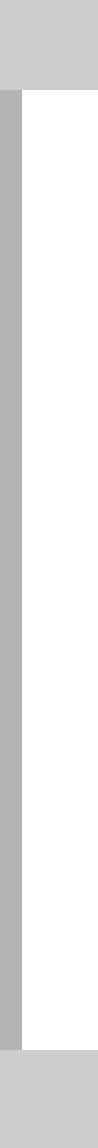 Использование разных способов цитирования в собственных речевых высказываниях.Знаки препинания в предложениях с прямой речью.Оформление диалога на письме. ЦитированиеК.р. Сочинение. Создание текста с прямой речью и диалогом.Способы передачи чужой речи: прямая и косвенная речь. Синонимия предложений с прямой и косвенной речью. Использование разных способов цитирования в собственных речевых высказываниях.Знаки препинания в предложениях с прямой речью.Оформление диалога на письме. ЦитированиеК.р. Сочинение. Создание текста с прямой речью и диалогом.222212222212Правильно интонируют предложения с прямой и косвенной речью. Моделируют предложения с прямой и косвенной речью и используют их в высказываниях; заменяют прямую речь косвенной, используют различные способы цитирования в речевой практике. Анализируют и характеризуют синтаксические конструкции с прямой и косвенной речью.Осваивают содержание изученных пунктуационных правил и алгоритмы их использования. Соблюдают основные пунктуационные нормы в письменной речи.Проводят речеведческий анализ текста. Пишут сочинение по данному началу. Создают сочинения на заданную тему. Передают содержание текста подробно и сжато. *Решают лингвистические задачи. Овладевают фоновыми знаниями, важными для общекультурного развития2,4,5,84. Итоговая контрольная работа за курс 8 класса333К.р. Диктант с грамматическим заданиемАнализ ошибок, допущенных в диктантеК.р. Тестирование по темам за курс 8 классаК.р. Диктант с грамматическим заданиемАнализ ошибок, допущенных в диктантеК.р. Тестирование по темам за курс 8 класса1111114,8Итого136 часа136 часа136 часа9 класс (102 часа)9 класс (102 часа)9 класс (102 часа)9 класс (102 часа)9 класс (102 часа)9 класс (102 часа)9 класс (102 часа)9 класс (102 часа)9 класс (102 часа)РазделКол-во часовКол-во часовКол-во часовТемыТемыКол-во часовОсновные виды деятельностиОбучающихся  (на уровне универсальныхучебных действий)Основные виды деятельностиОбучающихся  (на уровне универсальныхучебных действий)Личностные результаты1.Введение23 (17+6)23 (17+6)23 (17+6)Русский язык как развивающееся явлениеПодготовка к ОГЭ. Знакомство со структурой экзаменационной работы по русскому языкуЛингвистический анализ текста (работа с тестами)К.р. Входной диктант с грамматическим заданием за курс 5-8 класса.Р.р. Работа над сжатым изложением: приемы компрессии текстаЛингвистический анализ текста (работа с тестами)Р.р. Обучающее изложениеОфициально – деловой стиль.Русский язык - язык русской художественной литературыЧтение и его виды(Аудированиеи чтение)Лингвистический анализ текста (работа с тестами)Р.р. Обучающее изложениеК.р. Сжатое изложение .Анализ контрольного изложенияК.р. Лингвистический анализ текста (работа с тестами)  ТестированиеР.р. Обучающее сочинениеК.р. Сочинение- рассуждение, проверяющее умение создавать собственное высказывание на основе прочитанного текстаРусский язык как развивающееся явлениеПодготовка к ОГЭ. Знакомство со структурой экзаменационной работы по русскому языкуЛингвистический анализ текста (работа с тестами)К.р. Входной диктант с грамматическим заданием за курс 5-8 класса.Р.р. Работа над сжатым изложением: приемы компрессии текстаЛингвистический анализ текста (работа с тестами)Р.р. Обучающее изложениеОфициально – деловой стиль.Русский язык - язык русской художественной литературыЧтение и его виды(Аудированиеи чтение)Лингвистический анализ текста (работа с тестами)Р.р. Обучающее изложениеК.р. Сжатое изложение .Анализ контрольного изложенияК.р. Лингвистический анализ текста (работа с тестами)  ТестированиеР.р. Обучающее сочинениеК.р. Сочинение- рассуждение, проверяющее умение создавать собственное высказывание на основе прочитанного текста21112111221211112Различают формы функционирования современного русского языка. Анализируют речь с точки зрения использования литературного языка, диалектов, просторечия, профессиональных разновидностей, жаргона. Определяют различия между литературным языком и диалектами, просторечием, профессиональными разновидностями языка, жаргоном.Устанавливают принадлежность текста к официально-деловому стилю, анализируют и характеризуют официально-деловые тексты. Овладевают жанрами официально-делового стиля: расписка, доверенность, заявление.Оценивают чужие и собственные речевые высказывания с точки зрения соответствия их коммуникативным требованиям, языковым нормам официально-делового стиля. Исправляют речевые недостатки, редактируют собственный текст.Анализируют и характеризуют художественные тексты с точки зрения их содержания, стилистических особенностей и использованных языковых средств. Передают в устной форме содержание прочитанного или прослушанного текста в сжатом или развёрнутом виде в соответствии с ситуацией речевого общения.Излагают в письменной форме содержание прослушанного или прочитанного текста (подробно, сжато, выборочно) в форме ученического изложения, тезисов, конспекта, аннотации.Отбирают и систематизируют материал на определённую тему; осуществляют поиск, анализ, преобразование информации, извлечённой из различных источников, представляют и передают её с учётом заданных условий общения.Создают сочинения на заданную тему. Передают содержание текста подробно и сжато, пишут сочинения. Овладевают фоновыми знаниями, важными для общекультурного развития. Решают лингвистические задачи.Осуществляют информационную переработку текста, передавая его содержание в виде плана (простого, сложного, тезисного), тезисов, схемы, таблицы и т. п. Пишут неофициальные письма, расписки, доверенности, заявления.Создают сочинения на заданную тему. Передают содержание текста подробно и сжато, пишут сочинения. Овладевают фоновыми знаниями, важными для общекультурного развития. Решают лингвистические задачи.Различают формы функционирования современного русского языка. Анализируют речь с точки зрения использования литературного языка, диалектов, просторечия, профессиональных разновидностей, жаргона. Определяют различия между литературным языком и диалектами, просторечием, профессиональными разновидностями языка, жаргоном.Устанавливают принадлежность текста к официально-деловому стилю, анализируют и характеризуют официально-деловые тексты. Овладевают жанрами официально-делового стиля: расписка, доверенность, заявление.Оценивают чужие и собственные речевые высказывания с точки зрения соответствия их коммуникативным требованиям, языковым нормам официально-делового стиля. Исправляют речевые недостатки, редактируют собственный текст.Анализируют и характеризуют художественные тексты с точки зрения их содержания, стилистических особенностей и использованных языковых средств. Передают в устной форме содержание прочитанного или прослушанного текста в сжатом или развёрнутом виде в соответствии с ситуацией речевого общения.Излагают в письменной форме содержание прослушанного или прочитанного текста (подробно, сжато, выборочно) в форме ученического изложения, тезисов, конспекта, аннотации.Отбирают и систематизируют материал на определённую тему; осуществляют поиск, анализ, преобразование информации, извлечённой из различных источников, представляют и передают её с учётом заданных условий общения.Создают сочинения на заданную тему. Передают содержание текста подробно и сжато, пишут сочинения. Овладевают фоновыми знаниями, важными для общекультурного развития. Решают лингвистические задачи.Осуществляют информационную переработку текста, передавая его содержание в виде плана (простого, сложного, тезисного), тезисов, схемы, таблицы и т. п. Пишут неофициальные письма, расписки, доверенности, заявления.Создают сочинения на заданную тему. Передают содержание текста подробно и сжато, пишут сочинения. Овладевают фоновыми знаниями, важными для общекультурного развития. Решают лингвистические задачи.1,2,4,82.Сложное предложение8 (7+1)8 (7+1)8 (7+1)Понятие о сложном предложении Классификация типов сложных предложенийР.р. Обучающее сочинение-рассуждениеК.р. Сочинение- рассуждениеЛингвистический анализ текста (работа с тестами)Проверочная работа в формате ОГЭПонятие о сложном предложении Классификация типов сложных предложенийР.р. Обучающее сочинение-рассуждениеК.р. Сочинение- рассуждениеЛингвистический анализ текста (работа с тестами)Проверочная работа в формате ОГЭ21212Опознают и правильно интонируют сложные предложения с разными смысловыми отношениями между их частями. Разграничивают и сопоставляют разные виды сложных предложений (бессоюзные, сложносочинённые, сложноподчинённые), определяют (находят) средства синтаксической связи между частями сложного предложения. Группируют сложные предложения по заданным признакам. Понимают смысловые отношения между частями сложносочинённого предложения, определяют средства их выражения, составляют схемы сложносочинённых предложений. Осваивают содержание изучаемых пунктуационных правил и алгоритмы их использования. Соблюдают основные пунктуационные нормы в письменной речи. Моделируют сложносочинённые предложения по заданным схемам и употребляют их в речи. Опознают и правильно интонируют сложные предложения с разными смысловыми отношениями между их частями. Разграничивают и сопоставляют разные виды сложных предложений (бессоюзные, сложносочинённые, сложноподчинённые), определяют (находят) средства синтаксической связи между частями сложного предложения. Группируют сложные предложения по заданным признакам. Понимают смысловые отношения между частями сложносочинённого предложения, определяют средства их выражения, составляют схемы сложносочинённых предложений. Осваивают содержание изучаемых пунктуационных правил и алгоритмы их использования. Соблюдают основные пунктуационные нормы в письменной речи. Моделируют сложносочинённые предложения по заданным схемам и употребляют их в речи. 2,4,6,83. Сложносочинённое предложение13 (11+2)13 (11+2)13 (11+2)Понятие о сложносочиненном предложении, его строенииР.р. Сочинение- рассуждение по прочитанному текстуСмысловые отношения между частями сложносочиненного предложения. Виды сложносочиненных предложенийК.р. Сжатое изложение по прослушанному текстуЗнаки препинания в сложносочиненном предложенииСинтаксический и пунктуационный разбор сложносочиненного предложенияПовторение темы «Сложносочиненное предложение»К.р.  Диктант с грамматическим заданием по теме «Сложносочиненное предложение»Понятие о сложносочиненном предложении, его строенииР.р. Сочинение- рассуждение по прочитанному текстуСмысловые отношения между частями сложносочиненного предложения. Виды сложносочиненных предложенийК.р. Сжатое изложение по прослушанному текстуЗнаки препинания в сложносочиненном предложенииСинтаксический и пунктуационный разбор сложносочиненного предложенияПовторение темы «Сложносочиненное предложение»К.р.  Диктант с грамматическим заданием по теме «Сложносочиненное предложение»12222121Понимают смысловые отношения между частями сложносочинённого предложения, определяют средства их выражения, составляют схемы сложносочинённых предложений. Моделируют сложносочинённые предложения по заданным схемам, заменяют сложносочинённые предложения синонимическими сложноподчинёнными и употребляют их в речи.Анализируют и характеризуют синтаксическую структуру сложносочинённых предложений, смысловые отношения между частями сложносочинённых предложений. Оценивают правильность построения сложносочинённых предложений, исправляют нарушения синтаксических норм построения сложносочинённых предложений.Осваивают содержание изучаемых пунктуационных правил и алгоритмы их использования. Соблюдают основные пунктуационные нормы в письменной речи.Наблюдают за особенностями использования сложносочинённых предложений в текстах разных стилей и жанров, в художественном тексте.Проводят речеведческий анализ текста. Создают сочинения на заданную тему. Передают содержание текста подробно и сжато. Пишут сочинение по данному началу. Решают лингвистические задачи.Понимают смысловые отношения между частями сложносочинённого предложения, определяют средства их выражения, составляют схемы сложносочинённых предложений. Моделируют сложносочинённые предложения по заданным схемам, заменяют сложносочинённые предложения синонимическими сложноподчинёнными и употребляют их в речи.Анализируют и характеризуют синтаксическую структуру сложносочинённых предложений, смысловые отношения между частями сложносочинённых предложений. Оценивают правильность построения сложносочинённых предложений, исправляют нарушения синтаксических норм построения сложносочинённых предложений.Осваивают содержание изучаемых пунктуационных правил и алгоритмы их использования. Соблюдают основные пунктуационные нормы в письменной речи.Наблюдают за особенностями использования сложносочинённых предложений в текстах разных стилей и жанров, в художественном тексте.Проводят речеведческий анализ текста. Создают сочинения на заданную тему. Передают содержание текста подробно и сжато. Пишут сочинение по данному началу. Решают лингвистические задачи.2,4,5,7,84.Сложноподчиненное предложение33 (30+3)33 (30+3)33 (30+3)Понятие о сложноподчиненном предложенииЛингвистический анализ текста (работа с тестами)Союзы и союзные слова. Знаки препинания в сложноподчиненном предложенииПромежуточный мониторинг по русскому языкуКлассификация сложноподчиненных предложенийР.р. Сжатое изложение по прослушанному текстуЛингвистический анализ текста (работа с тестами)Сложноподчиненные предложения с придаточными определительнымиК.р. Сжатое изложение по прослушанному текстуСложноподчиненные предложения с придаточными изъяснительнымиГруппы сложноподчиненных предложений с придаточными обстоятельственнымиР.р. Сочинение- рассуждение по заданному текстуСложноподчиненные предложения с придаточными времениСложноподчиненные предложения с придаточными местаК.р. Сочинение-рассуждение  и его анализСложноподчиненные предложения с придаточными причины, цели и следствияСложноподчиненные предложения с придаточными условия, уступкиК.р. Сжатое изложение по прослушанному текстуСложноподчиненные предложения с придаточными образа действия, меры и степени и сравнительнымиСложноподчиненные предложения с несколькими придаточнымиСинтаксический разбор сложноподчиненных предложенийПовторение темы Сложноподчиненное предложениеК.Р. Диктант с грамматическим заданием по теме «Сложноподчиненное предложение»Анализ работы. Работа над ошибкамиПонятие о сложноподчиненном предложенииЛингвистический анализ текста (работа с тестами)Союзы и союзные слова. Знаки препинания в сложноподчиненном предложенииПромежуточный мониторинг по русскому языкуКлассификация сложноподчиненных предложенийР.р. Сжатое изложение по прослушанному текстуЛингвистический анализ текста (работа с тестами)Сложноподчиненные предложения с придаточными определительнымиК.р. Сжатое изложение по прослушанному текстуСложноподчиненные предложения с придаточными изъяснительнымиГруппы сложноподчиненных предложений с придаточными обстоятельственнымиР.р. Сочинение- рассуждение по заданному текстуСложноподчиненные предложения с придаточными времениСложноподчиненные предложения с придаточными местаК.р. Сочинение-рассуждение  и его анализСложноподчиненные предложения с придаточными причины, цели и следствияСложноподчиненные предложения с придаточными условия, уступкиК.р. Сжатое изложение по прослушанному текстуСложноподчиненные предложения с придаточными образа действия, меры и степени и сравнительнымиСложноподчиненные предложения с несколькими придаточнымиСинтаксический разбор сложноподчиненных предложенийПовторение темы Сложноподчиненное предложениеК.Р. Диктант с грамматическим заданием по теме «Сложноподчиненное предложение»Анализ работы. Работа над ошибками111112112121122212221111Определяют (находят) главную и придаточную часть сложноподчинённого предложения. Понимают смысловые отношения между частями сложноподчинённого предложения, определяют средства их выражения, составляют схемы сложноподчинённых предложений с одной и несколькими придаточными частями.Разграничивают союзы и союзные слова.Распознают и разграничивают виды сложноподчинённых предложений с придаточной частью определительной, изъяснительной и обстоятельственной (времени; места; причины; образа действия, меры и степени, сравнительной, условия, уступки, следствия, цели). Моделируют по заданным схемам и употребляют в речи сложноподчинённые предложения разных видов, используют синтаксические синонимы сложноподчинённых предложений. Анализируют и характеризуют синтаксическую структуру сложноподчинённых предложений с одной и несколькими придаточными частями, смысловые отношения между частями сложноподчинённого предложения. Оценивают правильность построения сложноподчинённых предложений разных видов, исправляют нарушения построения сложноподчинённых предложений. Наблюдают за особенностями использования сложноподчинённых предложений в текстах разных стилей и жанров. Осваивают содержание изучаемых пунктуационных правил и алгоритмы их использования. Соблюдают основные пунктуационные нормы в письменной речи.Проводят речеведческий анализ текста. Создают сочинения на заданную тему. Передают содержание текста подробно и сжато, пишут сочинение. Овладевают фоновыми знаниями, важными для общекультурного развития. Решают лингвистические задачи.Создают сочинения на заданную тему. Передают содержание текста подробно и сжато, пишут сочинения. Овладевают фоновыми знаниями, важными для общекультурного развития. Решают лингвистические задачи.Наблюдают за особенностями использования сложноподчинённых предложений в текстах разных стилей и жанров. Осваивают содержание изучаемых пунктуационных правил и алгоритмы их использования. Соблюдают основные пунктуационные нормы в письменной речи.Определяют (находят) главную и придаточную часть сложноподчинённого предложения. Понимают смысловые отношения между частями сложноподчинённого предложения, определяют средства их выражения, составляют схемы сложноподчинённых предложений с одной и несколькими придаточными частями. Разграничивают союзы и союзные слова. Распознают и разграничивают виды сложноподчинённых предложений с придаточной частью определительной, изъяснительной и обстоятельственной (времени; места; при-чины; образа действия, меры и степени, сравнительной, условия, уступки, следствия, цели). Моделируют по заданным схемам и употребляют в речи сложноподчинённые предложения разных видов, используют синтаксические синонимы сложноподчинённых предложений.Анализируют и характеризуют синтаксическую структуру сложноподчинённых предложений с одной и несколькими придаточными частями, смысловые отношения между частями сложноподчинённого предложения. Оценивают правильность построения сложноподчинённых предложений разных видов, исправляют нарушения построения сложноподчинённых  предложений.  Наблюдают  за  особенностями  использования  сложноподчинённых  предложений в текстах разных стилей и жанров. Осваивают содержание изучаемых  пунктуационных  правил  и  алгоритмы  их  использования. Соблюдают основные пунктуационные нормы в письменной речи.Проводят речеведческий анализ текста. Создают сочинения на заданную тему. Передают содержание текста подробно и сжато, пишут сочинение. Овладевают фоновыми знаниями, важными для общекультурного развития. *Решают лингвистические задачи.Определяют (находят) главную и придаточную часть сложноподчинённого предложения. Понимают смысловые отношения между частями сложноподчинённого предложения, определяют средства их выражения, составляют схемы сложноподчинённых предложений с одной и несколькими придаточными частями.Разграничивают союзы и союзные слова.Распознают и разграничивают виды сложноподчинённых предложений с придаточной частью определительной, изъяснительной и обстоятельственной (времени; места; причины; образа действия, меры и степени, сравнительной, условия, уступки, следствия, цели). Моделируют по заданным схемам и употребляют в речи сложноподчинённые предложения разных видов, используют синтаксические синонимы сложноподчинённых предложений. Анализируют и характеризуют синтаксическую структуру сложноподчинённых предложений с одной и несколькими придаточными частями, смысловые отношения между частями сложноподчинённого предложения. Оценивают правильность построения сложноподчинённых предложений разных видов, исправляют нарушения построения сложноподчинённых предложений. Наблюдают за особенностями использования сложноподчинённых предложений в текстах разных стилей и жанров. Осваивают содержание изучаемых пунктуационных правил и алгоритмы их использования. Соблюдают основные пунктуационные нормы в письменной речи.Проводят речеведческий анализ текста. Создают сочинения на заданную тему. Передают содержание текста подробно и сжато, пишут сочинение. Овладевают фоновыми знаниями, важными для общекультурного развития. Решают лингвистические задачи.Создают сочинения на заданную тему. Передают содержание текста подробно и сжато, пишут сочинения. Овладевают фоновыми знаниями, важными для общекультурного развития. Решают лингвистические задачи.Наблюдают за особенностями использования сложноподчинённых предложений в текстах разных стилей и жанров. Осваивают содержание изучаемых пунктуационных правил и алгоритмы их использования. Соблюдают основные пунктуационные нормы в письменной речи.Определяют (находят) главную и придаточную часть сложноподчинённого предложения. Понимают смысловые отношения между частями сложноподчинённого предложения, определяют средства их выражения, составляют схемы сложноподчинённых предложений с одной и несколькими придаточными частями. Разграничивают союзы и союзные слова. Распознают и разграничивают виды сложноподчинённых предложений с придаточной частью определительной, изъяснительной и обстоятельственной (времени; места; при-чины; образа действия, меры и степени, сравнительной, условия, уступки, следствия, цели). Моделируют по заданным схемам и употребляют в речи сложноподчинённые предложения разных видов, используют синтаксические синонимы сложноподчинённых предложений.Анализируют и характеризуют синтаксическую структуру сложноподчинённых предложений с одной и несколькими придаточными частями, смысловые отношения между частями сложноподчинённого предложения. Оценивают правильность построения сложноподчинённых предложений разных видов, исправляют нарушения построения сложноподчинённых  предложений.  Наблюдают  за  особенностями  использования  сложноподчинённых  предложений в текстах разных стилей и жанров. Осваивают содержание изучаемых  пунктуационных  правил  и  алгоритмы  их  использования. Соблюдают основные пунктуационные нормы в письменной речи.Проводят речеведческий анализ текста. Создают сочинения на заданную тему. Передают содержание текста подробно и сжато, пишут сочинение. Овладевают фоновыми знаниями, важными для общекультурного развития. *Решают лингвистические задачи.1,2,4,3,85.Бессоюзное сложное предложение12 12 12 Понятие о бессоюзном сложном предложенииСмысловые отношения между частями бессоюзного сложного предложения. Виды бессоюзных сложных предложенийЗапятая и точка с запятой в бессоюзном сложном предложении.Бессоюзные сложные предложения со значением причины, пояснения, дополнения.Двоеточие в бессоюзном сложном предложенииК.р. Сочинение-рассуждение .Бессоюзные сложные предложения со значением противопоставления, времени, условия и следствия, сравнения. Тире в бессоюзном сложном предложенииСинтаксический и пунктуационный разбор бессоюзного сложного предложенияПовторение темы «Бессоюзное сложное предложение»К.р. Тест по теме «Бессоюзное сложное предложение»Понятие о бессоюзном сложном предложенииСмысловые отношения между частями бессоюзного сложного предложения. Виды бессоюзных сложных предложенийЗапятая и точка с запятой в бессоюзном сложном предложении.Бессоюзные сложные предложения со значением причины, пояснения, дополнения.Двоеточие в бессоюзном сложном предложенииК.р. Сочинение-рассуждение .Бессоюзные сложные предложения со значением противопоставления, времени, условия и следствия, сравнения. Тире в бессоюзном сложном предложенииСинтаксический и пунктуационный разбор бессоюзного сложного предложенияПовторение темы «Бессоюзное сложное предложение»К.р. Тест по теме «Бессоюзное сложное предложение»1121211111Определяют смысловые отношения между частями сложных бессоюзных предложений разных видов (со значением перечисления; причины, пояснения, дополнения; времени, условия, следствия, сравнения; противопоставления и неожиданного присоединения, быстрой смены событий) и выражают их с помощью интонации. Моделируют и употребляют в речи сложные бессоюзные предложения с разными смысловыми отношениями между частями, используют синтаксические синонимы сложных бессоюзных предложений. Анализируют и характеризуют синтаксическую структуру сложных бессоюзных предложений, смысловые отношения между частями сложных бессоюзных предложений разных видов.Наблюдают за особенностями употребления бессоюзных сложных предложений в текстах разных стилей и жанров. Осваивают содержание изучаемых пунктуационных правил и алгоритмы их использования.Соблюдают основные пунктуационные нормы в письменной речи.Проводят речеведческий анализ текста. Создают сочинения на заданную тему. Передают содержание текста подробно и сжато. Овладевают фоновыми знаниями, важными для общекультурного развития. Решают лингвистические.Определяют смысловые отношения между частями сложных бессоюзных предложений разных видов (со значением перечисления; причины, пояснения, дополнения; времени, условия, следствия, сравнения; противопоставления и неожиданного присоединения, быстрой смены событий) и выражают их с помощью интонации. Моделируют и употребляют в речи сложные бессоюзные предложения с разными смысловыми отношениями между частями, используют синтаксические синонимы сложных бессоюзных предложений. Анализируют и характеризуют синтаксическую структуру сложных бессоюзных предложений, смысловые отношения между частями сложных бессоюзных предложений разных видов.Наблюдают за особенностями употребления бессоюзных сложных предложений в текстах разных стилей и жанров. Осваивают содержание изучаемых пунктуационных правил и алгоритмы их использования.Соблюдают основные пунктуационные нормы в письменной речи.Проводят речеведческий анализ текста. Создают сочинения на заданную тему. Передают содержание текста подробно и сжато. Овладевают фоновыми знаниями, важными для общекультурного развития. Решают лингвистические.1,2,4,3,5,86.Сложное предложение с разными видами связи999Сложное предложение с разными видами союзной и бессоюзной связиК.р. Изложение по прослушанному текстуСинтаксический и пунктуационный разбор сложного предложения с различными видами связиЛингвистический анализ текста (работа с тестами)К.р. Контрольное сочинение-рассуждениеАнализ контрольного сочинения – рассужденияСложное предложение с разными видами союзной и бессоюзной связиК.р. Изложение по прослушанному текстуСинтаксический и пунктуационный разбор сложного предложения с различными видами связиЛингвистический анализ текста (работа с тестами)К.р. Контрольное сочинение-рассуждениеАнализ контрольного сочинения – рассуждения221121Опознают сложные предложения с разными видами союзной и бессоюзной связи, строят их схемы.Определяют смысловые отношения между частями сложного предложения с разными видами союзной и бессоюзной связи. Моделируют по заданным схемам и употребляют в речи сложные предложения с разными видами союзной и бессоюзной связи. Осваивают содержание изучаемых пунктуационных правил и алгоритмы их использования. Соблюдают основные пунктуационные нормы в письменной речи.Анализируют и характеризуют синтаксическую структуру сложных предложений с разными видами союзной и бессоюзной связи, смысловые отношения между частями сложных предложений с разными видами союзной и бессоюзной связи. Наблюдают за использованием в художественных текстах сложных предложений с разными видами связи.Опознают сложные предложения с разными видами союзной и бессоюзной связи, строят их схемы.Определяют смысловые отношения между частями сложного предложения с разными видами союзной и бессоюзной связи. Моделируют по заданным схемам и употребляют в речи сложные предложения с разными видами союзной и бессоюзной связи. Осваивают содержание изучаемых пунктуационных правил и алгоритмы их использования. Соблюдают основные пунктуационные нормы в письменной речи.Анализируют и характеризуют синтаксическую структуру сложных предложений с разными видами союзной и бессоюзной связи, смысловые отношения между частями сложных предложений с разными видами союзной и бессоюзной связи. Наблюдают за использованием в художественных текстах сложных предложений с разными видами связи.2,4,5,87. Повторение пройденного материала444Подготовка к итоговой аттестации по русскому языкуК.р. Тестирование в формате ОГЭАнализ контрольного тестирования в формате ОГЭПодготовка к итоговой аттестации по русскому языкуК.р. Тестирование в формате ОГЭАнализ контрольного тестирования в формате ОГЭ121Готовятся к ОГЭ. Закрепляют пройденный материал. Проводят речеведческий анализ текста. Создают сочинения на заданную тему. Передают содержание текста подробно и сжато. Овладевают фоновыми знаниями, важными для общекультурного развития. Решают лингвистические задачи.Готовятся к ОГЭ. Закрепляют пройденный материал. Проводят речеведческий анализ текста. Создают сочинения на заданную тему. Передают содержание текста подробно и сжато. Овладевают фоновыми знаниями, важными для общекультурного развития. Решают лингвистические задачи.1,2,4,6,8ИТОГО102 часа102 часа102 часаСОГЛАСОВАНОПротокол №1 заседания методического объединения учителей русского языка и литературы МБОУ СОШ № 1от  23 .08.2021  года №1_________     О.В. ГорчинскаяСОГЛАСОВАНОЗаместитель директора по УМР____________    Н.В.Панченко                               25.08.2021 года